КРАСНОДАРСКИЙ КРАЙТБИЛИССКИЙ РАЙОНСОВЕТ МУНИЦИПАЛЬНОГО ОБРАЗОВАНИЯТБИЛИССКИЙ РАЙОНРЕШЕНИЕ___________ 2022 года 			№ _ 			ст-ца ТбилисскаяО внесении изменений в решение Совета муниципального образования Тбилисский район от 29 декабря 2021 года № 121 «О бюджете муниципального образования Тбилисский район на 2022 год и плановый период 2023 и 2024 годов»Руководствуясь статьёй 9 Бюджетного кодекса Российской Федерации, пунктом 1 части 1 статьи 15 Федерального закона от 6 октября 2003 года № 131-ФЗ «Об общих принципах организации местного самоуправления в Российской Федерации», статьями 25, 64 Устава муниципального образования Тбилисский район, Совет муниципального образования Тбилисский район р е ш и л:1. Внести в решение Совета муниципального образования Тбилисский район от 29 декабря 2021 года № 121 «О бюджете муниципального образования Тбилисский район на 2022 год и плановый период 2023 и 2024 годов» следующие изменения:1) пункт 1,2 изложить в следующей редакции:«1. Утвердить основные характеристики бюджета муниципального образования Тбилисский район на 2022 год:общий объем доходов в сумме 1474638,89 тыс. рублей;общий объем расходов в сумме 1492029,29 тыс. рублей;общий объем бюджетных ассигнований, направляемых на исполнение публичных нормативных обязательств, в сумме 156,6 тыс. рублей;резервный фонд администрации муниципального образования Тбилисский район в сумме 500,0 тыс. рублей;верхний предел муниципального долга муниципального образования Тбилисский район на 1 января 2023 года в сумме 25000,0 тыс. рублей, в том числе верхний предел долга по муниципальным гарантиям муниципального образования Тбилисский район в сумме 0,0 тыс. рублей;дефицит бюджета муниципального образования Тбилисский район в сумме 17390,4 тыс. рублей. 2. Утвердить основные характеристики бюджета муниципального образования Тбилисский район на 2023 - 2024 годы: общий объем доходов на 2023 год в сумме 1805517,2 тыс. рублей и на 2024 год в сумме 1138281,1 тыс. рублей; общий объем расходов на 2023 год в сумме 1805417,2 тыс. рублей, в том числе условно утвержденные расходы в сумме 14400,0 тыс. рублей, и на 2024 год в сумме 1127881,1 тыс. рублей, в том числе условно утвержденные расходы в сумме 28100,0 тыс. рублей; общий объем бюджетных ассигнований, направляемых на исполнение публичных нормативных обязательств на 2023 год в сумме 149,9 тыс. рублей и на 2024 год в сумме 149,9 тыс. рублей;резервный фонд администрации муниципального образования Тбилисский район на 2023 год в сумме 500,0 тыс. рублей и на 2024 год в сумме 500,0 тыс. рублей;верхний предел муниципального долга муниципального образования Тбилисский район на 1 января 2024 года в сумме 25000,0 тыс. рублей, в том числе верхний предел долга по муниципальным гарантиям муниципального образования Тбилисский район в сумме 0,0 тыс. рублей и верхний предел муниципального долга муниципального образования Тбилисский район на 1 января 2025 года в сумме 15000,0 тыс. рублей, в том числе верхний предел долга по муниципальным гарантиям муниципального образования Тбилисский район в сумме 0,0 тыс. рублей; профицит бюджета муниципального образования Тбилисский район на 2023 год в сумме 100,0 тыс. рублей и на 2024 год в сумме 10400,0 тыс. рублей.»; 2) дополнить пунктом 571 следующего содержания:«571. Установить, что Управление федерального казначейства по Краснодарскому краю осуществляет казначейское сопровождение средств, предоставляемых из бюджета муниципального образования Тбилисский район, за исключением средств, не подлежащих в соответствии с действующим законодательством казначейскому сопровождению. Установить, что казначейскому сопровождению подлежат следующие средства, предоставляемые из бюджета муниципального образования Тбилисский район:1) субсидии (гранты в форме субсидий) юридическим лицам, крестьянским (фермерским) хозяйствам, индивидуальным предпринимателям, физическим лицам (за исключением субсидий муниципальным бюджетным и автономным учреждениям муниципального образования Тбилисский район) и бюджетные инвестиции юридическим лицам, предоставляемые в соответствии со статьей 80 Бюджетного кодекса Российской Федерации;2) взносы в уставные (складочные) капиталы юридических лиц (дочерних обществ юридических лиц), вклады в имущество юридических лиц (дочерних обществ юридических лиц), не увеличивающие их уставные (складочные) капиталы, источником финансового обеспечения которых являются субсидии и бюджетные инвестиции, указанные в подпункте 1 настоящего пункта;3) авансовые платежи по контрактам (договорам) о поставке товаров, выполнении работ, оказании услуг, заключаемым получателями субсидий и бюджетных инвестиций, указанных в подпункте 1 настоящей части, а также получателями взносов (вкладов), указанных в подпункте 2 настоящей части, с исполнителями по контрактам (договорам), источником финансового обеспечения которых являются такие субсидии, бюджетные инвестиции и взносы (вклады);4) авансовые платежи по муниципальным контрактам, заключаемым на сумму 50 000,0 тыс. рублей и более, за исключением муниципальных контрактов, подлежащих банковскому сопровождению в соответствии с постановлением администрации муниципального образования Тбилисский район от 29 июня 2021 года № 625 «Об определении случаев осуществления банковского сопровождения контрактов, предметом которых являются поставки товаров, выполнение работ, оказание услуг для обеспечения муниципальных нужд заказчиков муниципального образования Тбилисский район»;5) авансовые платежи по контрактам (договорам), заключаемым на сумму 50 000,0 тыс. рублей и более бюджетными или автономными муниципальными учреждениями муниципального образования Тбилисский район, лицевые счета которым открыты в Управлении федерального казначейства по Краснодарскому краю, источником финансового обеспечения которых являются субсидии, предоставляемые в соответствии с абзацем вторым пункта 1 статьи 781 и статьей 782 Бюджетного кодекса Российской Федерации, за исключением контрактов (договоров), подлежащих банковскому сопровождению в соответствии с постановлением администрации муниципального образования Тбилисский район от 29 июня 2021 года № 625 «Об определении случаев осуществления банковского сопровождения контрактов, предметом которых являются поставки товаров, выполнение работ, оказание услуг для обеспечения муниципальных нужд заказчиков муниципального образования Тбилисский район»;6) авансовые платежи по контрактам (договорам) о поставке товаров, выполнении работ, оказании услуг, заключаемым исполнителями и соисполнителями в рамках исполнения указанных в подпунктах 3 – 5 настоящей части муниципальных контрактов (контрактов, договоров) о поставке товаров, выполнении работ, оказании услуг.»; 3) приложение № 1 «Объем поступлений доходов в бюджет муниципального образования Тбилисский район по кодам видов доходов и соответствующих им кодов подвидов (групп, аналитических групп) доходов на 2022 год» изложить в новой редакции согласно приложению 1 к настоящему решению; 4) приложение № 2 «Объем поступлений доходов в бюджет муниципального образования Тбилисский район по кодам видов доходов и соответствующих им кодов подвидов (групп, аналитических групп) доходов на 2023 и 2024 годы» изложить в новой редакции согласно приложению 2 к настоящему решению;5) приложение № 3 «Безвозмездные поступления из краевого бюджета на 2022 год» изложить в новой редакции согласно приложению 3 к настоящему решению; 6) приложение № 4 «Безвозмездные поступления из краевого бюджета на 2023 и 2024 годы» изложить в новой редакции согласно приложению 4 к настоящему решению;  7) приложение № 7 «Распределение бюджетных ассигнований по разделам, подразделам классификации расходов бюджета муниципального образования Тбилисский район на 2022 год» изложить в новой редакции согласно приложению 5 к настоящему решению; 8) приложение № 8 «Распределение бюджетных ассигнований по разделам, подразделам классификации расходов бюджета муниципального образования Тбилисский район на 2023 и 2024 годы» изложить в новой редакции согласно приложению 6 к настоящему решению; 9) приложение № 9 «Ведомственная структура расходов бюджета муниципального образования Тбилисский район на 2022 год» изложить в новой редакции согласно приложению 7 к настоящему решению; 10) приложение № 10 «Ведомственная структура расходов бюджета муниципального образования Тбилисский район на 2023 и 2024 годы» изложить в новой редакции согласно приложению 8 к настоящему решению; 11) приложение № 11 «Источники внутреннего финансирования дефицита бюджета муниципального образования Тбилисский район, перечень статей и видов источников финансирования дефицитов бюджетов на 2022 год» изложить в новой редакции согласно приложению 9 к настоящему решению; 12) приложение № 12 «Источники внутреннего финансирования дефицита бюджета муниципального образования Тбилисский район, перечень статей и видов источников финансирования дефицитов бюджетов на 2023 и 2024 годы» изложить в новой редакции согласно приложению 10 к настоящему решению; 13) приложение № 13 «Распределение бюджетных ассигнований по целевым статьям (муниципальным программам и непрограммным направлениям деятельности), группам видов расходов классификации расходов бюджетов на 2022 год» изложить в новой редакции согласно приложению 11 к настоящему решению; 14) приложение № 14 «Распределение бюджетных ассигнований по целевым статьям (муниципальным программам и непрограммным направлениям деятельности), группам видов расходов классификации расходов бюджетов на 2023 и 2024 годы» изложить в новой редакции согласно приложению 12 к настоящему решению; 15) приложение № 15 «Объем бюджетных ассигнований, направленных на социальную поддержку детей и семей, имеющих детей, на 2022 год и плановый период 2023 и 2024 годов» изложить в новой редакции согласно приложению 13 к настоящему решению.  2. Муниципальному казенному учреждению «Учреждение по обеспечению деятельности органов местного самоуправления муниципального образования Тбилисский район» (Яньшин) опубликовать настоящее решение в сетевом издании «Информационный портал Тбилисского района». 3. Решение вступает в силу со дня его подписания.Глава муниципального образованияТбилисский район Е.Г. ИльинПредседатель Совета Муниципального образования Тбилисский район А.В. СавченкоПриложение 1к решению Совета муниципального образования Тбилисский район_____________________«Приложение 1Утвержденрешением Совета муниципального образования Тбилисский районот 29.12.2021 г. № 121ОБЪЕМ ПОСТУПЛЕНИЙдоходов в бюджет муниципального образования Тбилисский район по кодам видов (подвидов) доходов на 2022 год (тыс. руб.) ».Заместитель главы муниципального образования Тбилисский район, начальник финансового управления Н.А. КривошееваПриложение 2к решению Совета муниципального образования Тбилисский район_____________________«Приложение 2Утвержденрешением Совета муниципального образования Тбилисский районот 29.12.2021 г. № 121ОБЪЕМ ПОСТУПЛЕНИЙдоходов в бюджет муниципального образования Тбилисский район по кодам видов (подвидов) доходов на 2023 и 2024 годы (тыс. руб.) ».Заместитель главы муниципального образования Тбилисский район, начальник финансового управления Н.А. КривошееваПриложение 3к решению Совета муниципального образования Тбилисский район_____________________«Приложение 3Утвержденрешением Совета муниципального образования Тбилисский районот 29.12.2021 г. № 121БЕЗВОЗМЕЗДНЫЕ ПОСТУПЛЕНИЯиз краевого бюджета на 2022 год (тыс. руб.) ». Заместитель главы муниципального образования Тбилисский район, начальник финансового управления Н.А. КривошееваПриложение 4к решению Совета муниципального образования Тбилисский район_____________________«Приложение 4Утвержденрешением Совета муниципального образования Тбилисский районот 29.12.2021 г. № 121БЕЗВОЗМЕЗДНЫЕ ПОСТУПЛЕНИЯиз краевого бюджета на 2023 и 2024 годы (тыс. руб.) ».Заместитель главы муниципального образования Тбилисский район, начальник финансового управления Н.А. КривошееваПриложение 5к решению Совета муниципального образования Тбилисский район_____________________«Приложение 7Утвержденрешением Совета муниципального образования Тбилисский районот 29.12.2021 г. № 121РАСПРЕДЕЛЕНИЕбюджетных ассигнований по разделам и подразделам классификации расходов бюджета муниципального образования Тбилисский район на 2022 год (тыс. руб.)Заместитель главы муниципального образования Тбилисский район, начальник финансового управления Н.А. КривошееваПриложение 6к решению Совета муниципального образования Тбилисский район_____________________«Приложение 8Утвержденрешением Совета муниципального образования Тбилисский районот 29.12.2021 г. № 121РАСПРЕДЕЛЕНИЕбюджетных ассигнований по разделам и подразделам классификации расходов бюджета муниципального образования Тбилисский район на 2023 и 2024 годы (тыс. руб.) ». Заместитель главы муниципального образования Тбилисский район, начальник финансового управления Н.А. КривошееваПриложение 7к решению Совета муниципального образования Тбилисский район_____________________«Приложение 9Утвержденрешением Совета муниципального образования Тбилисский районот 29.12.2021 г. № 121ВЕДОМСТВЕННАЯ СТРУКТУРАрасходов бюджета муниципального образования Тбилисский район на 2022 годЗаместитель главы муниципального образования Тбилисский район, начальник финансового управления Н.А. КривошееваПриложение 8к решению Совета муниципального образования Тбилисский район_____________________«Приложение 10Утвержденрешением Совета муниципального образования Тбилисский районот 29.12.2021 г. № 121ВЕДОМСТВЕННАЯ СТРУКТУРАрасходов бюджета муниципального образования Тбилисский район на 2023 и 2024 годыЗаместитель главы муниципального образования Тбилисский район, начальник финансового управления Н.А. КривошееваПриложение 9к решению Совета муниципального образования Тбилисский район_____________________«Приложение 11Утвержденрешением Совета муниципального образования Тбилисский районот 29.12.2021 г. № 121ИСТОЧНИКИвнутреннего финансирования дефицита бюджета муниципального образования Тбилисский район, перечень статей источников финансирования дефицитов бюджетов на 2022 год и видов (тыс. руб.)Заместитель главы муниципального образования Тбилисский район, начальник финансового управления Н.А. КривошееваПриложение 10к решению Совета муниципального образования Тбилисский район_____________________«Приложение 12Утвержденрешением Совета муниципального образования Тбилисский районот 29.12.2021 г. № 121ИСТОЧНИКИвнутреннего финансирования дефицита бюджета муниципального образования Тбилисский район, перечень статей и видов источников финансирования дефицитов бюджетов на 2023 и 2024 годыЗаместитель главы муниципального образования Тбилисский район, начальник финансового управления Н.А. КривошееваПриложение 11к решению Совета муниципального образования Тбилисский район_____________________«Приложение 13Утвержденрешением Совета муниципального образования Тбилисский районот 29.12.2021 г. № 121РАСПРЕДЕЛЕНИЕбюджетных ассигнований по целевым статьям (муниципальным программным и непрограммным направлениям деятельности), группам видов расходов классификации расходов бюджетов на 2022 годЗаместитель главы муниципального образования Тбилисский район, начальник финансового управления Н.А. КривошееваПриложение 12к решению Совета муниципального образования Тбилисский район_____________________«Приложение 14Утвержденрешением Совета муниципального образования Тбилисский районот 29.12.2021 г. № 121РАСПРЕДЕЛЕНИЕбюджетных ассигнований по целевым статьям (муниципальным программным и непрограммным направлениям деятельности), группам видов расходов классификации расходов бюджетов на 2023 и 2024 годыЗаместитель главы муниципального образования Тбилисский район, начальник финансового управления Н.А. КривошееваПриложение 13к решению Совета муниципального образования Тбилисский район_____________________«Приложение 15Утвержденрешением Совета муниципального образования Тбилисский районот 29.12.2021 г. № 121ОБЪЕМбюджетных ассигнований, направляемых на социальную поддержку детей и семей, имеющих детей, на 2022 год и плановый период 2023 и 2024 годов (тыс. руб.)».Заместитель главы муниципального образования Тбилисский район, начальник финансового управления Н.А. КривошееваКодбюджетной классификацииНаименование доходаУтверждено на годИзменения+ -Утверждено с учетом изменений 12345100 00000 00 0000 000Налоговые, неналоговые доходы467386,6467386,6101 01000 00 0000 110Налог на прибыль организаций2800,02800,0101 02000 01 0000 110Налог на доходы физических лиц272524,6272524,6105 01000 00 0000 110Налог, взимаемый в связи с применением упрощенной системы налогообложения 53000,053000,0105 02000 02 0000 110Единый налог на вмененный доход для отдельных видов деятельности100,0100,012345105 03000 01 0000 110Единый сельскохозяйственный налог 36217,036217,0105 04000 02 0000 110Налог, взимаемый в связи с применением патентной системы налогообложения21000,021000,0106 02010 00 0000 110Налог на имущество организаций3000,03000,0108 00000 00 0000 000Государственная пошлина6000,06000,0111 03050 05 0000 120Проценты, полученные от предоставления бюджетных кредитов внутри страны за счет средств бюджетов муниципальных районов5,05,0111 05013 05 0000 120Доходы, получаемые в виде арендной платы за земельные участки, государственная собственность на которые не разграничена и которые расположены в границах сельских поселений и межселенных территорий муниципальных районов, а также средства от продажи права на заключение договоров аренды указанных земельных участков53980,053980,0111 05035 05 0000 120Доходы от сдачи в аренду имущества, находящегося в оперативном управлении органов управления муниципальных районов и созданных ими учреждений (за исключением имущества муниципальных бюджетных и автономных учреждений) 230,0230,0111 05313 05 0000 120Плата по соглашениям об установлении сервитута, заключенным органами местного самоуправления муниципальных районов, органами местного самоуправления сельских поселений, государственными или муниципальными предприятиями либо государственными или муниципальными учреждениями в отношении земельных участков, государственная собственность на которые не разграничена и которые расположены в границах 20,020,012345сельских поселений и межселенных территорий муниципальных районов111 09045 05 0000 120Прочие поступления от использования имущества, находящегося в собственности муниципальных районов (за исключением имущества муниципальных бюджетных и автономных учреждений, а также имущества муниципальных унитарных предприятий, в том числе казенных)650,0650,0111 09080 05 0000 120Плата, поступившая в рамках договора за предоставление права на размещение и эксплуатацию нестационарного торгового объекта, установку и эксплуатацию рекламных конструкций на землях или земельных участках, находящихся в собственности муниципальных районов, и на землях или земельных участках, государственная собственность на которые не разграничена260,0260,0112 01000 01 0000 120Плата за негативное воздействие на окружающую среду1850,01850,0113 00000 00 0000 000Доходы от оказания платных услуг и компенсации затрат бюджетов муниципальных районов1100,01100,0114 02000 05 0000 000Доходы от реализации имущества, находящегося в государственной и муниципальной собственности (за исключением движимого имущества бюджетных и автономных учреждений, а также имущества государственных и муниципальных унитарных предприятий, в том числе казенных)100,0100,0114 06013 05 0000 430Доходы от продажи земельных участков, государственная собственность на которые не разграничена и которые расположены в границах сельских поселений и межселенных территорий муниципальных районов9000,09000,0114 06313 05 0000 430Плата за увеличение площади земельных участков, находящихся в частной собственности, в результате перераспределения таких земельных участков и земель (или) земельных участков, государственная собственность на которые не разграничена и которые расположены в границах сельских поселений и межселенных территорий муниципальных районов1000,01000,012345116 00000 00 0000 140Штрафы, санкции, возмещение ущерба4500,04500,0117 05050 05 0000 180Прочие неналоговые доходы бюджетов муниципальных районов50,050,0200 00000 00 0000 000Безвозмездные поступления1008350,49-1098,21007252,29202 15001 05 0000 150Дотации бюджетам муниципальных районов на выравнивание бюджетной обеспеченности112658,3112658,3202 20000 05 0000 150Субсидии бюджетам бюджетной системы Российской Федерации (межбюджетные субсидии)370311,7370311,7202 30000 05 0000 150Субвенции бюджетам бюджетной системы Российской Федерации519093,3519093,3202 40000 00 0000 150Иные межбюджетные трансферты, в том числе:6287,26287,2202 40014 05 0000 150 Межбюджетные трансферты, передаваемые бюджетам муниципальных районов из бюджетов поселений на осуществление части полномочий по решению вопросов местного значения в соответствии с заключенными соглашениями6287,26287,2219 00000 00 0000 150Возврат остатков субсидий, субвенций и иных межбюджетных трансфертов, имеющих целевое назначение, прошлых лет, в том числе:-1098,2-1098,2219 60010 05 0000 150Возврат прочих остатков субсидий, субвенций, и иных межбюджетных трансфертов, имеющих целевое назначение, прошлых лет из бюджетов муниципальных районов-292,6-292,6219 25304 05 0000 150Возврат остатков субсидий на организацию бесплатного горячего питания обучающихся, получающих начальное общее образование в государственных и муниципальных образовательных организациях, из бюджетов муниципальных районов-479,2479,2219 45303 05 0000 150Возврат остатков иных межбюджетных трансфертов на ежемесячное денежное вознаграждение за классное руководство -326,4-326,412345педагогическим работникам государственных и муниципальных общеобразовательных организаций из бюджетов муниципальных районовВсего доходов1475737,09-1098,21474638,89Кодбюджетной классификацииНаименование доходаУтверждено на 2023 годУтверждено на2024 год 1234100 00000 00 0000 000Налоговые, неналоговые доходы486157,2471985,4101 01000 00 0000 110Налог на прибыль организаций3816,14640,4101 02000 01 0000 110Налог на доходы физических лиц 287326,1269525,0105 01000 00 0000 110Налог, взимаемый в связи с применением упрощенной системы налогообложения 53050,053200,01234105 02000 02 0000 110Единый налог на вмененный доход для отдельных видов деятельности100,0100,0105 03000 01 0000 110Единый сельскохозяйственный налог 36950,037885,0105 04020 02 0000 110Налог, взимаемый в связи с применением патентной системы22000,023000,0106 02010 00 0000 110Налог на имущество организаций3050,03100,0108 00000 00 0000 000Государственная пошлина6000,06000,0111 03050 05 0000 120Проценты, полученные от предоставления бюджетных кредитов внутри страны за счет средств бюджетов муниципальных районов5,05,0111 05013 05 0000 120Доходы, получаемые в виде арендной платы за земельные участки, государственная собственность на которые не разграничена и которые расположены в границах сельских поселений и межселенных территорий муниципальных районов, а также средства от продажи права на заключение договоров аренды указанных земельных участков54980,055480,0111 05035 05 0000 120Доходы от сдачи в аренду имущества, находящегося в оперативном управлении органов управления муниципальных районов и созданных ими учреждений (за исключением имущества муниципальных бюджетных и автономных учреждений)230,0230,0111 05313 05 0000 120Плата по соглашениям об установлении сервитута, заключенным органами местного самоуправления муниципальных районов, органами местного самоуправления сельских поселений, государственными или муниципальными предприятиями либо государственными или муниципальными учреждениями в отношении земельных участков, государственная собственность на которые не разграничена и которые расположены в границах сельских поселений и межселенных территорий муниципальных районов20,020,0111 09045 05 0000 120Прочие поступления от использования имущества, находящегося в собственности муниципальных районов (за исключением имущества муниципальных бюджетных и автономных учреждений, а также имущества муниципальных унитарных предприятий, в том числе казенных)660,0670,01234111 09080 05 0000 120Плата, поступившая в рамках договора за предоставление права на размещение и эксплуатацию нестационарного торгового объекта, установку и эксплуатацию рекламных конструкций на землях или земельных участках, находящихся в собственности муниципальных, и на землях или земельных участках, государственная собственность на которые не разграничена 260,0270,0112 01000 01 0000 120Плата за негативное воздействие на окружающую среду1900,01950,0113 00000 05 0000 130Доходы от оказания платных услуг (работ) и компенсации затрат бюджетов муниципальных районов1110,01200,0114 02000 05 0000 410Доходы от реализации имущества, находящегося в собственности муниципальных районов100,0100,0114 06013 05 0000 430Доходы от продажи земельных участков, государственная собственность на которые не разграничена и которые расположены в границах сельских поселений и межселенных территорий муниципальных районов9000,09000,0114 06313 05 0000 430Плата за увеличение площади земельных участков, находящихся в частной собственности, в результате перераспределения таких земельных участков и земель (или) земельных участков, государственная собственность на которые не разграничена и которые расположены в границах сельских поселений и межселенных территорий муниципальных районов1000,01000,0116 00000 00 0000 140Штрафы, санкции, возмещение ущерба4550,04560,0117 05050 05 0000 180Прочие неналоговые доходы бюджетов муниципальных районов50,050,0200 00000 00 0000 000Безвозмездные поступления 1319360,0666295,71234202 15001 05 0000 150Дотации бюджетам муниципальных районов на выравнивание бюджетной обеспеченности89106,499028,1202 20000 05 0000 150Субсидии бюджетам бюджетной системы Российской Федерации (межбюджетные субсидии)713541,143789,7202 30000 05 0000 150Субвенции бюджетам бюджетной системы Российской Федерации516712,5523477,9Всего доходов1805517,21138281,1КБКНаименование доходаУтверждено на2022 годИзменения+ -Утвержденос учетом изменений123452 00 00000 00 0000 000Безвозмездные поступления от других бюджетов бюджетной системы Российской Федерации (краевой бюджет)1002063,31002063,32 02 15001 05 0000 150Дотации бюджетам муниципальных районов на выравнивание бюджетной обеспеченности112658,3112658,32 02 20000 00 0000 150Субсидии бюджетам бюджетной системы Российской Федерации (межбюджетные субсидии), в том числе:370311,7370311,71234202 20077 05 0000150на строительство центров единоборств в целях обеспечения условий для развития на территориях муниципальных образований физической культуры и массового спорта38773,338773,3на строительство многофункциональных спортивно-игровых площадок в целях обеспечения условий для занятий физической культурой и массовым спортом в муниципальном образовании5565,45565,4на создание новых мест в общеобразовательных организациях254764,1254764,1202 25304 05 0000 150на организацию бесплатного горячего питания обучающихся по образовательным программам начального общего образования в муниципальных образовательных организациях21791,921791,92 02 25497 05 0000 150на предоставление социальных выплат молодым семьям на приобретение (строительство) жилья в рамках реализации мероприятия по обеспечению жильем молодых семей ведомственной целевой программы "Оказание государственной поддержки гражданам в обеспечении жильем и оплате жилищно-коммунальных услуг" государственной программы Российской Федерации "Обеспечение доступным и комфортным жильем и коммунальными услугами граждан Российской Федерации"2758,42758,4202 29999 05 0000 150на участие в осуществлении мероприятий по предупреждению детского дорожно-транспортного травматизма на территории муниципальных образований Краснодарского края414,0414,0на обеспечение условий для развития физической культуры и массового спорта в части оплаты труда инструкторов по спорту399,8399,812345на капитальный ремонт муниципальных спортивных объектов в целях обеспечения условий для занятий физической культурой и массовым спортом муниципальном образовании7971,67971,6на организацию предоставления общедоступного и бесплатного дошкольного, начального общего, основного общего, среднего общего образования по основным общеобразовательным программам в муниципальных образовательных организациях (капитальный ремонт зданий и сооружений, благоустройство территорий, прилегающих к зданиям и сооружениям муниципальных образовательных организаций)35937,435937,4на организацию и обеспечение бесплатным горячим питанием обучающихся с ограниченными возможностями здоровья в муниципальных общеобразовательных организациях1935,81935,82 02 30000 00 0000 150Субвенции бюджетам бюджетной системы Российской Федерации, в том числе:519093,3519093,3202 30024 05 0000 150на осуществление отдельных государственных полномочий по предоставлению социальной поддержки отдельным категориям работников муниципальных физкультурно-спортивных организаций отрасли "Физическая культура и спорт" и муниципальных организаций дополнительного образования, реализующих дополнительные общеобразовательные программы в области физической культуры и спорта, отрасли "Образование"62,562,5на осуществление отдельных государственныхполномочий по обеспечению бесплатным двухразовымпитанием детей-инвалидов (инвалидов), не являющихсяобучающимися с ограниченными возможностями здоровья,получающих начальное общее, основное общее и среднее общее образование в муниципальных общеобразователь-ных организациях928,9928,912345на осуществление отдельных государственных полномочий Краснодарского края по поддержке сельскохозяйственного производства19657,219657,2на осуществление отдельных государственных полномочий по обеспечению льготным питанием учащихся из многодетных семей в муниципальных общеобразовательных организациях832,0832,0на осуществление отдельных государственных полномочий Краснодарского края по ведению учета граждан отдельных категорий в качестве нуждающихся в жилых помещениях и по формированию списка детей-сирот и детей, оставшихся без попечения родителей, лиц из числа детей-сирот и детей, оставшихся без попечения родителей, лиц, относившихся к категории детей-сирот и детей, оставшихся без попечения родителей, подлежащих обеспечению жилыми помещениями645,2645,2на осуществление отдельных государственных полномочий Краснодарского края по ведению учета граждан отдельных категорий в качестве нуждающихся в жилых помещениях и по формированию списка детей-сирот и детей, оставшихся без попечения родителей, лиц из числа детей-сирот и детей, оставшихся без попечения родителей, лиц, относившихся к категории детей-сирот и детей, оставшихся без попечения родителей, подлежащих обеспечению жилыми помещениями645,2645,2на осуществление отдельных государственных полномочий Краснодарского края по формированию и утверждению списков граждан, лишившихся жилого помещения в результате чрезвычайных ситуаций63,063,0на осуществление отдельных государственных полномочий Краснодарского края по формированию и утверждению списков граждан Российской Федерации, пострадавших в результате чрезвычайных ситуаций регионального и межмуниципального характера на территории Краснодарского края, и членов семей граждан Российской Федерации, погибших (умерших) в результате этих чрезвычайных ситуаций63,063,0на осуществление отдельных государственных полномочий по предоставлению мер социальной поддержкив виде компенсации расходов на оплату жилых помещений, отопления и освещения педагогическим работникам муниципальных образовательных организаций, 6738,16738,112345проживающим и работающим в сельских населенных пунктах, рабочих поселках (поселках городского типа) на территории Краснодарского краяна осуществление государственных полномочий Краснодарского края в области обращения с животными, предусмотренных законодательством в области обращения с животными, в том числе организации мероприятий при осуществлении деятельности по обращению с животными без владельцев на территории муниципальных образований Краснодарского края и федеральной территории "Сириус"517,0517,0на осуществление государственных полномочий по финансовому обеспечению государственных гарантий реализации прав на получение общедоступного и бесплатного образования в муниципальных дошкольных и общеобразовательных организациях370445,1370445,1на осуществление отдельных государственных полномочий по материально-техническому обеспечению пунктов проведения экзаменов для государственной итоговой аттестации по образовательным программам основного общего и среднего общего образования и выплате педагогическим работникам, участвующим в проведении государственной итоговой аттестации по образовательным программам основного общего и среднего общего образования, компенсации за работу по подготовке и проведению указанной государственной итоговой аттестации1745,31745,3на осуществление отдельных государственных полномочий Краснодарского края по обеспечению отдыха детей в каникулярное время в профильных лагерях, организованных муниципальными общеобразовательными организациями Краснодарского края1102,11102,112345202 30029 05 0000 150на осуществление отдельных государственных полномочий по обеспечению выплаты компенсации части родительской платы за присмотр и уход за детьми, посещающими образовательные организации, реализующие образовательную программу дошкольного образования4033,24033,2на осуществление отдельных государственных полномочий по обеспечению выплаты компенсации части родительской платы за присмотр и уход за детьми, посещающими образовательные организации, реализующие образовательную программу дошкольного образования4033,2202 35082 05 0000 150на осуществление отдельных государственных полномочий по обеспечению жилыми помещениями детей-сирот и детей, оставшихся без попечения родителей, лиц из числа детей-сирот и детей, оставшихся без попечения родителей, в соответствии с Законом Краснодарского края "Об обеспечении дополнительных гарантий прав на имущество и жилое помещение детей-сирот и детей, оставшихся без попечения родителей, в Краснодарском крае"34228,534228,5202 35120 05 0000 150на осуществление полномочий по составлению (изменению) списков кандидатов в присяжные заседатели федеральных судов общей юрисдикции в Российской Федерации140,0140,0202 35303 05 0000 150Субвенции бюджетам муниципальных районов на ежемесячное денежное вознаграждение за классное руководство педагогическим работникам государственных и муниципальных общеобразовательных организаций16717,716717,7202 36900 05 0000 150Единая субвенция бюджетам муниципальных районов из бюджета субъекта Российской Федерации, в том числе:61174,561174,5на осуществление отдельных государственных полномочий по созданию и организации деятельности комиссий по делам несовершеннолетних и защите их прав2613,92613,9на осуществление отдельных государственных полномочий Краснодарского края по организации оздоровления и отдыха детей645,4645,4на осуществление отдельных государственных полномочий по организации и осуществлению деятельности по опеке и попечительству в отношении несовершеннолетних3377,03377,012345на осуществление отдельных государственных полномочий по оплате проезда детей-сирот и детей, оставшихся без попечения родителей, находящихся под опекой (попечительством), включая предварительную опеку (попечительство), переданных на воспитание в приемную семью или на патронатное воспитание, к месту лечения и обратно15,215,2на осуществление отдельных государственных полномочий по выплате ежемесячных денежных средств на содержание детей, нуждающихся в особой заботе государства, переданных на патронатное воспитание633,7633,7на осуществление отдельных государственных полномочий по выплате ежемесячного вознаграждения, причитающегося патронатным воспитателям за оказание услуг по осуществлению патронатного воспитания и постинтернатного сопровождения867,0867,0на осуществление отдельных государственных полномочий по выплате единовременного пособия детям-сиротам и детям, оставшимся без попечения родителей, и лицам из их числа на государственную регистрацию права собственности (права пожизненного наследуемого владения), в том числе на оплату услуг, необходимых для ее осуществления, за исключением жилых помещений, приобретенных за счет средств краевого бюджета5,25,2 на осуществление отдельных государственных полномочий по выявлению обстоятельств, свидетельствующих о необходимости оказания детям-сиротам и детям, оставшимся без попечения родителей, лицам из числа детей-сирот и детей, оставшихся без попечения родителей, содействия в преодолении трудной жизненной ситуации, и осуществлению контроля за использованием детьми-сиротами и детьми, оставшимися без попечения родителей, лицами из числа детей-сирот и 442,2442,212345детей, оставшихся без попечения родителей, предоставленных им жилых помещений специализированного жилищного фондана осуществление отдельных государственных полномочий по выплате ежемесячных денежных средств на содержание детей-сирот и детей, оставшихся без попечения родителей, находящихся под опекой (попечительством), включая предварительную опеку (попечительство),переданных на воспитание в приемную семью.29767,129767,1на осуществление отдельных государственных полномочий по выплате ежемесячного вознаграждения, причитающегося приемным родителям за оказание услуг по воспитанию приемных детей22807,822807,8КБКНаименование доходаУтверждено на 2023 годУтверждено на 2024 год12342 00 00000 00 0000 000Безвозмездные поступления от других бюджетов бюджетной системы Российской Федерации (краевой бюджет1319360,0666295,72 02 15001 05 0000 150Дотации бюджетам муниципальных районов на выравнивание бюджетной обеспеченности89106,499028,12 02 20000 00 0000 150Субсидии бюджетам бюджетной системы Российской Федерации (межбюджетные субсидии), в том числе: 713541,143789,71234202 20077 05 0000 150на строительство, реконструкцию (в том числе реконструкцию объектов незавершенного строительства) и техническое перевооружение объектов общественной инфраструктуры муниципального значения, приобретение объектов недвижимости0,00,0202 25520 05 0000 150на реализацию мероприятий в целях обеспечения условий для развития физической культуры и массового спорта, связанных с закупкой спортивно-технологического оборудования для создания малых спортивных площадок в рамках реализации регионального проекта Краснодарского края "Спорт – норма жизни"3579,30,0202 25520 05 0000 150на создание новых мест в общеобразовательных организациях579409,90,0202 25304 05 0000 150на организацию бесплатного горячего питания обучающихся по образовательным программам начального общего образования в муниципальных образовательных организациях26211,426189,12 02 25497 05 0000 150на предоставление социальных выплат молодым семьям на приобретение (строительство) жилья в рамках реализации мероприятия по обеспечению жильем молодых семей ведомственной целевой программы "Оказание государственной поддержки гражданам в обеспечении жильем и оплате жилищно-коммунальных услуг" государственной программы Российской Федерации "Обеспечение доступным и комфортным жильем и коммунальными услугами граждан Российской Федерации"3892,04570,0на участие в профилактике терроризма в части обеспечения инженерно техническойзащищенности муниципальных образовательных организаций5907,910121,4202 29999 05 0000 150на организацию предоставления общедоступного и бесплатного дошкольного, начального общего, основного общего, среднего общего образования по основным общеобразовательным программам в муниципальных образовательных организациях (капитальный ремонт зданий и сооружений, благоустройство территорий, прилегающих к зданиям и сооружениям муниципальных образовательных организаций)91730,80,0на организацию и обеспечение бесплатным горячим питанием обучающихся с ограниченными возможностями здоровья в муниципальных общеобразовательных организациях2010,32109,7на обеспечение условий для развития физической культуры и массового спорта в части оплаты труда инструкторов по спорту799,5799,512342 02 30000 00 0000 150Субвенции бюджетам бюджетной системы Российской Федерации, в том числе: 516712,5523477,9202 30024 05 0000 150на осуществление отдельных государственных полномочий по предоставлению социальной поддержки отдельным категориям работников муниципальных физкультурно-спортивных организаций отрасли "Физическая культура и спорт" и муниципальных организаций дополнительного образования, реализующих дополнительные общеобразовательные программы в области физической культуры и спорта, отрасли "Образование"62,562,5на осуществление отдельных государственных полномочий по обеспечению бесплатным двух разовым питанием детей-инвалидов (инвалидов), не являющихсяобучающимися с ограниченными возможностями здоровья, получающих начальное общее, основное общее и среднее общее образование в муниципальных общеобразовательных организациях928,9928,9на осуществление отдельных государственных полномочий Краснодарского края по поддержке сельскохозяйственного производства14553,420520,4на осуществление отдельных государственных полномочий по обеспечению льготным питанием учащихся из многодетных семей в муниципальных общеобразовательных организациях835,3853,4на осуществление отдельных государственных полномочий Краснодарского края по ведению учета граждан отдельных категорий в качестве нуждающихся в жилых помещениях и по формированию списка детей-сирот и детей, оставшихся без попечения родителей, лиц из числа детей-сирот и детей, оставшихся без попечения родителей, лиц, относившихся к категории детей-сирот и детей, оставшихся без попечения родителей, подлежащих обеспечению жилыми помещениями661,9661,9на осуществление отдельных государственных полномочий Краснодарского края по ведению учета граждан отдельных категорий в качестве нуждающихся в жилых помещениях и по формированию списка детей-сирот и детей, оставшихся без попечения родителей, лиц из числа детей-сирот и детей, оставшихся без попечения родителей, лиц, относившихся к категории детей-сирот и детей, оставшихся без попечения родителей, подлежащих обеспечению жилыми помещениями661,9на осуществление отдельных государственных полномочий Краснодарского края по формированию и утверждению списков граждан, лишившихся жилого помещения в результате чрезвычайных ситуаций63,063,0на осуществление отдельных государственных полномочий Краснодарского края по формированию и утверждению списков граждан Российской Федерации, пострадавших в результате чрезвычайных ситуаций регионального и межмуниципального характера на территории Краснодарского края, и членов семей граждан Российской Федерации, погибших (умерших) в результате этих чрезвычайных ситуаций63,063,01234на осуществление отдельных государственных полномочий по предоставлению мер социальной поддержки в виде компенсации расходов на оплату жилых помещений, отопления и освещения педагогическим работникам муниципальных образовательных организаций, проживающим и работающим в сельских населенных пунктах, рабочих поселках (поселках городского типа) на территории Краснодарского края7008,37220,2на осуществление отдельных государственных полномочий по предоставлению мер социальной поддержки в виде компенсации расходов на оплату жилых помещений, отопления и освещения педагогическим работникам муниципальных образовательных организаций, проживающим и работающим в сельских населенных пунктах, рабочих поселках (поселках городского типа) на территории Краснодарского края7008,37220,2на осуществление отдельных государственных полномочий по обеспечению жилыми помещениями детей-сирот и детей, оставшихся без попечения родителей, лиц из числа детей-сирот и детей, оставшихся без попечения родителей, в соответствии с Законом Краснодарского края "Об обеспечении дополнительных гарантий прав на имущество и жилое помещение детей-сирот и детей, оставшихся без попечения родителей, в Краснодарском крае"34228,532598,6на осуществление государственных полномочий Краснодарского края в области обращения с животными, предусмотренных законодательством в области обращения с животными, в том числе организации мероприятий при осуществлении деятельности по обращению с животными без владельцев на территориимуниципальных образований Краснодарского края и федеральной территории "Сириус"517,0517,0на осуществление государственных полномочий Краснодарского края в области обращения с животными, предусмотренных законодательством в области обращения с животными, в том числе организации мероприятий при осуществлении деятельности по обращению с животными без владельцев на территориимуниципальных образований Краснодарского края и федеральной территории "Сириус"на осуществление государственных полномочий Краснодарского края в области обращения с животными, предусмотренных законодательством в области обращения с животными, в том числе организации мероприятий при осуществлении деятельности по обращению с животными без владельцев на территориимуниципальных образований Краснодарского края и федеральной территории "Сириус"на осуществление государственных полномочий по финансовому обеспечению государственных гарантий реализации прав на получение общедоступного и бесплатного образования в муниципальных дошкольных и общеобразовательных организациях370445,1370445,1на осуществление государственных полномочий по финансовому обеспечению государственных гарантий реализации прав на получение общедоступного и бесплатного образования в муниципальных дошкольных и общеобразовательных организациях370445,1370445,1на осуществление отдельных государственных полномочий по материально-техническому обеспечению пунктов проведения экзаменов для государственной итоговой аттестации по образовательным программам основного общего и среднего общего образования и выплате педагогическим работникам, участвующим в проведении государственной итоговой аттестации по образовательным программам основного общего и среднего общего образования, компенсации за работу по подготовке и проведению указанной государственной итоговой аттестации1235,31235,3на осуществление отдельных государственных полномочий Краснодарского края по обеспечению отдыха детей в каникулярное время в профильных лагерях, организованных муниципальными общеобразовательными организациями Краснодарского края2058,92058,91234202 30029 05 0000 150на осуществление отдельных государственных полномочий по обеспечению выплаты компенсации части родительской платы за присмотр и уход за детьми, посещающими образовательные организации, реализующие образовательную программу дошкольного образования4033,24033,2202 35120 05 0000 150на осуществление полномочий по составлению (изменению) списков кандидатов в присяжные заседатели федеральных судов общей юрисдикции в Российской Федерации24,721,52 02 35303 05 0000 150на осуществление отдельных государственных полномочий Краснодарского края по обеспечению выплат ежемесячного денежного вознаграждения за классное руководство педагогическим работникам муниципальных общеобразовательных организаций16717,717655,1202 36900 05 0000 150Единая субвенция бюджетам муниципальных районов из бюджета субъекта Российской Федерации, в том числе:63275,864539,9на осуществление отдельных государственных полномочий по созданию и организации деятельности комиссий по делам несовершеннолетних и защите их прав2684,42684,4на осуществление отдельных государственных полномочий Краснодарского края по организации оздоровления и отдыха детей	662,2662,2на осуществление отдельных государственных полномочий по выплате ежемесячных денежных средств на содержание детей-сирот и детей, оставшихся без попечения родителей, находящихся под опекой (попечительством), включая предварительную опеку (попечительство), переданных на воспитание в приемную семью30958,232195,9на осуществление отдельных государственных полномочий по выплате ежемесячного вознаграждения, причитающегося приемным родителям за оказание услуг по воспитанию приемных детей23486,123486,1на осуществление отдельных государственных полномочий по организации и осуществлению деятельности по опеке и попечительству в отношении несовершеннолетних3465,03465,0на осуществление отдельных государственных полномочий по оплате проезда детей-сирот и детей, оставшихся без попечения родителей, находящихся под опекой (попечительством), включая предварительную опеку (попечительство), переданных на воспитание в приемную семью или на патронатное воспитание, к месту лечения и обратно15,215,21234на осуществление отдельных государственных полномочий по выплате ежемесячных денежных средств на содержание детей, нуждающихся в особой заботе государства, переданных на патронатное воспитание 659,1685,5на осуществление отдельных государственных полномочий по выплате ежемесячного вознаграждения, причитающегося патронатным воспитателям за оказание услуг по осуществлению патронатного воспитания и постинтернатного сопровождения892,7892,7на осуществление отдельных государственных полномочий по выплате ежемесячного вознаграждения, причитающегося патронатным воспитателям за оказание услуг по осуществлению патронатного воспитания и постинтернатного сопровождения892,7892,7на осуществление отдельных государственных полномочий по выплате ежемесячного вознаграждения, причитающегося патронатным воспитателям за оказание услуг по осуществлению патронатного воспитания и постинтернатного сопровождения892,7892,7на осуществление отдельных государственных полномочий по выявлению обстоятельств, свидетельствующих о необходимости оказания детям-сиротам и детям, оставшимся без попечения родителей, лицам из числа детей-сирот и детей, оставшихся без попечения родителей, содействия в преодолении трудной жизненной ситуации, и осуществлению контроля за использованием детьми-сиротами и детьми, оставшимися без попечения родителей, лицами из числа детей-сирот и детей, оставшихся без попечения родителей, предоставленных им жилых помещений специализированного жилищного фонда452,9452,9№ п/пНаименованиеРЗПРУтвержденона год12345Всего расходов1492029,29 в том числе:1.Общегосударственные вопросы0100147809,94Функционирование высшего должностного лица субъекта Российской Федерации и муниципального образования01022033,100Функционирование законодательных (представительных) органов государственной власти и представительных органов муниципальных образований010376,800Функционирование Правительства Российской Федерации, высших исполнительных органов государственной власти субъектов Российской Федерации, местных администраций010450321,0Судебная система0105140,000Обеспечение деятельности финансовых, налоговых и таможенных органов и органов финансового (финансово-бюджетного) надзора010619902,640Резервные фонды0111500,000Другие общегосударственные вопросы011374836,4002.Национальная оборона 020020,000Мобилизационная подготовка экономики020420,0003.Национальная безопасность и правоохранительная деятельность030017609,300Защита населения и территории от чрезвычайных ситуаций природного и техногенного характера, пожарная безопасность 031017538,300Другие вопросы в области национальной безопасности и правоохранительной деятельности031471,000 4.Национальная экономика040040966,500Сельское хозяйство и рыболовство040519401,300Транспорт040813959,600Другие вопросы в области национальной экономики04127605,6005.Жилищно-коммунальное хозяйство050012546,700Коммунальное хозяйство050212434,300Другие вопросы в области жилищно- коммунального хозяйства0505112,4006.Образование07001024125,5Дошкольное образование0701222064,000Общее образование0702691773,800Дополнительное образование детей070360901,700Молодежная политика и оздоровление детей07077551,800Другие вопросы в области образования070941834,1007.Культура, кинематография080049321,150КультураДругие вопросы в области культуры, кинематографии0808010445644,0503677,1008.Социальная политика100098582,800Пенсионное обеспечение1001156,600Социальное обеспечение населения1003807,600Охрана семьи и детства100497618,6009.Физическая культура и спорт110089211,100Физическая культура110159946,100Массовый спорт110227739,700Другие вопросы в области физической культуры и спорта11051525,30010.Средства массовой информации 12002335,600Другие вопросы в области средств массовой информации12042335,60011.Обслуживание государственного и муниципального долга 13001500,700Управление муниципальным долгом13011500,70012.Межбюджетные трансферты общего характера бюджетам субъектов Российской Федерации и муниципальных образований 14008000,000Дотации на выравнивание бюджетной обеспеченности субъектов Российской Федерации и муниципальных образований Эж 14018000,000 ».№ п/пНаименование Наименование РзРзПРПРУтверждено на 2023 г. Утверждено на 2024 г. Утверждено на 2024 г. 1223344566Всего расходовВсего расходов1805417,2001127881,1001127881,100 в том числе: в том числе:1.Общегосударственные вопросыОбщегосударственные вопросы01010000133980,800134095,600134095,600Функционирование высшего должностного лица субъекта Российской Федерации и муниципального образованияФункционирование высшего должностного лица субъекта Российской Федерации и муниципального образования010102022093,6002093,6002093,600Функционирование законодательных (представительных) органов государственной власти и представительных органов муниципальных образованийФункционирование законодательных (представительных) органов государственной власти и представительных органов муниципальных образований0101030376,80076,80076,800Функционирование Правительства Российской Федерации, высших исполнительных органов государственной власти субъектов Российской Федерации, местных администрацийФункционирование Правительства Российской Федерации, высших исполнительных органов государственной власти субъектов Российской Федерации, местных администраций0101040445404,50045404,50045404,500Судебная системаСудебная система0101050524,70021,50021,500Обеспечение деятельности финансовых, налоговых и таможенных органов и органов финансового (финансово-бюджетного) надзораОбеспечение деятельности финансовых, налоговых и таможенных органов и органов финансового (финансово-бюджетного) надзора0101060619842,00019960,00019960,000Резервные фондыРезервные фонды01011111500,000500,000500,000Другие общегосударственные вопросыДругие общегосударственные вопросы0101131366039,20066039,20066039,2002.Национальная оборона Национальная оборона 0202000020,00020,00020,000Мобилизационная подготовка экономикиМобилизационная подготовка экономики0202040420,00020,00020,0003.Национальная безопасность и правоохранительная деятельностьНациональная безопасность и правоохранительная деятельность0303000017587,70017578,70017578,700Защита населения и территории от чрезвычайных ситуаций природного и техногенного характера, пожарная безопасностьЗащита населения и территории от чрезвычайных ситуаций природного и техногенного характера, пожарная безопасность0303101017516,70017507,70017507,700Другие вопросы в области национальной безопасности и правоохранительной деятельности Другие вопросы в области национальной безопасности и правоохранительной деятельности 0303141471,00071,00071,000 4.Национальная экономикаНациональная экономика0404000035294,00039405,40039405,400Развитие сельского хозяйстваРазвитие сельского хозяйства0404050514263,90020230,90020230,900Развитие транспортного обслуживанияРазвитие транспортного обслуживания0404080813209,60011354,011354,0Другие вопросы в области национальной экономикиДругие вопросы в области национальной экономики040412127820,5007820,5007820,5005.Жилищно-коммунальное хозяйствоЖилищно-коммунальное хозяйство0505000010909,30010909,30010909,300Коммунальное хозяйствоКоммунальное хозяйство0505020210796,90010796,90010796,900Другие вопросы в области жилищно- коммунального хозяйстваДругие вопросы в области жилищно- коммунального хозяйства05050505112,400112,400112,4006.ОбразованиеОбразование070700001408031,200716466,3716466,3Дошкольное образованиеДошкольное образование07070101210233,600214018,100214018,100Общее образованиеОбщее образование070702021080393,300379782,6379782,6Дополнительное образование детейДополнительное образование детей0707030360929,90060953,30060953,300Молодежная политика Молодежная политика 070707078625,2008625,2008625,200Другие вопросы в области образованияДругие вопросы в области образования0707090947849,20053087,10053087,1007.Культура, кинематографияКультура, кинематография0808000042810,20042810,20042810,200КультураКультура0808010139335,50039335,50039335,500Другие вопросы в области культуры, кинематографииДругие вопросы в области культуры, кинематографии080804043474,7003474,7003474,7008.Социальная политикаСоциальная политика10100000103566,4103878,6103878,6Пенсионное обеспечениеПенсионное обеспечение10100101149,900149,900149,900Социальное обеспечение населенияСоциальное обеспечение населения10100303807,600807,600807,600Охрана семьи и детстваОхрана семьи и детства10100404102608,9102921,100102921,1009.Физическая культура и спортФизическая культура и спорт1111000038245,70034531,40034531,400Физическая культураФизическая культура1111010119874,50019888,70019888,700Массовый спортМассовый спорт1111020216843,20013114,70013114,700Другие вопросы в области физической культуры и спортаДругие вопросы в области физической культуры и спорта111105051528,0001528,0001528,00010.Средства массовой информацииСредства массовой информации1212000085,60085,60085,600Другие вопросы в области средств массовой информацииДругие вопросы в области средств массовой информации1212040485,60085,60085,60011.11.Обслуживание государственного и муниципального долга 13 00 00 486,3 0,000 486,3 0,000 486,3 0,000Управление муниципальным долгом13 01 01 486,3 0,000 486,3 0,000 486,3 0,00012.Условно утвержденные расходыУсловно утвержденные расходы9999000014400,00028100,00028100,000Условно утвержденные расходыУсловно утвержденные расходы9999999914400,00028100,00028100,000 (тыс. руб.)№ п/пНаименованиеВедРЗПРЦСРВРУточнено на 2022 год, ИзмененияУтверждено на 2022 год, № п/пНаименованиеВедРЗПРЦСРВРсуммасумма№ п/пНаименованиеВедРЗПРЦСРВР123456789101Администрация муниципального образования Тбилисский район902605274,00010439,000615713,000Общегосударственные вопросы90201113643,0008544,700122187,700Обеспечение деятельности высшего органа исполнительной власти муниципального образования Тбилисский район902010270 0 00 000002033,1000,0002033,100Функционирование высшего должностного лица муниципального образования902010270 1 00 000002033,1000,0002033,100Функционирование высшего должностного лица муниципального образования902010270 1 00 000002033,1000,0002033,100Расходы на обеспечение функций органов местного самоуправления902010270 1 00 001902033,1000,0002033,100Расходы на выплаты персоналу в целях обеспечения выполнения функций государственными (муниципальными) органами, казенными учреждениями,органами управления государственными внебюджетными фондами902010270 1 00 001901002033,1000,0002033,100Функционирование законодательных (представительных) органов государственной власти и представительных органов муниципальных образований902010376,8000,00076,800Обеспечение деятельности Совета муниципального образования Тбилисский район902010371 0 00 0000076,8000,00076,800Обеспечение функционирования Совета муниципального образования Тбилисский район902010371 1 00 0000076,8000,00076,800Расходы на выплаты персоналу в целях обеспечения выполнения функций государственными (муниципальными) органами, казенными учреждениями,органами управления государственными внебюджетными фондами902010371 1 00 0019010076,8000,00076,800Функционирование местных администраций902010447366,5002954,50050321,000Обеспечение деятельности администрации муниципального образования Тбилисский район902010472 0 00 0000047366,5002954,50050321,000Обеспечение функционирования администрации муниципального образования902010472 1 00 0000038352,0002954,50041306,500Расходы на обеспечение функций органов местного самоуправления902010472 1 00 0019038352,0002954,50041306,500Расходы на выплаты персоналу в целях обеспечения выполнения функций государственными(муниципальными) органами, казенными учреждениями,органами управления государственными внебюджетными фондами902010472 1 00 0019010037980,4002954,50040934,900Закупка товаров, работ и услуг для обеспечения государственных (муниципальных) нужд902010472 1 00 00190200224,0000,000224,000Иные бюджетные ассигнования902010472 1 00 00190800147,6000,000147,600Обеспечение отдельных государственных полномочий Краснодарского края902 01 04 72 2 00 000009014,5000,0009014,500Субвенция на осуществление отдельных государственных полномочий по ведению учета граждан отдельных категорий в качестве нуждающихся в жилых помещениях 902010472 2 00 60870645,2000,000645,200Расходы на выплаты персоналу в целях обеспечения выполнения функций государственными(муниципальными) органами, казенными учреждениями, органами управления государственными внебюджетными фондами902010472 2 00 60870100564,2000,000564,200Закупка товаров, работ и услуг для обеспечения государственных (муниципальных) нужд902010472 2 00 6087020081,0000,00081,000Субвенция на осуществление отдельных государственных полномочий по организации и осуществлению деятельности по опеке и попечительству в отношении несовершеннолетних902010472 2 00 608800,0000,0000,000Расходы на выплаты персоналу в целях обеспечения выполнения функций государственными(муниципальными) органами, казенными учреждениями,органами управления государственными внебюджетными фондами902010472 2 00 608801000,0000,000Закупка товаров, работ и услуг для обеспечения государственных (муниципальных) нужд902010472 2 00 608802000,0000,000 Субвенция на осуществление отдельных государственных полномочий по созданию и организации деятельности комиссий по делам несовершеннолетних и защите их прав902010472 2 00 608900,0000,0000,000Расходы на выплаты персоналу в целях обеспечения выполнения функций государственными (муниципальными) органами, казенными учреждениями, органами управления государственными внебюджетными фондами902010472 2 00 608901000,0000,000Закупка товаров, работ и услуг для обеспечения государственных (муниципальных) нужд902010472 2 00 608902000,0000,000Субвенция на осуществление отдельных государственных полномочий Краснодарского края по организации оздоровления и отдыха детей 902010472 2 00 609000,0000,0000,000Расходы на выплаты персоналу в целях обеспечения выполнения функций государственными(муниципальными) органами, казенными учреждениями, органами управления государственными внебюджетными фондами902010472 2 00 609001000,0000,000Закупка товаров, работ и услуг для обеспечения государственных (муниципальных) нужд902010472 2 00 609002000,0000,000Субвенция на осуществление отдельных государственных полномочий Краснодарского края по поддержке сельскохозяйственного производства902010472 2 00 609101290,8000,0001290,800Расходы на выплаты персоналу в целях обеспечения выполнения функций государственными(муниципальными) органами, казенными учреждениями, органами управления государственными внебюджетными фондами902010472 2 00 609101001128,8000,0001128,800Закупка товаров, работ и услуг для обеспечения государственных (муниципальных) нужд902010472 2 00 60910200162,0000,000162,000Субвенция на осуществление отдельных государственных полномочий по выявлению обстоятельств, свидетельствующих о необходимости оказания детям-сиротам и детям, оставшимся без попечения родителей, лицам из числа детей-сирот и детей, оставшихся без попечения родителей, содействия в преодолении трудной жизненной ситуации, и осуществлению контроля за использованием детьми-сиротами и детьми, оставшимися без попечения родителей, лицами из числа детей-сирот и детей, оставшихся без попечения родителей, предоставленных им жилых помещений специализированного жилищного фонда902010472 2 00 623400,0000,0000,000Расходы на выплаты персоналу в целях обеспечения выполнения функций государственными(муниципальными) органами, казенными учреждениями, органами управления государственными внебюджетными фондами902010472 2 00 623401000,0000,000Закупка товаров, работ и услуг для обеспечения государственных (муниципальных) нужд902010472 2 00 623402000,0000,000Субвенция на осуществление отдельных государственных полномочий по выявлению обстоятельств, свидетельствующих о необходимости оказания детям-сиротам и детям, оставшимся без попечения родителей, лицам из числа детей-сирот и детей, оставшихся без попечения родителей, содействия в преодолении трудной жизненной ситуации, и осуществлению контроля за использованием детьми-сиротами и детьми, оставшимися без попечения родителей, лицами из числа детей-сирот и детей, оставшихся без попечения родителей, предоставленных им жилых помещений специализированного жилищного фонда902010472 2 00 69170442,2000,000442,200Расходы на выплаты персоналу в целях обеспечения выполнения функций государственными(муниципальными) органами, казенными учреждениями, органами управления государственными внебюджетными фондами902010472 2 00 69170100361,200361,200Закупка товаров, работ и услуг для обеспечения государственных (муниципальных) нужд902010472 2 00 6917020081,00081,000Субвенция на осуществление отдельных государственных полномочий Краснодарского края по организации оздоровления и отдыха детей 902010472 2 00 69180645,4000,000645,400Расходы на выплаты персоналу в целях обеспечения выполнения функций государственными(муниципальными) органами, казенными учреждениями, органами управления государственными внебюджетными фондами902010472 2 00 69180100564,400564,400Закупка товаров, работ и услуг для обеспечения государственных (муниципальных) нужд902010472 2 00 6918020081,00081,000Субвенция на осуществление отдельных государственных полномочий по организации и осуществлению деятельности по опеке и попечительству в отношении несовершеннолетних902010472 2 00 691903377,0000,0003377,000Расходы на выплаты персоналу в целях обеспечения выполнения функций государственными(муниципальными) органами, казенными учреждениями,органами управления государственными внебюджетными фондами902010472 2 00 691901002972,0002972,000Закупка товаров, работ и услуг для обеспечения государственных (муниципальных) нужд902010472 2 00 69190200405,000405,000 Субвенция на осуществление отдельных государственных полномочий по созданию и организации деятельности комиссий по делам несовершеннолетних и защите их прав902010472 2 00 692002613,9000,0002613,900Расходы на выплаты персоналу в целях обеспечения выполнения функций государственными (муниципальными) органами, казенными учреждениями, органами управления государственными внебюджетными фондами902010472 2 00 692001002390,9002390,900Закупка товаров, работ и услуг для обеспечения государственных (муниципальных) нужд902010472 2 00 69200200223,000223,000Судебная система9020105140,0000,000140,000Субвенция на осуществление полномочий по составлению (изменению) списков кандидатов в присяжные заседатели федеральных судов общей юриспруденции в Российской Федерации902010572 2 00 51200140,0000,000140,000Закупка товаров, работ и услуг для обеспечения государственных (муниципальных) нужд902010572 2 00 51200200140,000140,000Резервный фонд9020111500,0000,000500,000Финансовое обеспечение непредвиденных расходов 902011172 4 00 00000500,0000,000500,000Резервный фонд администрации муниципального образования Тбилисский район902011172 4 00 10030500,0000,000500,000Иные бюджетные ассигнования902011172 4 00 10030800500,0000,000500,000Другие общегосударственные расходы902011363526,6005590,20069116,800Обеспечение по хозяйственному обслуживанию902011372 3 00 0000047132,2005284,50052416,700Расходы на обеспечение деятельности (оказания услуг) муниципальных учреждений902011372 3 00 0059047132,2005284,50052416,700Расходы на выплаты персоналу в целях обеспечения выполнения функций государственными(муниципальными) органами, казенными учреждениями, органами управления государственными внебюджетными фондами902011372 3 00 0059010028622,1000,00028622,100Закупка товаров, работ и услуг для обеспечения государственных (муниципальных) нужд902011372 3 00 0059020017797,9005284,50023082,400Иные бюджетные ассигнования902011372 3 00 00590800712,2000,000712,200Реализация муниципальных функций, связанных с муниципальным управлением902011372 5 00 0000011423,50037,70011461,200Расходы на обеспечение деятельности (оказания услуг) муниципальных учреждений - Централизованная бухгалтерия муниципального образования Тбилисский район902011372 5 00 005908346,7000,0008346,700Расходы на выплаты персоналу в целях обеспечения выполнения функций государственными(муниципальными) органами, казенными учреждениями, органами управления государственными внебюджетными фондами902011372 5 00 005901007527,6000,0007527,600Закупка товаров, работ и услуг для обеспечения государственных (муниципальных) нужд902011372 5 00 00590200817,1000,000817,100Иные бюджетные ассигнования902011372 5 00 005908002,0000,0002,000Расходы на обеспечение деятельности (оказания услуг) муниципальных учреждений -МКУ "Управление муниципальными закупками муниципального образования Тбилисский район"902011372 5 00 005902648,8000,0002648,800Расходы на выплаты персоналу в целях обеспечения выполнения функций государственными(муниципальными) органами, казенными учреждениями, органами управления государственными внебюджетными фондами902011372 5 00 005901002470,9000,0002470,900Закупка товаров, работ и услуг для обеспечения государственных (муниципальных) нужд902011372 5 00 00590200176,9000,000176,900Иные бюджетные ассигнования902011372 5 00 005908001,0000,0001,000Расходы на обеспечение прочих обязательств органов местного самоуправления902011372 5 00 10020 37,70037,700Иные бюджетные ассигнования902011372 5 00 1002080037,70037,700Ведомственная целевая программа "Поддержка и развитие кубанского казачества в муниципальном образовании Тбилисский район"902011372 5 00 10150428,0000,000428,000Проведение мероприятий по развитию кубанского казачества в муниципальном образовании Тбилисский район902011372 5 00 10150428,0000,000428,000Предоставление субсидий бюджетным, автономным учреждениям и иным некоммерческим организациям902011372 5 00 10150600428,0000,000428,000Муниципальная программа муниципального образования Тбилисский район "Муниципальная политика и развитие гражданского общества"902011302 0 00 000004358,900268,0004626,900Подпрограмма "Гармонизация межнациональных отношений и развитие национальных культур в муниципальном образовании Тбилисский район"902011302 1 00 0000033,0000,00033,000"Проведение районных мероприятий, посвященных Дню народного единства"902011302 1 01 0000033,0000,00033,000Мероприятия праздничных дней и памятных дат, проводимых администрацией муниципального образования902011302 1 01 1007033,0000,00033,000Закупка товаров, работ и услуг для обеспечения государственных (муниципальных) нужд902011302 1 01 1007020033,0000,00033,000Подпрограмма "Государственные и профессиональные праздники, юбилейные и памятные даты, отмечаемые в муниципальном образовании Тбилисский район"902011302 2 00 000001317,000268,0001585,000"Организация и проведение мероприятий по празднованию праздничных дней, памятных дат, исторических и знаменательных событий Росии, Краснодарского края и Тбилисского района"902011302 2 01 000001317,000268,0001585,000Мероприятия праздничных дней и памятных дат, проводимых администрацией муниципального образования902011302 2 01 100701317,000268,0001585,000Закупка товаров, работ и услуг для обеспечения государственных (муниципальных) нужд902011302 2 01 100702001240,000268,0001508,000Социальное обеспечение и иные выплаты населению902011302 2 01 1007030077,0000,00077,000Подпрограмма "Информатизация в муниципальном образовании Тбилисский район"902011302 3 00 000003008,9000,0003008,900Информатизация в муниципальном образовании Тбилисский район902011302 3 01 000003008,9000,0003008,900Расходы по обеспечению деятельности органов местного самоуправления902011302 3 01 100103008,9000,0003008,900Закупка товаров, работ и услуг для обеспечения государственных (муниципальных) нужд902011302 3 01 100102003008,9000,0003008,900Муниципальная программа муниципального образования Тбилисский район "Формирование и продвижение экономического и инвестиционно привлекательного образа Тбилисского района за его пределами"902011307 0 00 00000612,0000,000612,000"Участие в международном инвестиционном форуме в г.Сочи"9020113 07 1 01 00000 442,0000,000442,000Формирование и продвижение экономического и инвестиционно привлекательного образа муниципального образования Тбилисский район902011307 1 01 10430442,0000,000442,000Закупка товаров, работ и услуг для обеспечения государственных (муниципальных) нужд902011307 1 01 10430200442,0000,000442,000"Модернизация инвестиционного портала путем поставки и внедрения готового решения "Инвестпортал" 902011307 1 03 00000170,0000,000170,000Формирование и продвижение экономического и инвестиционно привлекательного образа муниципального образования Тбилисский район902011307 1 03 10430170,0000,000170,000Закупка товаров, работ и услуг для обеспечения государственных (муниципальных) нужд902011307 1 03 10430200170,0000,000170,000Национальная оборона902020020,0000,00020,000Мобилизационная подготовка экономики902020420,0000,00020,000Другие непрограммные направления деятельности органов местного самоуправления902020499 9 00 0000020,0000,00020,000Мероприятия по обеспечению мобилизационной готовности экономики902020499 9 00 1012020,0000,00020,000Закупка товаров, работ и услуг для обеспечения государственных (муниципальных) нужд902020499 9 00 1012020020,0000,00020,000Национальная безопасность и правоохранительная деятельность902030017609,3000,00017609,300Защита населения и территории от чрезвычайных ситуаций природного и техногенного характера, пожарная безопасность902031017538,3000,00017538,300Муниципальная программа муниципального образования Тбилисский район "Обеспечение безопасности населения"902031010 0 00 0000017538,3000,00017538,300"Предупреждение и ликвидация чрезвычайных ситуаций, стихийных бедствий и их последствий в муниципальном образовании Тбилисский район"902031010 1 01 00000 17528,3000,00017528,300Расходы на обеспечение деятельности (оказания услуг) муниципальных учреждений - Муниципальное казенное учреждение "Служба по делам гражданской обороны и чрезвычайным ситуациям"902031010 1 01 0059016060,3000,00016060,300Расходы на выплаты персоналу в целях обеспечения выполнения функций государственными (муниципальными) органами, казенными учреждениями,органами управления государственными внебюджетными фондами902031010 1 01 0059010013346,2000,00013346,200Закупка товаров, работ и услуг для обеспечения государственных (муниципальных) нужд902031010 1 01 005902002687,2000,0002687,200Иные бюджетные ассигнования902031010 1 01 0059080026,9000,00026,900Мероприятия по предупреждению и ликвидации последствий чрезвычайных ситуаций и стихийных бедствий 902031010 1 01 101401342,0000,0001342,000Закупка товаров, работ и услуг для обеспечения государственных (муниципальных) нужд902031010 1 01 101402001342,0000,0001342,000Субвенция на осуществление отдельных государственных полномочий Краснодарского края по формированию и утверждению списков граждан, лишившихся жилого помещения в результате чрезвычайных ситуаций902031010 1 01 6007063,0000,00063,000Закупка товаров, работ и услуг для обеспечения государственных (муниципальных) нужд902031010 1 01 6007020063,0000,00063,000Субвенция на осуществление отдельных государственных полномочий Краснодарского края по формированию и утверждению списков граждан Российской Федерации, пострадавших в результате чрезвычайных ситуаций региональгого и межмуниципального характера на территории Краснодарскогокрая, и членов семей граждан Российской Федерации, погибших (умерших) в результате этих чрезвычайных ситуаций902031010 1 01 6260063,0000,00063,000Закупка товаров, работ и услуг для обеспечения государственных (муниципальных) нужд902031010 1 01 6260020063,0000,00063,000Подпрограмма "Профилактика терроризма и экстремизма в муниципальном образовании Тбилисский район"902031010 2 00 0000010,0000,00010,000Проведение информационно-пропагандистского сопровождения антитеррористической деятельности на территории муниципального образования Тбилисский район902031010 2 03 0000010,0000,00010,000Комплексные меры по профилактике терроризма 902031010 2 03 1020010,0000,00010,000Закупка товаров, работ и услуг для обеспечения государственных (муниципальных) нужд902031010 2 03 1020020010,0000,00010,000Другие вопросы в области национальной безопасности и правоохранительной деятельности902031471,0000,00071,000Муниципальная программа муниципального образования Тбилисский район "Обеспечение безопасности населения"902031410 0 00 0000071,0000,00071,000"Укрепление правопорядка, профилактика правонарушений, усиление борьбы с преступностью в муниципальном образовании Тбилисский район"902031410 1 02 0000055,0000,00055,000Мероприятия, направленные на укрепление правопорядка, профилактику правонарушений, усиление борьбы с преступностью902031410 1 02 1042055,0000,00055,000Закупка товаров, работ и услуг для обеспечения государственных (муниципальных) нужд902031410 1 02 1042020055,0000,00055,000"Обеспечение пожарной безопасности в муниципальном образовании Тбилисский район"902031410 1 05 0000016,0000,00016,000Мероприятия по пожарной безопасности902031410 1 05 1019016,0000,00016,000Закупка товаров, работ и услуг для обеспечения государственных (муниципальных) нужд902031410 1 05 1019020016,0000,00016,000Национальная экономика902040040966,5000,00040966,500Сельское хозяйство902040519401,3000,00019401,300Муниципальная программа муниципального образования тбилисский район "Развитие сельского хозяйства и регулирование рынков сельскохозяйственной продукции сырья и продовольствия"902040519 0 00 0000019401,3000,00019401,300"Выплаты субсидий на развитие предпринимательства в АПК,улучшение материального положения жителей сельской местности"902040519 1 01 0000018366,4000,00018366,400Субвенции на осуществление отдельных государственных полномочий Краснодарского края по поддержке сельскохозяйственного производства902040519 1 01 6091018366,4000,00018366,400Иные бюджетные ассигнования902040519 1 01 6091080018366,40018366,400"Организация мероприятий при осуществлении деятельности по обращению с животными без владельцев на территории муниципального образования Тбилисский район"902040519 1 02 00000517,0000,000517,000Субвенции на осуществление государственных полномочий Краснодарского края в области обращения с животными, предусмотренных законодательством в области обращения с животными, в том числе организации мероприятий при осуществлении деятельности по обращению с животными без владельцев на территории муниципальных образований Краснодарского края902040519 1 02 61650517,0000,000517,000Закупка товаров, работ и услуг для обеспечения государственных (муниципальных) нужд902040519 1 02 61650200517,000517,000"Организация и проведение районных мероприятий в области агропромышленного комплекса"902040519 1 04 00000517,9000,000517,900Проведение мероприятия районного праздника "День Урожая" 902040519 1 04 10480517,9000,000517,900Закупка товаров, работ и услуг для обеспечения государственных (муниципальных) нужд902040519 1 04 1048020097,9000,00097,900Социальное обеспечение и иные выплаты населению902040519 1 04 10480300420,0000,000420,000Транспорт902040813959,6000,00013959,600Муниципальная программа муниципального образования Тбилисский район "Развитие пассажирского транспорта в Тбилисском районе"902040815 0 00 0000013959,6000,00013959,600"Субсидии на компенсацию выпадающих доходов из-за разницы между установленным тарифом и экономически обоснованным тарифом транспортного предприятия"902040815 1 01 000006284,0000,0006284,000Мероприятия в области транспортного обслуживания902040815 1 01 102206284,0000,0006284,000Иные бюджетные ассигнования902040815 1 01 102208006284,0000,0006284,000Приобретение подвижного состава902040815 1 02 000007675,6000,0007675,600Мероприятия в области транспортного обслуживания902040815 1 02 102207675,6000,0007675,600Закупка товаров, работ и услуг для обеспечения государственных (муниципальных) нужд902040815 1 02 102202007675,6000,0007675,600Другие вопросы в области национальной экономики90204127605,6000,0007605,600Реализация муниципальных функций, связанных с муниципальным управлением902041272 5 00 000005778,6000,0005778,600Расходы на обеспечение деятельности (оказания услуг) муниципальных учреждений - муниципальное казенное учреждение "Управление капитального строительства" 902041272 5 00 005905778,6000,0005778,600Расходы на выплаты персоналу в целях обеспечения выполнения функций государственными(муниципальными) органами, казенными учреждениями ,органами управления государственными внебюджетными фондами902041272 5 00 005901005429,6000,0005429,600Закупка товаров, работ и услуг для обеспечения государственных (муниципальных) нужд902041272 5 00 00590200257,2000,000257,200Иные бюджетные ассигнования902041272 5 00 0059080091,8000,00091,800Муниципальная программа муниципального образования Тбилисский район "Поддержка малого и среднего предпринимательства в муниципальном образовании Тбилисский район"902041206 0 00 000001827,0000,0001827,000"Пропаганда и популяризация предпринимательской деятельности"902041206 1 01 0000040,0000,00040,000Мероприятия района, направленные на поддержку малого и среднего предпринимательства902041206 1 01 1021040,0000,00040,000Закупка товаров, работ и услуг для обеспечения государственных (муниципальных) нужд902041206 1 01 1021020040,0000,00040,000Финансовая поддержка субъектов малого и среднего предпринимательства и организаций, обеспечивающих инфраструктуру поддержки субъектов малого и среднего предпринимательства902041206 1 02 000001787,0000,0001787,000Расходы на обеспечение деятельности (оказания услуг) муниципальных учреждений902041206 1 02 005901787,0000,0001787,000Предоставление субсидий бюджетным, автономным учреждениям и иным некоммерческим организациям902041206 1 02 005906001787,0000,0001787,000Жилищно-коммунальное хозяйство902050010909,3001637,40012546,700Коммунальное хозяйство902050210796,9001637,40012434,300Муниципальная программа муниципального образования Тбилисский район "Социально-экономическое и территориальное развитие"902050204 0 00 000001283,3001283,300Капитальный ремонт артезианских скважин902050204 1 30 000001283,3001283,300Мероприятия в области коммунального хозяйства902050204 1 30 102401283,3001283,300Закупка товаров, работ и услуг для обеспечения государственных (муниципальных) нужд902050204 1 30 102402001283,3001283,300Муниципальная программа муниципального образования Тбилисский район "Энергосбережение и повышение энергетической эффективности"902050213 0 00 0000010796,900354,10011151,000"Субсидии на компенсацию выпадающих доходов из-за разницы между установленным тарифом и экономически обоснованным тарифом" 902050213 1 02 000004284,7000,0004284,700Мероприятия по предоставлению субсидий муниципальным унитарным предприятиям 902050213 1 02 100904284,7000,0004284,700Иные бюджетные ассигнования902050213 1 02 100908004284,7000,0004284,700"Модернизация и техническое перевооружение котельных, работающих на неэффективных видах топлива"902050213 1 03 000006512,200354,1006866,300Мероприятия в области коммунального хозяйства902050213 1 03 102406512,200354,1006866,300Закупка товаров, работ и услуг для обеспечения государственных (муниципальных) нужд902050213 1 03 102402006512,2000,0006512,200Закупка товаров, работ и услуг для обеспечения государственных (муниципальных) нужд902050213 1 03 10240200354,100354,100Другие вопросы в области жилищно- коммунального хозяйства9020505112,4000,000112,400Мероприятия по проведению капитального ремонта общего имущества собственников помещений в многоквартирных домах902050599 9 00 10440112,4000,000112,400Закупка товаров, работ и услуг для обеспечения государственных (муниципальных) нужд902050599 9 00 10440200112,4000,000112,400Образование9020700268895,6000,200268895,800Дошкольное образование90207013324,6000,1003324,700Муниципальная программа муниципального образования Тбилисский район "Социально-экономическое и территориальное развитие"902070104 0 00 000003324,6000,1003324,700"Строительство объекта: "Детское дошкольное учреждение на 80 мест по адресу: Краснодарский край, Тбилисский район, ст-ца Ловлинская, ул. Гагарина,1 "Г"902070104 1 29 000003324,6000,1003324,700 Строительство, реконструкция (в том числе реконструкция объектов незавершенного строительства) и техническое перевооружение объектов общественной инфраструктуры муниципального значения, приобретение объектов недвижимости902070104 1 29 S04703324,6000,1003324,700Закупка товаров, работ и услуг для обеспечения государственных (муниципальных) нужд902070104 1 29 S04702003324,6000,1003324,700Общее образование9020702265379,3000,100265379,400Муниципальная программа муниципального образования Тбилисский район "Социально-экономическое и территориальное развитие"902070204 0 00 00000265379,3000,100265379,400"Строительство объекта: «Общеобразовательная школа на 1100 мест по ул. 8 марта в ст.Тбилисской Краснодарского края"902070204 1 04 00000265379,3000,100265379,400Субсидия бюджетам муниципальных образований на строительство, реконструкцию (в том числе реконструкцию объектов незавершенного строительства) и техническое перевооружение объектов общественной инфраструктуры муниципального значения, приобретение объектов недвижимости902070204 1 04 S04700,0000,0000,000Капитальные вложения в объекты государственной (муниципальной) собственности902070204 1 04 S04704000,0000,000Строительство, реконструкцию (в том числе реконструкция объектов незавершенного строительства) и техническое перевооружение объектов общественной инфраструктуры муниципального значения, приобретение объектов недвижимости902070204 1 04 S04700,0000,0000,000Капитальные вложения в объекты государственной (муниципальной) собственности902070204 1 04 S04704000,0000,000Субсидия бюджетам муниципальных образований на создание новых мест в общеобразовательных организациях902070204 1 04 S0470254764,100-254764,1000,000Капитальные вложения в объекты государственной (муниципальной) собственности902070204 1 04 S0470400254764,100-254764,1000,000Реализация мероприятий федерального проекта "Современная школа"902070204 1 Е1 00000265379,300Субсидия бюджетам муниципальных образований на создание новых мест в общеобразовательных организациях902070204 1 Е1 S5200254764,100254764,100Капитальные вложения в объекты государственной (муниципальной) собственности902070204 1 Е1 S5200400254764,100254764,100Создание новых мест в общеобразовательных организациях902070204 1 04 S047010615,200-10615,2000,000Капитальные вложения в объекты государственной (муниципальной) собственности902070204 1 04 S047040010615,200-10615,2000,000Создание новых мест в общеобразовательных организациях902070204 1 Е1 S520010615,20010615,200Капитальные вложения в объекты государственной (муниципальной) собственности902070204 1 Е1 S520040010615,20010615,200Мероприятия в области образования902070204 1 04 103000,1000,100Закупка товаров, работ и услуг для обеспечения государственных (муниципальных) нужд902070204 1 04 103004000,1000,100Молодежная политика 9020707191,7000,000191,700Муниципальная программа муниципального образования Тбилисский район "Социальная поддержка граждан"902070717 0 00 00000191,7000,000191,700"Социальная поддержка детей- сирот и детей, оставшихся без попечения родителей" 902070717 1 02 00000 191,7000,000191,700Мероприятие по оздоровлению детей902070717 1 02 10170176,5000,000176,500Расходы на выплаты персоналу в целях обеспечения выполнения функций государственными(муниципальными) органами, казенными учреждениями 902070717 1 02 1017010035,0000,00035,000Закупка товаров, работ и услуг для обеспечения государственных (муниципальных) нужд902070717 1 02 10170200141,5000,000141,500Субвенция на осуществление отдельных государственных полномочий по оплате проезда детей-сирот и детей, оставшихся без попечения родителей, находящихся под опекой (попечительством), включая предварительную опеку (попечительство), переданных на воспитание в приемную семью или на патронатное воспитание, к месту лечения и обратно902070717 1 02 608400,0000,0000,000Закупка товаров, работ и услуг для обеспечения государственных (муниципальных) нужд902070717 1 02 608402000,0000,000Субвенция на осуществление отдельных государственных полномочий по оплате проезда детей-сирот и детей, оставшихся без попечения родителей, находящихся под опекой (попечительством), включая предварительную опеку (попечительство), переданных на воспитание в приемную семью или на патронатное воспитание, к месту лечения и обратно902070717 1 02 6912015,2000,00015,200Закупка товаров, работ и услуг для обеспечения государственных (муниципальных) нужд902070717 1 02 6912020015,20015,200Социальная политика902100094542,9006,70094549,600Пенсионное обеспечение9021001149,9006,700156,600Другие непрограммные направления деятельности органов местного самоуправления902100199 0 00 00000149,9006,700156,600Иные непрограммные расходы902100199 9 00 00000149,9006,700156,600Дополнительное материальное обеспечение ряда лиц, замещавших выборные муниципальные должности и должности муниципальной службы муниципального образования Тбилисский район902100199 9 00 10040149,9006,700156,600Социальное обеспечение и иные выплаты населению902100199 9 00 10040300149,9006,700156,600Социальное обеспечение населения9021003807,6000,000807,600Реализация муниципальных функций, связанных с муниципальным управлением902100372 5 00 00000807,6000,000807,600Субсидии (гранты) администрации муниципального образования Тбилисский район для поддержки общественно полезных программ социально ориентированных некоммерческих организаций902100372 5 00 10380807,6000,000807,600Предоставление субсидий бюджетным, автономным учреждениям и иным некоммерческим организациям902100372 5 00 10380600807,6000,000807,600Охрана семьи и детства902100493585,4000,00093585,400Муниципальная программа муниципального образования Тбилисский район "Обеспечение жильем молодых семей"902100405 0 00 000005108,1000,0005108,100"Предоставление молодым семьям, участникам программы, социальных выплат на приобретение (строительство) жилья"902100405 1 01 000005108,1000,0005108,100Предоставление социальных выплат молодым семьям на приобретение (строительство) жилья в рамках реализации мероприятия по обеспечению жильем молодых семей902100405 1 01 L49702349,7000,0002349,700Социальное обеспечение и иные выплаты населению902100405 1 01 L49703002349,7002349,700Субсидия на предоставление социальных выплат молодым семьям на приобретение (строительство) жилья в рамках реализации мероприятия по обеспечению жильем молодых семей ведомственной целевой программы "Оказание государственной поддержки гражданам в обеспечении жильем и оплате жилищно-коммунальных услуг" государственной программы Российской Федерации "Обеспечение доступным и комфортным жильем и коммунальными услугами граждан Российской Федерации" 902100405 1 01 L49702758,4000,0002758,400Социальное обеспечение и иные выплаты населению902100405 1 01 L49703002758,4002758,400Муниципальная программа муниципального образования Тбилисский район "Социальная поддержка граждан"902100417 0 00 0000088477,3000,00088477,300"Обеспечение жилыми помещениями детей-сирот и детей, оставшихся без попечения родителей и лиц из их числа."902100417 1 01 0000034401,7000,00034401,700Мероприятия в области жилищного хозяйства902100417 1 01 10230168,0000,000168,000Закупка товаров, работ и услуг для обеспечения государственных (муниципальных) нужд902100417 1 01 10230200168,0000,000168,000Субвенция на осуществление отдельных государственных полномочий по выплате единовременного пособия детям-сиротам и детям, оставшимся без попечения родителей, и лицам из их числа на государственную регистрацию права собственности (права пожизненного наследуемого владения), в том числе на оплату услуг, необходимых для ее осуществления, за исключением жилых помещений, приобретенных за счет средств краевого бюджета902100417 1 01 605800,0000,0000,000Социальное обеспечение и иные выплаты населению902100417 1 01 605803000,0000,000Субвенции на осуществление отдельных государственных полномочий по выплате единовременного пособия на ремонт жилых помещений, принадлежащих детям-сиротам и детям, оставшимся без попечения родителей, и лицам из их числа на праве собственности, по окончании пребывания в образовательных и иных организациях, в том числе в организациях социального обслуживания граждан, приемных семьях, семьях опекунов (попечителей), а также по окончании службы в Вооруженных Силах Российской Федерации или по возвращении из учреждений, исполняющих наказание в виде лишения свободы, при их возвращении в указанные жилые помещения граждан, приемных семьях, семьях опекунов (попечителей), а также по окончании службы в Вооруженных Силах Российской Федерации 
или по возвращении из учреждений, исполняющих наказание в виде лишения свободы, при их возвращении в указанные жилые помещения902100417 1 01 610200,0000,000Субвенция на осуществление отдельных государственных полномочий по выплате единовременного пособия детям-сиротам и детям, оставшимся без попечения родителей, и лицам из их числа на государственную регистрацию права собственности (права пожизненного наследуемого владения), в том числе на оплату услуг, необходимых для ее осуществления, за исключением жилых помещений, приобретенных за счет средств краевого бюджета902100417 1 01 691605,2000,0005,200Социальное обеспечение и иные выплаты населению902100417 1 01 691603005,2005,200Субвенция на осуществление отдельных государственных полномочий по обеспечению жилыми помещениями детей сирот и детей, оставшихся без попечения родителей, лиц из числа детей сирот и детей, оставшихся без попечения родителей, в соответствии с Законом Краснодарского края "Об обеспечении дополнительных гарантий прав на имущество и жилое помещение детей сирот и детей, оставшихся без попечения родителей, в Краснодарском крае"902100417 1 01 C082028049,400-334,40027715,000Капитальные вложения в объекты государственной (муниципальной) собственности902100417 1 01 C082040028049,400-334,40027715,000Субвенция на осуществление отдельных государственных полномочий по обеспечению жилыми помещениями детей сирот и детей, оставшихся без попечения родителей, лиц из числа детей сирот и детей, оставшихся без попечения родителей, в соответствии с Законом Краснодарского края "Об обеспечении дополнительных гарантий прав на имущество и жилое помещение детей сирот и детей, оставшихся без попечения родителей, в Краснодарском крае"902100417 1 01 R08206179,100334,4006513,500Капитальные вложения в объекты государственной (муниципальной) собственности902100417 1 01 R08204006179,100334,4006513,500"Социальная поддержка детей- сирот и детей, оставшихся без попечения родителей" 902100417 1 02 0000054075,6000,00054075,600Субвенция на осуществление отдельных государственных полномочий по выплате ежемесячных денежных средств на содержание детей-сирот и детей, оставшихся без попечения родителей, находящихся под опекой (попечительством), включая предварительную опеку (попечительство), переданных на воспитание в приемную семью902100417 1 02 606700,0000,0000,000Закупка товаров, работ и услуг для обеспечения государственных (муниципальных) нужд902100417 1 02 606702000,0000,000Социальное обеспечение и иные выплаты населению902100417 1 02 606703000,0000,000Субвенция на осуществление отдельных государственных полномочий по выплате ежемесячного вознаграждения, причитающегося приемным родителям за оказание услуг по воспитанию приемных детей902100417 1 02 606800,0000,0000,000Закупка товаров, работ и услуг для обеспечения государственных (муниципальных) нужд902100417 1 02 606802000,0000,000Социальное обеспечение и иные выплаты населению902100417 1 02 606803000,0000,000Субвенция на осуществление отдельных государственных полномочий по выплате ежемесячных денежных средств на содержание детей, нуждающихся в особой заботе государства, переданных на патронатное воспитание902100417 1 02 607200,0000,0000,000Закупка товаров, работ и услуг для обеспечения государственных (муниципальных) нужд902100417 1 02 607202000,0000,000Социальное обеспечение и иные выплаты населению902100417 1 02 607203000,0000,000Субвенция на осуществление отдельных государственных полномочий по выплате ежемесячного вознаграждения, причитающегося патронатным воспитателям за оказание услуг по осуществлению патронатного воспитания и постинтернатного сопровождения902100417 1 02 607300,0000,0000,000Закупка товаров, работ и услуг для обеспечения государственных (муниципальных) нужд902100417 1 02 607302000,0000,000Социальное обеспечение и иные выплаты населению902100417 1 02 607303000,0000,000Субвенция на осуществление отдельных государственных полномочий по выплате ежемесячных денежных средств на содержание детей-сирот и детей, оставшихся без попечения родителей, находящихся под опекой (попечительством), включая предварительную опеку (попечительство), переданных на воспитание в приемную семью902100417 1 02 6910029767,1000,00029767,100Закупка товаров, работ и услуг для обеспечения государственных (муниципальных) нужд902100417 1 02 69100200150,000150,000Социальное обеспечение и иные выплаты населению902100417 1 02 6910030029617,10029617,100Субвенция на осуществление отдельных государственных полномочий по выплате ежемесячных денежных средств на содержание детей, нуждающихся в особой заботе государства, переданных на патронатное воспитание902100417 1 02 69110633,7000,000633,700Закупка товаров, работ и услуг для обеспечения государственных (муниципальных) нужд902100417 1 02 691102000,7000,700Социальное обеспечение и иные выплаты населению902100417 1 02 69110300633,000633,000Субвенция на осуществление отдельных государственных полномочий по выплате ежемесячного вознаграждения, причитающегося приемным родителям за оказание услуг по воспитанию приемных детей902100417 1 02 6913022807,8000,00022807,800Закупка товаров, работ и услуг для обеспечения государственных (муниципальных) нужд902100417 1 02 6913020088,00088,000Социальное обеспечение и иные выплаты населению902100417 1 02 6913030022719,80022719,800Субвенция на осуществление отдельных государственных полномочий по выплате ежемесячного вознаграждения, причитающегося патронатным воспитателям за оказание услуг по осуществлению патронатного воспитания и постинтернатного сопровождения902100417 1 02 69140867,0000,000867,000Закупка товаров, работ и услуг для обеспечения государственных (муниципальных) нужд902100417 1 02 691402000,7000,700Социальное обеспечение и иные выплаты населению902100417 1 02 69140300866,300866,300Физическая культура и спорт902110054851,100250,00055101,100Физическая культура 902110140389,0000,00040389,000Муниципальная программа муниципального образования Тбилисский район "Социально-экономическое и территориальное развитие"902110104 0 00 0000040389,0000,00040389,000Строительство объекта: "Спортивный центр единоборств в ст. Тбилисской ул. Базарная д. 124 "И" 902110104 1 21 0000040389,0000,00040389,000Субсидия на строительство центров единоборств в целях обеспечения условий для развития на территориях муниципальных образований физической культуры и массового спорта902110104 1 21 S288038773,3000,00038773,300Капитальные вложения в объекты государственной (муниципальной) собственности902110104 1 21 S288040038773,30038773,300Строительство центров единоборств в целях обеспечения условий для развития на территориях муниципальных образований физической культуры и массового спорта902110104 1 21 S28801615,7000,0001615,700Капитальные вложения в объекты государственной (муниципальной) собственности902110104 1 21 S28804001615,7001615,700Массовый спорт902110214462,100250,00014712,100Муниципальная программа муниципального образования Тбилисский район "Социально-экономическое и территориальное развитие"902110204 0 00 0000014462,100250,00014712,100"Капитальный ремонт стадиона по адресу: Краснодарский край, Тбилисский район, ст. Тбилисская, ул. Базарная, 143 "А"902110204 1 18 000008664,800250,0008914,800Субсидия на капитальный ремонт муниципальных спортивных объектов в целях обеспечения условий для занятий физической культурой и массовым спортом в муниципальном образовании902110204 1 18 S03407971,6000,0007971,600Закупка товаров, работ и услуг для обеспечения государственных (муниципальных) нужд902110204 1 18 S03402007971,6000,0007971,600Капитальный ремонт муниципальных спортивных объектов в целях обеспечения условий для занятий физической культурой и массовым спортом в муниципальном образовании902110204 1 18 S0340693,2000,000693,200Закупка товаров, работ и услуг для обеспечения государственных (муниципальных) нужд902110204 1 18 S0340200693,2000,000693,200Мероприятия в области массового спорта902110204 1 18 10350250,000250,000Закупка товаров, работ и услуг для обеспечения государственных (муниципальных) нужд902110204 1 18 10350200250,000250,000"Строительство многофункциональной спортивно-игровой площадки с зоной уличных тренажеров и воркаута в хуторе Песчаном"902110204 1 19 000005797,3000,0005797,300Субсидия на строительство многофункциональных спортивно-игровых площадок в целях обеспечения условий для занятий физической культурой и массовым спортом в муниципальном образовании902110204 1 19 S11005565,4000,0005565,400Капитальные вложения в объекты государственной (муниципальной) собственности902110204 1 19 S11004005565,4000,0005565,400Строительство многофункциональных спортивно-игровых площадок в целях обеспечения условий для занятий физической культурой и массовым спортом в муниципальном образовании902110204 1 19 S1100231,9000,000231,900Капитальные вложения в объекты государственной (муниципальной) собственности902110204 1 19 S1100400231,9000,000231,900Средства массовой информации90212002335,6000,0002335,600Другие вопросы в области средств массовой информации90212042335,6000,0002335,600Муниципальная программа муниципального образования Тбилисский район "Информационное обслуживание деятельности органов местного самоуправления"902120418 0 00 000002335,6000,0002335,600"Информационное обслуживание деятельности органов местного самоуправления в печатном периодическом издании"902120418 1 01 000001385,6000,0001385,600Информационное обеспечение жителей муниципального образования902120418 1 01 103601385,6000,0001385,600Закупка товаров, работ и услуг для обеспечения государственных (муниципальных) нужд902120418 1 01 103602001385,6000,0001385,600"Информационное обслуживание деятельности органов местного самоуправления на телевидении"902120418 1 02 00000400,0000,000400,000Информационное обеспечение жителей муниципального образования902120418 1 02 10360400,0000,000400,000Закупка товаров, работ и услуг для обеспечения государственных (муниципальных) нужд902120418 1 02 10360200400,0000,000400,000"Информационное обслуживание деятельности органов местного самоуправления в сети Интернет"902120418 1 03 00000150,0000,000150,000Информационное обеспечение жителей муниципального образования902120418 1 03 10360150,0000,000150,000Закупка товаров, работ и услуг для обеспечения государственных (муниципальных) нужд902120418 1 03 10360200150,0000,000150,000"Информационное обслуживание деятельности органов местного самоуправления на радио"902120418 1 04 00000400,0000,000400,000Информационное обеспечение жителей муниципального образования902120418 1 04 10360400,0000,000400,000Закупка товаров, работ и услуг для обеспечения государственных (муниципальных) нужд902120418 1 04 10360200400,0000,000400,000Обслуживание государственного и муниципального долга90213001500,7000,0001500,700Управление муниципальным долгом902130174 3 00 000001500,7000,0001500,700Процентные платежи по муниципальному долгу902130174 3 00 100501500,7000,0001500,700Обслуживание государственного (муниципального) долга902130174 3 00 100507001500,7000,0001500,7002Финансовое управление администрации муниципального образования Тбилисский район90522507,0000,00022507,000Обеспечение деятельности финансовых, налоговых и таможенных органов и органов финансового (финансово-бюджетного) надзора905010614507,0000,00014507,000Управление муниципальными финансами - Финансовое управление администрации муниципального образования Тбилисский район905010674 0 00 0000014507,0000,00014507,000Обеспечение деятельности финансового управления905010674 1 00 0000014507,0000,00014507,000Расходы на обеспечение функций органов местного самоуправления 905010674 1 00 0019014507,0000,00014507,000Расходы на выплаты персоналу в целях обеспечения выполнения функций государственными(муниципальными) органами, казенными учреждениями ,органами управления государственными внебюджетными фондами905010674 1 00 00190100 12094,0000,00012094,000Закупка товаров, работ и услуг для обеспечения государственных (муниципальных) нужд905010674 1 00 001902002413,0000,0002413,000Дотации на выравнивание бюджетной обеспеченности субъектов Российской Федерации и муниципальных образований 90514018000,0000,0008000,000Поддержка устойчивого исполнения местных бюджетов905140174 2 00 000008000,0000,0008000,000Дотация на выравнивание уровня бюджетной обеспеченности поселений905140174 2 00 105008000,0000,0008000,000Межбюджетные трансферты905 140174 2 00 105005008000,0000,0008000,0003Контрольно-счетная палата муниципального образования Тбилисский район9105395,6400,0005395,640Обеспечение деятельности финансовых, налоговых и таможенных органов и органов финансового (финансово-бюджетного) надзора91001065395,6400,0005395,640Обеспечение деятельности контрольно-счетной палаты муниципального образования Тбилисский район910010675 0 00 000005395,6400,0005395,640Руководитель контрольно-счетной палаты 910010675 1 00 000001245,1000,0001245,100Расходы на обеспечение функций органов местного самоуправления910010675 1 00 001901245,1000,0001245,100Расходы на выплаты персоналу в целях обеспечения выполнения функций государственными(муниципальными) органами, казенными учреждениями,органами управления государственными внебюджетными фондами910010675 1 00 001901001245,1000,0001245,100Контрольно-счетная палата 910010675 2 00 000003479,8000,0003479,800Расходы на обеспечение функций органов местного самоуправления 910010675 2 00 001903479,8000,0003479,800Расходы на выплаты персоналу в целях обеспечения выполнения функций государственными(муниципальными) органами, казенными учреждениями, органами управления государственными внебюджетными фондами910010675 2 00 001901003463,9000,0003463,900Закупка товаров, работ и услуг для обеспечения государственных (муниципальных) нужд910010675 2 00 001902004,9000,0004,900Иные бюджетные ассигнования910010675 2 00 0019080011,0000,00011,000Иные межбюджетные трансферты910010675 3 00 00000670,7400,000670,740Передача полномочий по осуществлению внешнего муниципального финансового контроля контрольно- счетных органов из поселений в муниципальное образование Тбилисский район910010675 3 00 20010670,7400,000670,740Закупка товаров, работ и услуг для обеспечения государственных (муниципальных) нужд910010675 3 00 20010200670,7400,000670,7404Отдел по управлению муниципальным имуществом администрации муниципального образования Тбилисский район9215719,6000,0005719,600Муниципральная программа муниципального образования Тбилисский район "Управление муниципальным имуществом" 921011321 0 00 000005719,6000,0005719,600"Проведение технической инвентаризации объектов недвижимости, в том числе бесхозяйного имущества, изготовление технических и кадастровых паспортов и другие расходы по управлению муниципальной собственностью"921011321 1 01 00000450,0000,000450,000Управление государственным и муниципальным имуществом, связанное с оценкой недвижимости, признанием прав и регулированием отношений по государственной и муниципальной собственности921011321 1 01 10100450,0000,000450,000Закупка товаров, работ и услуг для обеспечения государственных (муниципальных) нужд921011321 1 01 10100200450,0000,000450,000"Проведение рыночной оценки объектов муниципальной собственности"921011321 1 02 00000120,4000,000120,400Управление государственным и муниципальным имуществом, связанное с оценкой недвижимости, признанием прав и регулированием отношений по государственной и муниципальной собственности921011321 1 02 10100120,4000,000120,400Закупка товаров, работ и услуг для обеспечения государственных (муниципальных) нужд921011321 1 02 10100200110,4000,000110,400Иные бюджетные ассигнования921011321 1 02 1010080010,0000,00010,000"Разработка, внедрение и сопровождение информационной системы учета муниципального имущества"921011321 1 04 00000288,8000,000288,800Мероприятия по землеустройству и землепользованию921011321 1 04 10110288,8000,000288,800Закупка товаров, работ и услуг для обеспечения государственных (муниципальных) нужд921011321 1 04 10110200288,8000,000288,800"Обеспечение деятельности отдела по управлению муниципальным имуществом администрации муниципального образования Тбилисский район"921011321 1 05 000004860,4000,0004860,400Расходы на обеспечение функций органов местного самоуправления 921011321 1 05 001904860,4000,0004860,400Расходы на выплаты персоналу в целях обеспечения выполнения функций государственными(муниципальными) органами, казенными учреждениями,органами управления государственными внебюджетными фондами921011321 1 05 001901004616,2000,0004616,200Закупка товаров, работ и услуг для обеспечения государственных (муниципальных) нужд921011321 1 05 00190200243,2000,000243,200Иные бюджетные ассигнования921011321 1 05 001908001,0000,0001,0005Управление образованием администрации муниципального образования Тбилисский район925727186,2007009,100734195,300Образование9250700720551,3009610,800730162,100Муниципальная программа муниципального образования Тбилисский район "Развитие образования" 925070001 0 00 00000688536,4009610,800698147,200Дошкольное образование9250701218739,4000,000218739,400Муниципальная программа муниципального образования Тбилисский район "Развитие образования" 925070101 0 00 00000204496,3000,000204496,300"Функционирование системы образования Тбилисского района"925070101 1 01 00000204496,3000,000204496,300Расходы на обеспечение деятельности (оказания услуг) муниципальных учреждений925070101 1 01 0059062612,4000,00062612,400Предоставление субсидий бюджетным, автономным учреждениям и иным некоммерческим организациям925070101 1 01 0059060062612,4000,00062612,400Мероприятия в области дошкольного образования925070101 1 01 102900,0000,0000,000Предоставление субсидий муниципальным бюджетным, автономным учреждениям и иным некоммерческим организациям учреждениям 925070101 1 01 102906004894,0000,0004894,000Субвенция на осуществление отдельных государственных полномочий по предоставлению мер социальной поддержки в виде компенсации расходов на оплату жилых помещений, отопления и освещения педагогическим работникам муниципальных образовательных организаций, проживающим и работающим в сельских населенных пунктах, рабочих поселках (поселках городского типа) на территории Краснодарского края925070101 1 01 608202419,8000,0002419,800Предоставление субсидий муниципальным бюджетным, автономным учреждениям и иным некоммерческим организациям учреждениям 925070101 1 01 608206002419,8000,0002419,800Субвенция на осуществление государственных полномочий по финансовому обеспечению государственных гарантий реализации прав на получение общедоступного и бесплатного образования в муниципальных дошкольных и общеобразовательных организациях925070101 1 01 60860134570,1000,000134570,100Предоставление субсидий бюджетным, автономным учреждениям и иным некоммерческим организациям925070101 1 01 60860600134570,1000,000134570,100Муниципальная программа муниципального образования Тбилисский район "Обеспечение безопасности населения"925070110 0 00 0000014243,1000,00014243,100Подпрограмма "Профилактика терроризма и экстремизма в муниципальном образовании Тбилисский район"925070110 2 00 0000014243,1000,00014243,100Обслуживание лицензионной физической охраны925070110 2 01 0000014243,1000,00014243,100Мероприятия в области дошкольного образования925070110 2 01 1029014243,1000,00014243,100Предоставление субсидий бюджетным, автономным учреждениям и иным некоммерческим организациям925070110 2 01 1029060014243,1000,00014243,100Общее образование9250702416783,6009610,800426394,400Муниципальная программа муниципального образования Тбилисский район "Развитие образования" 925070201 0 00 00000404216,2009610,800413827,000"Функционирование системы образования Тбилисского района"925070201 1 01 00000338926,3007009,100345935,400Расходы на обеспечение деятельности (оказания услуг) муниципальных учреждений925070201 1 01 0059083047,0000,00083047,000Предоставление субсидий бюджетным, автономным учреждениям и иным некоммерческим организациям925070201 1 01 0059060083047,0000,00083047,000Осуществление муниципальными учреждениями капитального ремонта925070201 1 01 09020570,0006680,2007250,200Предоставление субсидий муниципальным бюджетным, автономным учреждениям и иным некоммерческим организациям 925070201 1 01 09020600570,0006680,2007250,200Мероприятия в области образования925070201 1 01 103001271,300328,9001600,200Предоставление субсидий муниципальным бюджетным, автономным учреждениям и иным некоммерческим организациям 925070201 1 01 103006001271,300328,9001600,200Субвенция на осуществление отдельных государственных полномочий Краснодарского края на обеспечение выплат ежемесячного денежного вознаграждения за классное руководство педагогическим работникам муниципальных общеобразовательных организаций925070201 1 01 5303016717,700-16717,7000,000Предоставление субсидий муниципальным бюджетным, автономным учреждениям и иным некоммерческим организациям 925070201 1 01 5303060016717,700-16717,7000,000Субвенция на осуществление отдельных государственных полномочий Краснодарского края на обеспечение выплат ежемесячного денежного вознаграждения за классное руководство педагогическим работникам муниципальных общеобразовательных организаций925070201 1 01 5303216717,70016717,700Предоставление субсидий муниципальным бюджетным, автономным учреждениям и иным некоммерческим организациям 925070201 1 01 5303260016717,70016717,700Субвенция на осуществление отдельных государственных полномочий по предоставлению мер социальной поддержки в виде компенсации расходов на оплату жилых помещений, отопления и освещения педагогическим работникам муниципальных образовательных организаций, проживающим и работающим в сельских населенных пунктах, рабочих поселках (поселках городского типа) на территории Краснодарского края925070201 1 01 608203613,3000,0003613,300Предоставление субсидий муниципальным бюджетным, автономным учреждениям и иным некоммерческим организациям 925070201 1 01 608206003613,3000,0003613,300Субвенция на осуществление государственных полномочий по финансовому обеспечению государственных гарантий реализации прав на получение общедоступного и бесплатного образования в муниципальных дошкольных и общеобразовательных организациях925070201 1 01 60860232875,0000,000232875,000Предоставление субсидий бюджетным, автономным учреждениям и иным некоммерческим организациям925070201 1 01 60860600232875,0000,000232875,000Предоставление субсидий бюджетным, автономным учреждениям и иным некоммерческим организациям925070201 1 01 608606000,0000,0000,000Субвенция на осуществление отдельных государственных полномочий по обеспечению льготным питанием учащихся из многодетных семей в муниципальных общеобразовательных организациях925070201 1 01 62370832,0000,000832,000Предоставление субсидий муниципальным бюджетным, автономным учреждениям и иным некоммерческим организациям 925070201 1 01 62370600832,0000,000832,000"Обеспечение реализации муниципальной программы и прочие мероприятия в области образования"925070201 1 02 0000064859,5002601,70067461,200Субвенция на осуществление отдельных государственных полномочий по материально-техническому обеспечению пунктов проведения экзаменов для государственной итоговой аттестации по образовательным программам основного общего и среднего общего образования и выплате педагогическим работникам, участвующим в проведении государственной итоговой аттестации
по образовательным программам основного общего и среднего общего образования, компенсации за работу по подготовке и проведению указанной государственной итоговой аттестации925070201 1 02 625001745,3000,0001745,300Закупка товаров, работ и услуг для обеспечения государственных (муниципальных) нужд925070201 1 02 62500200437,400-437,4000,000Предоставление субсидий бюджетным, автономным учреждениям и иным некоммерческим организациям925070201 1 02 625006001307,900-287,2001020,700Социальное обеспечение и иные выплаты населению925070201 1 02 62500300724,600724,600Субвенция на осуществление отдельных государственных полномочий по обеспечению бесплатным двухразовым питанием детей-инвалидов (инвалидов), не являющихся обучающимися с ограниченными возможностями здоровья, получающих начальное общее, основное общее и среднее общее образование в муниципальных общеобразовательных организациях925070201 1 02 63540271,900657,000928,900Предоставление субсидий бюджетным, автономным учреждениям и иным некоммерческим организациям925070201 1 02 63540600271,900657,000928,900Субсидия на организацию бесплатного горячего питания обучающихся по образовательным программам начального общего образование в муниципальных образовательных организациях925070201 1 02 L304021791,9000,00021791,900Предоставление субсидий бюджетным, автономным учреждениям и иным некоммерческим организациям925070201 1 02 L304060021791,90021791,900Организация бесплатного горячего питания обучающихся по образовательным программам начального общего образование в муниципальных образовательных организациях925070201 1 02 L3040908,0000,000908,000Предоставление субсидий бюджетным, автономным учреждениям и иным некоммерческим организациям925070201 1 02 L3040600908,000908,000Субсидии на организацию предоставления общедоступного и бесплатного дошкольного, начального общего, основного общего, среднего общего образования по основным общеобразовательным программам в муниципальных образовательных организациях (капитальный ремонт зданий и сооружений, благоустройство территорий, прилегающих к зданиям и сооружениям муниципальных образовательных организаций)925070201 1 02 S341035937,4000,00035937,400Предоставление субсидий бюджетным, автономным учреждениям и иным некоммерческим организациям925070201 1 02 S341060035937,40035937,400Организация предоставления общедоступного и бесплатного дошкольного, начального общего, основного общего, среднего общего образования по основным общеобразовательным программам в муниципальных образовательных организациях (капитальный ремонт зданий и сооружений, благоустройство территорий, прилегающих к зданиям и сооружениям муниципальных образовательных организаций)925070201 1 02 S34103125,0000,0003125,000Предоставление субсидий бюджетным, автономным учреждениям и иным некоммерческим организациям925070201 1 02 S34106003125,0003125,000Субсидии на организацию и обеспечение бесплатным горячим питанием обучающихся с ограниченными возможностями здоровья в муниципальных общеобразовательных организациях925070201 1 02 S3550691,2001244,6001935,800Предоставление субсидий бюджетным, автономным учреждениям и иным некоммерческим организациям925070201 1 02 S3550600691,2001244,6001935,800Организация и обеспечение бесплатным горячим питанием обучающихся с ограниченными возможностями здоровья в муниципальных общеобразовательных организациях925070201 1 02 S3550388,800700,1001088,900Предоставление субсидий бюджетным, автономным учреждениям и иным некоммерческим организациям925070201 1 02 S3550600388,800700,1001088,900Федеральный проект "Безопасность дорожного движения"925070201 1 R3 00000430,4000,000430,400Организация предоставления общедоступного и бесплатного начального общего, основного общего, среднего общего образования по основным общеобразовательным программам в муниципальных образовательных организациях (приобретение автобусов и микроавтобусов для обеспечения подвоза учащихся)925070201 1 R3 S3240430,4000,000430,400Предоставление субсидий бюджетным, автономным учреждениям и иным некоммерческим организациям925070201 1 R3 S3240600430,4000,000430,400Муниципальная программа муниципального образования Тбилисский район "Обеспечение безопасности населения"925070210 0 00 0000012567,4000,00012567,400Подпрограмма "Профилактика терроризма и экстремизма в муниципальном образовании Тбилисский район"925070210 2 00 0000012567,4000,00012567,400Обслуживание лицензионной физической охраны925070210 2 01 0000012567,4000,00012567,400Мероприятия в области образования925070210 2 01 1030012567,4000,00012567,400Предоставление субсидий бюджетным, автономным учреждениям и иным некоммерческим организациям925070210 2 01 1030060012567,4000,00012567,400Дополнительное образование детей92507 0342850,7000,00042850,700"Функционирование системы образования Тбилисского района"925070301 1 01 0000042850,7000,00042850,700Расходы на обеспечение деятельности (оказания услуг) муниципальных учреждений925070301 1 01 0059042277,9000,00042277,900Предоставление субсидий бюджетным, автономным учреждениям и иным некоммерческим организациям925070301 1 01 0059060042277,90042277,900Обеспечение функционирования персонифицированного финансирования дополнительного образования детей925070301 1 01 105200,0000,0000,000Предоставление субсидий бюджетным, автономным учреждениям и иным некоммерческим организациям925070301 1 01 105206000,0000,000Субвенция на осуществление отдельных государственных полномочий по предоставлению мер социальной поддержки в виде компенсации расходов на оплату жилых помещений, отопления и освещения педагогическим работникам муниципальных образовательных организаций, проживающим и работающим в сельских населенных пунктах, рабочих поселках (поселках городского типа) на территории Краснодарского края925070301 1 01 60820572,8000,000572,800Предоставление субсидий бюджетным, автономным учреждениям и иным некоммерческим организациям925070301 1 01 60820600572,8000,000572,800Молодежная политика 92507071862,1000,0001862,100Муниципальная программа муниципального образования Тбилисский район "Дети Тбилисского района"925070703 0 00 000001862,1000,0001862,100"Мероприятия по организации отдыха и оздоровления детей Тбилисского района в летний период"92507 0703 1 01 000001862,1000,0001862,100Мероприятия по оздоровлению детей925070703 1 01 10170760,0000,000760,000Предоставление субсидий бюджетным, автономным учреждениям и иным некоммерческим организациям925070703 1 01 10170600760,0000,000760,000Субвенция на осуществление отдельных государственных полномочий Краснодарского края по обеспечению отдыха детей в каникулярное время в профильных лагерях, организованных муниципальными общеобразовательными организациями Краснодарского края925070703 1 01 631101102,1000,0001102,100Предоставление субсидий бюджетным, автономным учреждениям и иным некоммерческим организациям925070703 1 01 631106001102,1001102,100Другие вопросы в области образования925070940315,5000,00040315,500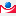 Муниципальная программа муниципального образования Тбилисский район "Развитие образования" 925070901 0 00 0000036973,2000,00036973,200"Обеспечение реализации муниципальной программы и прочие мероприятия в области образования"925070901 1 02 0000036973,2000,00036973,200Расходы на обеспечение функций органов местного самоуправления925070901 1 02 001905780,0000,0005780,000Расходы на выплаты персоналу в целях обеспечения выполнения функций государственными(муниципальными) органами, казенными учреждениями, органами управления государственными внебюджетными фондами925070901 1 02 001901005354,9000,0005354,900Закупка товаров, работ и услуг для обеспечения государственных (муниципальных) нужд925070901 1 02 00190200422,1000,000422,100Иные бюджетные ассигнования925070901 1 02 001908003,0000,0003,000Расходы на обеспечение деятельности (оказания услуг) муниципальных учреждений - методические центры, централизованные бухгалтерии925070901 1 02 0059026403,2000,00026403,200Расходы на выплаты персоналу в целях обеспечения выполнения функций органов местного самоуправления, казенными учреждениями925070901 1 02 0059010024416,6000,00024416,600Закупка товаров, работ и услуг для муниципальных нужд925070901 1 02 005902001974,6000,0001974,600Иные бюджетные ассигнования925070901 1 02 0059080012,0000,00012,000Мероприятия в области образования925070901 1 02 103001590,0000,0001590,000Закупка товаров, работ и услуг для обеспечения государственных (муниципальных) нужд925070901 1 02 103002001290,000-245,0001045,000Социальное обеспечение и иные выплаты населению925070901 1 02 10300300200,000150,000350,000Предоставление субсидий бюджетным, автономным учреждениям и иным некоммерческим организациям925070901 1 02 10300600100,00095,000195,000Подготовка и повышение квалификации кадров925070901 1 02 10400200,0000,000200,000Предоставление субсидий бюджетным, автономным учреждениям и иным некоммерческим организациям925070901 1 02 10400600200,0000,000200,000Субвенция на осуществление государственных гарантий реализации прав на получение общедоступного и бесплатного образования925070901 1 02 608603000,0000,0003000,000Расходы на выплаты персоналу в целях обеспечения выполнения функций органов местного самоуправления, казенными учреждениями925070901 1 02 608601002600,0000,0002600,000Закупка товаров, работ и услуг для обеспечения государственных (муниципальных) нужд925070901 1 02 60860200400,0000,000400,000Муниципальная программа муниципального образования Тбилисский район "Обеспечение безопасности населения"925070910 0 00 00000494,0000,000494,000"Укрепление правопорядка, профилактика правонарушений, усиление борьбы с преступностью в муниципальном образовании Тбилисский район"925070910 1 02 0000044,0000,00044,000Мероприятия, направленные на укрепление правопорядка , профилактику правонарушений, усиление борьбы с преступностью925070910 1 02 1042044,0000,00044,000Предоставление субсидий бюджетным, автономным учреждениям и иным некоммерческим организациям925070910 1 02 1042060044,0000,00044,000Федеральный проект "Безопасность дорожного движения"925070910 1 R3 00000450,0000,000450,000Мероприятия по предупреждению детского дорожно-транспортного травматизма925070910 1 R3 S247036,0000,00036,000Предоставление субсидий бюджетным, автономным учреждениям и иным некоммерческим организациям925070910 1 R3 S247060036,00036,000Субсидия на участие в осуществлении мероприятий по предупреждению детского дорожно-транспортного травматизма на территории муниципальных образований Краснодарского края925070910 1 R3 S2470414,0000,000414,000Предоставление субсидий бюджетным, автономным учреждениям и иным некоммерческим организациям925070910 1 R3 S2470600414,0000,000414,000Обеспечение деятельности подведомственных учреждений 925070972 6 00 000002848,3000,0002848,300Расходы на обеспечение деятельности (оказания услуг) муниципальных учреждений925070972 6 00 005902848,3000,0002848,300Предоставление субсидий бюджетным, автономным учреждениям и иным некоммерческим организациям925070972 6 00 005906002848,3000,0002848,300Социальная политика92510006634,900-2601,7004033,200Охрана семьи и детства92510046634,900-2601,7004033,200Муниципальная программа муниципального образования Тбилисский район "Развитие образования" 925100401 0 00 000006634,900-2601,7004033,200"Функционирование системы образования Тбилисского района"925100401 1 01 000004033,2000,0004033,200Мероприятия в области образования925100401 1 01 103000,0000,0000,000Социальное обеспечение и иные выплаты населению925100401 1 01 103003000,0000,000Субвенция на осуществление отдельных государственных полномочий по обеспечению выплаты компенсации части родительской платы за присмотр и уход за детьми, посещающими образовательные организации, реализующие образовательную программу дошкольного образования925100401 1 01 607104033,2000,0004033,200Закупка товаров, работ и услуг для обеспечения государственных (муниципальных) нужд925100401 1 01 6071020025,0000,00025,000Социальное обеспечение и иные выплаты населению925100401 1 01 607103004008,2000,0004008,200"Обеспечение реализации муниципальной программы и прочие мероприятия в области образования"925100401 1 02 000002601,700-2601,7000,000Субвенция на осуществление отдельных государственных полномочий по обеспечению бесплатным двухразовым питанием детей-инвалидов (инвалидов), не являющихся обучающимися с ограниченными возможностями здоровья, получающих начальное общее, основное общее и среднее общее образование в муниципальных общеобразовательных организациях925100401 1 02 63540657,000-657,0000,000Социальное обеспечение и иные выплаты населению925100401 1 02 63540300657,000-657,0000,000Субсидии на организацию и обеспечение бесплатным горячим питанием обучающихся с ограниченными возможностями здоровья в муниципальных общеобразовательных организациях925100401 1 02 S35501244,600-1244,6000,000Предоставление субсидий бюджетным, автономным учреждениям и иным некоммерческим организациям925100401 1 02 S35503001244,600-1244,6000,000Организация и обеспечение бесплатным горячим питанием обучающихся с ограниченными возможностями здоровья в муниципальных общеобразовательных организациях925100401 1 02 S3550700,100-700,1000,000Социальное обеспечение и иные выплаты населению925100401 1 02 S3550300700,100-700,1000,0006Отдел культуры администрации муниципального образования Тбилисский район92666680,050692,10067372,150Муниципальная программа муниципального образования Тбилисский район "Развитие культуры Тбилисского района"92611 0 00 0000066610,050692,10067302,150Дополнительное образование детей926070318051,0000,00018051,000Муниципальная программа муниципального образования Тбилисский район "Развитие культуры Тбилисского района"926070311 0 00 0000018051,0000,00018051,000"Реализация дополнительных предпрофессиональных общеобразовательных программ в области искусств"926070311 1 02 0000018051,0000,00018051,000Расходы на обеспечение деятельности (оказания услуг) муниципальных учреждений926070311 1 02 0059017660,1000,00017660,100Предоставление субсидий бюджетным, автономным учреждениям и иным некоммерческим организациям926070311 1 02 0059060017660,1000,00017660,100Мероприятия в области культуры926070311 1 02 10320258,7000,000258,700Предоставление субсидий бюджетным, автономным учреждениям и иным некоммерческим организациям926070311 1 02 10320600258,7000,000258,700Субвенция на осуществление отдельных государственных полномочий по предоставлению мер социальной поддержки в виде компенсации расходов на оплату жилых помещений, отопления и освещения педагогическим работникам муниципальных образовательных организаций, проживающим и работающим в сельских населенных пунктах, рабочих поселках (поселках городского типа) на территории Краснодарского края926070311 1 02 60820132,2000,000132,200Предоставление субсидий бюджетным, автономным учреждениям и иным некоммерческим организациям926070311 1 02 60820600132,2000,000132,200Культура и кинематография 926080048629,050692,10049321,150Культура 926080144951,950692,10045644,050Муниципальная программа муниципального образования Тбилисский район "Развитие культуры Тбилисского района"926080111 0 00 0000044951,950692,10045644,050"Организация библиотечного обслуживания населения муниципального образования Тбилисский район"926080111 1 03 0000019658,850327,70019986,550Расходы на обеспечение деятельности (оказания услуг) муниципальных учреждений926080111 1 03 0059013680,0000,00013680,000Предоставление субсидий бюджетным, автономным учреждениям и иным некоммерческим организациям926080111 1 03 0059060013680,0000,00013680,000Мероприятия в области культуры926080111 1 03 10320362,40077,700440,100Предоставление субсидий бюджетным, автономным учреждениям и иным некоммерческим организациям926080111 1 03 10320600362,40077,700440,100Приобретение книжной продукции926080111 1 03 0901089,928250,000339,928Предоставление субсидий бюджетным, автономным учреждениям и иным некоммерческим организациям926080111 1 03 0901060089,928250,000339,928Передача полномочий по организации библиотечного обслуживания из поселений в муниципальное образование Тбилисский район926080111 1 03 200205526,5220,0005526,522Предоставление субсидий бюджетным, автономным учреждениям и иным некоммерческим организациям926080111 1 03 200206005526,5220,0005526,522"Создание условий для организации досуга и культуры"926080111 1 05 0000025293,100364,40025657,500Расходы на обеспечение деятельности (оказания услуг) муниципальных учреждений926080111 1 05 0059023045,9000,00023045,900Предоставление субсидий бюджетным, автономным учреждениям и иным некоммерческим организациям926080111 1 05 0059060023045,9000,00023045,900Мероприятия в области культуры926080111 1 05 103201897,200364,4002261,600Предоставление субсидий бюджетным, автономным учреждениям и иным некоммерческим организациям926080111 1 05 103206001897,200364,4002261,600Ремонт и укрепление материально-технической базы, техническое оснащение муниципальных учреждений культуры и (или) детских музыкальных школ, художественных школ, школ искусств, домов детского творчества926080111 1 05 S0640350,0000,000350,000Предоставление субсидий бюджетным, автономным учреждениям и иным некоммерческим организациям926080111 1 05 S0640600350,0000,000350,000Другие вопросы в области культуры, кинематографии92608043677,1000,0003677,100Муниципальная программа муниципального образования Тбилисский район "Обеспечение безопасности населения"926080410 0 00 0000070,0000,00070,000"Укрепление правопорядка, профилактика правонарушений, усиление борьбы с преступностью в муниципальном образовании Тбилисский район"926080410 1 02 0000070,0000,00070,000Мероприятия, направленные на укрепление правопорядка , профилактику правонарушений, усиление борьбы с преступностью926080410 1 02 1042070,0000,00070,000Закупка товаров, работ и услуг для обеспечения государственных (муниципальных) нужд926080410 1 02 1042020013,0000,00013,000Социальное обеспечение и иные выплаты населению926080410 1 02 1042030037,0000,00037,000Предоставление субсидий бюджетным, автономным учреждениям и иным некоммерческим организациям926080410 1 02 1042060020,0000,00020,000Муниципальная программа муниципального образования Тбилисский район "Развитие культуры Тбилисского района"926080411 0 00 000003607,1000,0003607,100"Руководство и управление в сфере культуры и искусства"926080411 1 01 000001569,4000,0001569,400Расходы на обеспечение функций органов местного самоуправления926080411 1 01 001901569,4000,0001569,400Расходы на выплаты персоналу в целях обеспечения выполнения функций государственными(муниципальными) органами, казенными учреждениями, органами управления государственными внебюджетными фондами926080411 1 01 001901001403,6000,0001403,600Закупка товаров, работ и услуг для обеспечения государственных (муниципальных) нужд926080411 1 01 00190200163,3000,000163,300Иные бюджетные ассигнования926080411 1 01 001908002,5000,0002,500"Методическое обслуживание учреждений культуры"926080411 1 04 000002037,7000,0002037,700Расходы на обеспечение деятельности (оказания услуг) муниципальных учреждений – МКУК "Тбилисский МЦК" 926080411 1 04 005902037,7000,0002037,700Расходы на выплаты персоналу в целях обеспечения выполнения функций государственными(муниципальными) органами, казенными учреждениями, органами управления государственными внебюджетными фондами926080411 1 04 005901001944,3000,0001944,300Закупка товаров, работ и услуг для обеспечения государственных (муниципальных) нужд926080411 1 04 0059020092,4000,00092,400Иные бюджетные ассигнования926080411 1 04 005908001,0000,0001,0007Отдел по физической культуре и спорту администрации муниципального образования Тбилисский район92934110,0000,00034110,000Муниципальная программа муниципального образования Тбилисский район"Развитие физической культуры и спорта"92909 0 00 0000034060,1000,00034060,100Физическая культура и спорт929110034110,0000,00034110,000Физическая культура 929110119557,1000,00019557,100Муниципальная программа муниципального образования Тбилисский район "Развитие физической культуры и спорта"929110109 0 00 0000019557,1000,00019557,100"Обеспечение деятельности муниципальных учреждений отрасли "Физическая культура и спорт", отрасли "Образование" 929110109 1 01 0000019557,1000,00019557,100Расходы на обеспечение деятельности (оказания услуг) муниципальных учреждений (МАУ СК"ОЛИМП")929110109 1 01 0059017397,0000,00017397,000Предоставление субсидий бюджетным, автономным учреждениям и иным некоммерческим организациям929110109 1 01 0059060017397,0000,00017397,000Проведение углубленного медицинского осмотра занимающихся на отделениях по видам спорта929110109 1 01 105401638,0000,0001638,000Предоставление субсидий бюджетным, автономным учреждениям и иным некоммерческим организациям929110109 1 01 105406001638,0000,0001638,000Субвенция на осуществление отдельных государственных полномочий по предоставлению социальной поддержки отдельным категориям работников муниципальных физкультурно спортивных организаций отрасли "Физическая культура и спорт" и муниципальных организаций дополнительного образования, реализующих дополнительные общеобразовательные программы в области физической культуры и спорта, отрасли "Образование"929110109 1 01 6074062,5000,00062,500Предоставление субсидий бюджетным, автономным учреждениям и иным некоммерческим организациям929110109 1 01 6074060062,5000,00062,500Субсидия на обеспечение условий для развития физической культуры и массового спорта в части оплаты труда инструкторов по спорту929110109 1 01 S2820399,8000,000399,800Предоставление субсидий бюджетным, автономным учреждениям и иным некоммерческим организациям929110109 1 01 S2820600399,8000,000399,800Обеспечение условий для развития физической культуры и массового спорта в части оплаты труда инструкторов по спорту929110109 1 01 S282059,8000,00059,800Предоставление субсидий бюджетным, автономным учреждениям и иным некоммерческим организациям929110109 1 01 S282060059,80059,800Массовый спорт929110213027,6000,00013027,600Муниципальная программа муниципального образования Тбилисский район"Развитие физической культуры и спорта"929110209 0 00 0000013027,6000,00013027,600"Обеспечение деятельности муниципальных учреждений отрасли "Физическая культура и спорт", отрасли "Образование" 929110209 1 01 0000011527,6000,00011527,600Расходы на обеспечение деятельности (оказания услуг) муниципальных учреждений929110209 1 01 0059011527,6000,00011527,600Предоставление субсидий бюджетным, автономным учреждениям и иным некоммерческим организациям929110209 1 01 0059060011527,6000,00011527,600"Реализация единого календарного плана физкультурных мероприятий и спортивных мероприятий муниципального образования Тбилисский район"92911 0209 1 02 000001500,0000,0001500,000Мероприятия в области массового спорта929110209 1 02 103501500,0000,0001500,000Расходы на выплаты персоналу в целях обеспечения выполнения функций государственными(муниципальными) органами, казенными учреждениями,органами управления государственными внебюджетными фондами929110209 1 02 103501001156,7000,0001156,700Закупка товаров, работ и услуг для обеспечения государственных (муниципальных) нужд929110209 1 02 10350200181,0000,000181,000Социальное обеспечение и иные выплаты населению929110209 1 02 10350300162,3000,000162,300Другие вопросы в области физической культуры и спорта92911051525,3000,0001525,300Муниципальная программа муниципального образования Тбилисский район "Муниципальная политика и развитие гражданского общества"929110502 0 00 0000049,9000,00049,900Подпрограмма "Информатизация в муниципальном образовании Тбилисский район"929110502 3 00 0000049,9000,00049,900Информатизация в муниципальном образовании Тбилисский район929110502 3 01 0000049,9000,00049,900Расходы по обеспечению деятельности органов местного самоуправления929110502 3 01 1001049,9000,00049,900Закупка товаров, работ и услуг для обеспечения государственных (муниципальных) нужд929110502 3 01 1001020049,9000,00049,900Муниципальная программа муниципального образования Тбилисский район "Развитие физической культуры и спорта"929110509 0 00 000001475,4000,0001475,400"Отдельные мероприятия по реализации муниципальной программы"929110509 1 03 000001475,4000,0001475,400Расходы на обеспечение функций органов местного самоуправления929110509 1 03 001901475,4000,0001475,400Расходы на выплаты персоналу в целях обеспечения выполнения функций государственными(муниципальными) органами, казенными учреждениями, органами управления государственными внебюджетными фондами929110509 1 03 001901001404,6000,0001404,600Закупка товаров, работ и услуг для обеспечения государственных (муниципальных) нужд929110509 1 03 0019020070,4000,00070,400Иные бюджетные ассигнования929110509 1 03 001908000,4000,0000,4008Отдел по делам молодежи администрации муниципального образования Тбилисский район9347016,6000,0007016,600Образование93407007016,6000,0007016,600Муниципальная программа муниципального образования Тбилисский район "Молодежь Тбилисского района"934070008 0 00 000006983,0000,0006983,000Молодежная политика93407075498,0000,0005498,000Муниципальная программа муниципального образования Тбилисский район "Молодежь Тбилисского района"934070708 0 00 000005464,4000,0005464,400"Организация и проведение акций, семинаров, фестивалей, конкурсов и других мероприятий"934070708 1 01 00000956,6000,000956,600Мероприятия в области молодежной политики934070708 1 01 10310956,6000,000956,600Закупка товаров, работ и услуг для обеспечения государственных (муниципальных) нужд934070708 1 01 10310200807,0000,000807,000Социальное обеспечение и иные выплаты населению934070708 1 01 10310300149,6000,000149,600"Мероприятия , направленные на формирование здорового образа жизни молодежи"934070708 1 02 00000340,8000,000340,800Мероприятия в области молодежной политики934070708 1 02 10310340,8000,000340,800Расходы на выплаты персоналу в целях обеспечения выполнения функций государственными (муниципальными) органами, казенными учреждениями,органами управления государственными внебюджетными фондами934070708 1 02 10310100300,0000,000300,000Закупка товаров, работ и услуг для обеспечения государственных (муниципальных) нужд934070708 1 02 1031020040,8000,00040,800"Реализация муниципальных функций в области молодежной политики муниципальными бюджетными, казенными учреждениями и органами исполнительной власти муниципального образования Тбилисский район"934070708 1 04 00000 4167,0000,0004167,000Расходы на обеспечение деятельности (оказания услуг) муниципальных учреждений934070708 1 04 005904167,0000,0004167,000Расходы на выплаты персоналу в целях обеспечения выполнения функций государственными (муниципальными) органами, казенными учреждениями,органами управления государственными внебюджетными фондами934070708 1 04 005901003925,0000,0003925,000Закупка товаров, работ и услуг для обеспечения государственных (муниципальных) нужд934070708 1 04 00590200237,5000,000237,500Иные бюджетные ассигнования934070708 1 04 005908004,5000,0004,500Муниципальная программа муниципального образования Тбилисский район "Обеспечение безопасности населения"934070710 0 00 0000033,6000,00033,600"Укрепление правопорядка, профилактика правонарушений, усиление борьбы с преступностью в муниципальном образовании Тбилисский район"934070710 1 02 0000023,6000,00023,600Мероприятия, направленные на укрепление правопорядка , профилактику правонарушений, усиление борьбы с преступностью934070710 1 02 1042023,6000,00023,600Закупка товаров, работ и услуг для обеспечения государственных (муниципальных) нужд934070710 1 02 1042020012,6000,00012,600Социальное обеспечение и иные выплаты населению934070710 1 02 1042030011,0000,00011,000Подпрограмма "Профилактика терроризма и экстремизма в муниципальном образовании Тбилисский район"934070710 2 00 0000010,0000,00010,000Проведение информационно-пропагандистского сопровождения антитеррористической деятельности на территории муниципального образования Тбилисский район934070710 2 03 0000010,0000,00010,000Мероприятия в области молодежной политики934070710 2 03 1031010,0000,00010,000Закупка товаров, работ и услуг для обеспечения государственных (муниципальных) нужд934070710 2 03 1031020010,0000,00010,000Другие вопросы в области образования93407091518,6000,0001518,600Муниципальная программа муниципального образования Тбилисский район "Молодежь Тбилисского района"934070908 0 00 000001518,6000,0001518,600Расходы на обеспечение функций органов местного самоуправления934070908 1 04 001901518,6000,0001518,600Расходы на выплаты персоналу в целях обеспечения выполнения функций государственными(муниципальными) органами, казенными учреждениями, органами управления государственными внебюджетными фондами934070908 1 04 001901001444,5000,0001444,500Закупка товаров, работ и услуг для обеспечения государственных (муниципальных) нужд934070908 1 04 0019020072,7000,00072,700Иные бюджетные ассигнования934070908 1 04 001908001,4000,0001,400ВСЕГО1473889,09018140,2001492029,290 ». (тыс. руб.)№ п/пНаименованиеВедРЗПРЦСРВРИзмененияУточнено на 2023 год, суммаИзмененияУтверждена на 2024 год, сумма№ п/пНаименованиеВедРЗПРЦСРВРсуммасумма№ п/пНаименованиеВедРЗПРЦСРВР12345678910111Администрация муниципального образования Тбилисский район9021006,100875941,9001720,500276315,000Общегосударственные вопросы902010,000108282,1000,000108278,900Обеспечение деятельности высшего органа исполнительной власти муниципального образования Тбилисский район902010270 0 00 000000,0002093,6000,0002093,600Функционирование высшего должностного лица муниципального образования902010270 1 00 000000,0002093,6000,0002093,600Функционирование высшего должностного лица муниципального образования902010270 1 00 000000,0002093,6000,0002093,600Расходы на обеспечение функций органов местного самоуправления902010270 1 00 001900,0002093,6000,0002093,600Расходы на выплаты персоналу в целях обеспечения выполнения функций государственными (муниципальными) органами, казенными учреждениями,органами управления государственными внебюджетными фондами902010270 1 00 001901000,0002093,6000,0002093,600Функционирование законодательных (представительных) органов государственной власти и представительных органов муниципальных образований90201030,00076,8000,00076,800Обеспечение деятельности Совета муниципального образования Тбилисский район902010371 0 00 000000,00076,8000,00076,800Обеспечение функционирования Совета муниципального образования Тбилисский район902010371 1 00 000000,00076,8000,00076,800Расходы на выплаты персоналу в целях обеспечения выполнения функций государственными (муниципальными) органами, казенными учреждениями,органами управления государственными внебюджетными фондами902010371 1 00 001901000,00076,8000,00076,800Функционирование местных администраций90201040,00045404,5000,00045404,500Обеспечение деятельности администрации муниципального образования Тбилисский район902010472 0 00 000000,00045404,5000,00045404,500Обеспечение функционирования администрации муниципального образования902010472 1 00 000000,00036153,7000,00036153,700Расходы на обеспечение функций органов местного самоуправления902010472 1 00 001900,00036153,7000,00036153,700Расходы на выплаты персоналу в целях обеспечения выполнения функций государственными(муниципальными) органами, казенными учреждениями,органами управления государственными внебюджетными фондами902010472 1 00 001901000,00035782,1000,00035782,100Закупка товаров, работ и услуг для обеспечения государственных (муниципальных) нужд902010472 1 00 001902000,000224,0000,000224,000Иные бюджетные ассигнования902010472 1 00 001908000,000147,6000,000147,600Обеспечение отдельных государственных полномочий Краснодарского края902 01 04 72 2 00 000000,0009250,8000,0009250,800Субвенция на осуществление отдельных государственных полномочий по ведению учета граждан отдельных категорий в качестве нуждающихся в жилых помещениях 902010472 2 00 608700,000661,9000,000661,900Расходы на выплаты персоналу в целях обеспечения выполнения функций государственными(муниципальными) органами, казенными учреждениями, органами управления государственными внебюджетными фондами902010472 2 00 608701000,000580,9000,000580,900Закупка товаров, работ и услуг для обеспечения государственных (муниципальных) нужд902010472 2 00 608702000,00081,0000,00081,000Субвенция на осуществление отдельных государственных полномочий по организации и осуществлению деятельности по опеке и попечительству в отношении несовершеннолетних902010472 2 00 608800,0000,0000,0000,000Расходы на выплаты персоналу в целях обеспечения выполнения функций государственными(муниципальными) органами, казенными учреждениями,органами управления государственными внебюджетными фондами902010472 2 00 608801000,0000,000Закупка товаров, работ и услуг для обеспечения государственных (муниципальных) нужд902010472 2 00 608802000,0000,000 Субвенция на осуществление отдельных государственных полномочий по созданию и организации деятельности комиссий по делам несовершеннолетних и защите их прав902010472 2 00 608900,0000,0000,0000,000Расходы на выплаты персоналу в целях обеспечения выполнения функций государственными (муниципальными) органами, казенными учреждениями, органами управления государственными внебюджетными фондами902010472 2 00 608901000,0000,000Закупка товаров, работ и услуг для обеспечения государственных (муниципальных) нужд902010472 2 00 608902000,0000,000Субвенция на осуществление отдельных государственных полномочий Краснодарского края по организации оздоровления и отдыха детей 902010472 2 00 609000,0000,0000,0000,000Расходы на выплаты персоналу в целях обеспечения выполнения функций государственными(муниципальными) органами, казенными учреждениями, органами управления государственными внебюджетными фондами902010472 2 00 609001000,0000,000Закупка товаров, работ и услуг для обеспечения государственных (муниципальных) нужд902010472 2 00 609002000,0000,000Субвенция на осуществление отдельных государственных полномочий Краснодарского края по поддержке сельскохозяйственного производства902010472 2 00 609100,0001324,4000,0001324,400Расходы на выплаты персоналу в целях обеспечения выполнения функций государственными(муниципальными) органами, казенными учреждениями, органами управления государственными внебюджетными фондами902010472 2 00 609101000,0001162,4000,0001162,400Закупка товаров, работ и услуг для обеспечения государственных (муниципальных) нужд902010472 2 00 609102000,000162,0000,000162,000Субвенция на осуществление отдельных государственных полномочий по выявлению обстоятельств, свидетельствующих о необходимости оказания детям-сиротам и детям, оставшимся без попечения родителей, лицам из числа детей-сирот и детей, оставшихся без попечения родителей, содействия в преодолении трудной жизненной ситуации, и осуществлению контроля за использованием детьми-сиротами и детьми, оставшимися без попечения родителей, лицами из числа детей-сирот и детей, оставшихся без попечения родителей, предоставленных им жилых помещений специализированного жилищного фонда902010472 2 00 623400,0000,0000,0000,000Расходы на выплаты персоналу в целях обеспечения выполнения функций государственными(муниципальными) органами, казенными учреждениями, органами управления государственными внебюджетными фондами902010472 2 00 623401000,0000,000Закупка товаров, работ и услуг для обеспечения государственных (муниципальных) нужд902010472 2 00 623402000,0000,000Субвенция на осуществление отдельных государственных полномочий по выявлению обстоятельств, свидетельствующих о необходимости оказания детям-сиротам и детям, оставшимся без попечения родителей, лицам из числа детей-сирот и детей, оставшихся без попечения родителей, содействия в преодолении трудной жизненной ситуации, и осуществлению контроля за использованием детьми-сиротами и детьми, оставшимися без попечения родителей, лицами из числа детей-сирот и детей, оставшихся без попечения родителей, предоставленных им жилых помещений специализированного жилищного фонда902010472 2 00 691700,000452,9000,000452,900Расходы на выплаты персоналу в целях обеспечения выполнения функций государственными(муниципальными) органами, казенными учреждениями, органами управления государственными внебюджетными фондами902010472 2 00 69170100371,900371,900Закупка товаров, работ и услуг для обеспечения государственных (муниципальных) нужд902010472 2 00 6917020081,00081,000Субвенция на осуществление отдельных государственных полномочий Краснодарского края по организации оздоровления и отдыха детей 902010472 2 00 691800,000662,2000,000662,200Расходы на выплаты персоналу в целях обеспечения выполнения функций государственными(муниципальными) органами, казенными учреждениями, органами управления государственными внебюджетными фондами902010472 2 00 69180100581,200581,200Закупка товаров, работ и услуг для обеспечения государственных (муниципальных) нужд902010472 2 00 6918020081,00081,000Субвенция на осуществление отдельных государственных полномочий по организации и осуществлению деятельности по опеке и попечительству в отношении несовершеннолетних902010472 2 00 691900,0003465,0000,0003465,000Расходы на выплаты персоналу в целях обеспечения выполнения функций государственными(муниципальными) органами, казенными учреждениями,органами управления государственными внебюджетными фондами902010472 2 00 691901003060,0003060,000Закупка товаров, работ и услуг для обеспечения государственных (муниципальных) нужд902010472 2 00 69190200405,000405,000 Субвенция на осуществление отдельных государственных полномочий по созданию и организации деятельности комиссий по делам несовершеннолетних и защите их прав902010472 2 00 692000,0002684,4000,0002684,400Расходы на выплаты персоналу в целях обеспечения выполнения функций государственными (муниципальными) органами, казенными учреждениями, органами управления государственными внебюджетными фондами902010472 2 00 692001002461,4002461,400Закупка товаров, работ и услуг для обеспечения государственных (муниципальных) нужд902010472 2 00 69200200223,000223,000Судебная система90201050,00024,7000,00021,500Субвенция на осуществление полномочий по составлению (изменению) списков кандидатов в присяжные заседатели федеральных судов общей юриспруденции в Российской Федерации902010572 2 00 512000,00024,7000,00021,500Закупка товаров, работ и услуг для обеспечения государственных (муниципальных) нужд902010572 2 00 5120020024,70021,500Резервный фонд90201110,000500,0000,000500,000Финансовое обеспечение непредвиденных расходов 902011172 4 00 000000,000500,0000,000500,000Резервный фонд администрации муниципального образования Тбилисский район902011172 4 00 100300,000500,0000,000500,000Иные бюджетные ассигнования902011172 4 00 100308000,000500,0000,000500,000Другие общегосударственные расходы90201130,00060182,5000,00060182,500Обеспечение по хозяйственному обслуживанию902011372 3 00 000000,00044604,1000,00044604,100Расходы на обеспечение деятельности (оказания услуг) муниципальных учреждений902011372 3 00 005900,00044604,1000,00044604,100Расходы на выплаты персоналу в целях обеспечения выполнения функций государственными(муниципальными) органами, казенными учреждениями, органами управления государственными внебюджетными фондами902011372 3 00 005901000,00029473,4000,00029473,400Закупка товаров, работ и услуг для обеспечения государственных (муниципальных) нужд902011372 3 00 005902000,00014418,5000,00014418,500Иные бюджетные ассигнования902011372 3 00 005908000,000712,2000,000712,200Реализация муниципальных функций, связанных с муниципальным управлением902011372 5 00 000000,00011673,5000,00011673,500Расходы на обеспечение деятельности (оказания услуг) муниципальных учреждений - Централизованная бухгалтерия муниципального образования Тбилисский район902011372 5 00 005900,0008570,9000,0008570,900Расходы на выплаты персоналу в целях обеспечения выполнения функций государственными(муниципальными) органами, казенными учреждениями, органами управления государственными внебюджетными фондами902011372 5 00 005901000,0007751,8000,0007751,800Закупка товаров, работ и услуг для обеспечения государственных (муниципальных) нужд902011372 5 00 005902000,000817,1000,000817,100Иные бюджетные ассигнования902011372 5 00 005908000,0002,0000,0002,000Расходы на обеспечение деятельности (оказания услуг) муниципальных учреждений -МКУ "Управление муниципальными закупками муниципального образования Тбилисский район"902011372 5 00 005900,0002674,6000,0002674,600Расходы на выплаты персоналу в целях обеспечения выполнения функций государственными(муниципальными) органами, казенными учреждениями, органами управления государственными внебюджетными фондами902011372 5 00 005901000,0002543,7000,0002543,700Закупка товаров, работ и услуг для обеспечения государственных (муниципальных) нужд902011372 5 00 005902000,000129,9000,000129,900Иные бюджетные ассигнования902011372 5 00 005908000,0001,0000,0001,000Ведомственная целевая программа "Поддержка и развитие кубанского казачества в муниципальном образовании Тбилисский район"902011372 5 00 101500,000428,0000,000428,000Проведение мероприятий по развитию кубанского казачества в муниципальном образовании Тбилисский район902011372 5 00 101500,000428,0000,000428,000Предоставление субсидий бюджетным, автономным учреждениям и иным некоммерческим организациям902011372 5 00 101506000,000428,0000,000428,000Муниципальная программа муниципального образования Тбилисский район "Муниципальная политика и развитие гражданского общества"902011302 0 00 000000,0003292,9000,0003292,900Подпрограмма "Гармонизация межнациональных отношений и развитие национальных культур в муниципальном образовании Тбилисский район"902011302 1 00 000000,00033,0000,00033,000"Проведение районных мероприятий, посвященных Дню народного единства"902011302 1 01 000000,00033,0000,00033,000Мероприятия праздничных дней и памятных дат, проводимых администрацией муниципального образования902011302 1 01 100700,00033,0000,00033,000Закупка товаров, работ и услуг для обеспечения государственных (муниципальных) нужд902011302 1 01 100702000,00033,0000,00033,000Подпрограмма "Государственные и профессиональные праздники, юбилейные и памятные даты, отмечаемые в муниципальном образовании Тбилисский район"902011302 2 00 000000,0001317,0000,0001317,000"Организация и проведение мероприятий по празднованию праздничных дней, памятных дат, исторических и знаменательных событий Росии, Краснодарского края и Тбилисского района"902011302 2 01 000000,0001317,0000,0001317,000Мероприятия праздничных дней и памятных дат, проводимых администрацией муниципального образования902011302 2 01 100700,0001317,0000,0001317,000Закупка товаров, работ и услуг для обеспечения государственных (муниципальных) нужд902011302 2 01 100702000,0001240,0000,0001240,000Социальное обеспечение и иные выплаты населению902011302 2 01 100703000,00077,0000,00077,000Подпрограмма "Информатизация в муниципальном образовании Тбилисский район"902011302 3 00 000000,0001942,9000,0001942,900Информатизация в муниципальном образовании Тбилисский район902011302 3 01 000000,0001942,9000,0001942,900Расходы по обеспечению деятельности органов местного самоуправления902011302 3 01 100100,0001942,9000,0001942,900Закупка товаров, работ и услуг для обеспечения государственных (муниципальных) нужд902011302 3 01 100102000,0001942,9000,0001942,900Муниципальная программа муниципального образования Тбилисский район "Формирование и продвижение экономического и инвестиционно привлекательного образа Тбилисского района за его пределами"902011307 0 00 000000,000612,0000,000612,000"Участие в международном инвестиционном форуме в г.Сочи"9020113 07 1 01 00000 0,000442,0000,000442,000Формирование и продвижение экономического и инвестиционно привлекательного образа муниципального образования Тбилисский район902011307 1 01 104300,000442,0000,000442,000Закупка товаров, работ и услуг для обеспечения государственных (муниципальных) нужд902011307 1 01 104302000,000442,0000,000442,000"Модернизация инвестиционного портала путем поставки и внедрения готового решения "Инвестпортал" 902011307 1 03 000000,000170,0000,000170,000Формирование и продвижение экономического и инвестиционно привлекательного образа муниципального образования Тбилисский район902011307 1 03 104300,000170,0000,000170,000Закупка товаров, работ и услуг для обеспечения государственных (муниципальных) нужд902011307 1 03 104302000,000170,0000,000170,000Национальная оборона90202000,00020,0000,00020,000Мобилизационная подготовка экономики90202040,00020,0000,00020,000Другие непрограмные направления деятельности органов местного самоуправления902020499 9 00 000000,00020,0000,00020,000Мероприятия по обеспечению мобилизационной готовности экономики902020499 9 00 101200,00020,0000,00020,000Закупка товаров, работ и услуг для обеспечения государственных (муниципальных) нужд902020499 9 00 101202000,00020,0000,00020,000Национальная безопасность и правоохранительная деятельность90203000,00017587,7000,00017578,700Защита населения и территории от чрезвычайных ситуаций природного и техногенного характера, пожарная безопасность90203100,00017516,7000,00017507,700Муниципальная программа муниципального образования Тбилисский район "Обеспечение безопасности населения"902031010 0 00 000000,00017516,7000,00017507,700"Предупреждение и ликвидация чрезвычайных ситуаций, стихийных бедствий и их последствий в муниципальном образовании Тбилисский район"902031010 1 01 00000 0,00017506,7000,00017497,700Расходы на обеспечение деятельности (оказания услуг) муниципальных учреждений - Муниципальное казенное учреждение "Служба по делам гражданской обороны и чрезвычайным ситуациям"902031010 1 01 005900,00015788,7000,00015779,700Расходы на выплаты персоналу в целях обеспечения выполнения функций государственными (муниципальными) органами, казенными учреждениями,органами управления государственными внебюджетными фондами902031010 1 01 005901000,00013740,7000,00013740,700Закупка товаров, работ и услуг для обеспечения государственных (муниципальных) нужд902031010 1 01 005902000,0002021,1000,0002012,100Иные бюджетные ассигнования902031010 1 01 005908000,00026,9000,00026,900Мероприятия по предупреждению и ликвидации последствий чрезвычайных ситуаций и стихийных бедствий 902031010 1 01 101400,0001592,0000,0001592,000Закупка товаров, работ и услуг для обеспечения государственных (муниципальных) нужд902031010 1 01 101402000,0001592,0000,0001592,000Субвенция на осуществление отдельных государственных полномочий Краснодарского края по формированию и утверждению списков граждан, лишившихся жилого помещения в результате чрезвычайных ситуаций902031010 1 01 600700,00063,0000,00063,000Закупка товаров, работ и услуг для обеспечения государственных (муниципальных) нужд902031010 1 01 600702000,00063,0000,00063,000Субвенция на осуществление отдельных государственных полномочий Краснодарского края по формированию и утверждению списков граждан Российской Федерации, пострадавших в результате чрезвычайных ситуаций региональгого и межмуниципального характера на территории Краснодарскогокрая, и членов семей граждан Российской Федерации, погибших (умерших) в результате этих чрезвычайных ситуаций902031010 1 01 626000,00063,0000,00063,000Закупка товаров, работ и услуг для обеспечения государственных (муниципальных) нужд902031010 1 01 626002000,00063,0000,00063,000Подпрограмма "Профилактика терроризма и экстремизма в муниципальном образовании Тбилисский район"902031010 2 00 000000,00010,0000,00010,000Проведение информационно-пропагандистского сопровождения антитеррористической деятельности на территории муниципального образования Тбилисский район902031010 2 03 000000,00010,0000,00010,000Комплексные меры по профилактике терроризма 902031010 2 03 102000,00010,0000,00010,000Закупка товаров, работ и услуг для обеспечения государственных (муниципальных) нужд902031010 2 03 102002000,00010,0000,00010,000Другие вопросы в области национальной безопасности и правоохранительной деятельности90203140,00071,0000,00071,000Муниципальная программа муниципального образования Тбилисский район "Обеспечение безопасности населения"902031410 0 00 000000,00071,0000,00071,000"Укрепление правопорядка, профилактика правонарушений, усиление борьбы с преступностью в муниципальном образовании Тбилисский район"902031410 1 02 000000,00055,0000,00055,000Мероприятия, направленные на укрепление правопорядка, профилактику правонарушений, усиление борьбы с преступностью902031410 1 02 104200,00055,0000,00055,000Закупка товаров, работ и услуг для обеспечения государственных (муниципальных) нужд902031410 1 02 104202000,00055,0000,00055,000"Обеспечение пожарной безопасности в муниципальном образовании Тбилисский район"902031410 1 05 000000,00016,0000,00016,000Мероприятия по пожарной безопасности902031410 1 05 101900,00016,0000,00016,000Закупка товаров, работ и услуг для обеспечения государственных (муниципальных) нужд902031410 1 05 101902000,00016,0000,00016,000Национальная экономика90204000,00035294,0000,10039405,400Сельское хозяйство90204050,00014263,9000,00020230,900Муниципальная программа муниципального образования тбилисский район "Развитие сельского хозяйства и регулирование рынков сельскохозяйственной продукции сырья и продовольствия"902040519 0 00 000000,00014263,9000,00020230,900"Выплаты субсидий на развитие предпринимательства в АПК,улучшение материального положения жителей сельской местности"902040519 1 01 000000,00013229,0000,00019196,000Субвенции на осуществление отдельных государственных полномочий Краснодарского края по поддержке сельскохозяйственного производства902040519 1 01 609100,00013229,0000,00019196,000Иные бюджетные ассигнования902040519 1 01 609108000,00013229,0000,00019196,000"Организация мероприятий при осуществлении деятельности по обращению с животными без владельцев на территории муниципального образования Тбилисский район"902040519 1 02 000000,000517,0000,000517,000Субвенции на осуществление государственных полномочий Краснодарского края в области обращения с животными, предусмотренных законодательством в области обращения с животными, в том числе организации мероприятий при осуществлении деятельности по обращению с животными без владельцев на территории муниципальных образований Краснодарского края902040519 1 02 616500,000517,0000,000517,000Закупка товаров, работ и услуг для обеспечения государственных (муниципальных) нужд902040519 1 02 61650200517,000517,000"Организация и проведение районных мероприятий в области агропромышленного комплекса"902040519 1 04 000000,000517,9000,000517,900Проведение мероприятия районного праздника "День Урожая" 902040519 1 04 104800,000517,9000,000517,900Закупка товаров, работ и услуг для обеспечения государственных (муниципальных) нужд902040519 1 04 104802000,00097,9000,00097,900Социальное обеспечение и иные выплаты населению902040519 1 04 104803000,000420,0000,000420,000Транспорт90204080,00013209,6000,10011354,000Муниципальная программа муниципального образования Тбилисский район "Развитие пассажирского транспорта в Тбилисском районе"902040815 0 00 000000,00013209,6000,10011354,000"Субсидии на компенсацию выпадающих доходов из-за разницы между установленным тарифом и экономически обоснованным тарифом транспортного предприятия"902040815 1 01 000000,0005534,0000,0005534,000Мероприятия в области транспортного обслуживания902040815 1 01 102200,0005534,0000,0005534,000Иные бюджетные ассигнования902040815 1 01 102208000,0005534,0000,0005534,000Приобретение подвижного состава902040815 1 02 000000,0007675,6000,1005820,000Мероприятия в области транспортного обслуживания902040815 1 02 102200,0007675,6000,1005820,000Закупка товаров, работ и услуг для обеспечения государственных (муниципальных) нужд902040815 1 02 102202000,0007675,6000,1005820,000Другие вопросы в области национальной экономики90204120,0007820,5000,0007820,500Реализация муниципальных функций, связанных с муниципальным управлением902041272 5 00 000000,0005940,3000,0005940,300Расходы на обеспечение деятельности (оказания услуг) муниципальных учреждений - муниципальное казенное учреждение "Управление капитального строительства" 902041272 5 00 005900,0005940,3000,0005940,300Расходы на выплаты персоналу в целях обеспечения выполнения функций государственными(муниципальными) органами, казенными учреждениями ,органами управления государственными внебюджетными фондами902041272 5 00 005901000,0005591,3000,0005591,300Закупка товаров, работ и услуг для обеспечения государственных (муниципальных) нужд902041272 5 00 005902000,000257,2000,000257,200Иные бюджетные ассигнования902041272 5 00 005908000,00091,8000,00091,800Муниципальная программа муниципального образования Тбилисский район "Поддержка малого и среднего предпринимательства в муниципальном образовании Тбилисский район"902041206 0 00 000000,0001880,2000,0001880,200"Пропаганда и популяризация предпринимательской деятельности"902041206 1 01 000000,00040,0000,00040,000Мероприятия района, направленные на поддержку малого и среднего предпринимательства902041206 1 01 102100,00040,0000,00040,000Закупка товаров, работ и услуг для обеспечения государственных (муниципальных) нужд902041206 1 01 102102000,00040,0000,00040,000Финансовая поддержка субъектов малого и среднего предпринимательства и организаций, обеспечивающих инфраструктуру поддержки субъектов малого и среднего предпринимательства902041206 1 02 000000,0001840,2000,0001840,200Расходы на обеспечение деятельности (оказания услуг) муниципальных учреждений902041206 1 02 005900,0001840,2000,0001840,200Предоставление субсидий бюджетным, автономным учреждениям и иным некоммерческим организациям902041206 1 02 005906000,0001840,2000,0001840,200Жилищно-коммунальное хозяйство90205000,00010909,3000,00010909,300Коммунальное хозяйство90205020,00010796,9000,00010796,900Муниципальная программа муниципального образования Тбилисский район "Энергосбережение и повышение энергетической эффективности"902050213 0 00 000000,00010796,9000,00010796,900"Субсидии на компенсацию выпадающих доходов из-за разницы между установленным тарифом и экономически обоснованным тарифом" 902050213 1 02 000000,0004284,7000,0004284,700Мероприятия по предоставлению субсидий муниципальным унитарным предприятиям 902050213 1 02 100900,0004284,7000,0004284,700Иные бюджетные ассигнования902050213 1 02 100908000,0004284,7000,0004284,700"Модернизация и техническое перевооружение котельных, работающих на неэффективных видах топлива"902050213 1 03 000000,0006512,2000,0006512,200Мероприятия в области коммунального хозяйства902050213 1 03 102400,0006512,2000,0006512,200Закупка товаров, работ и услуг для обеспечения государственных (муниципальных) нужд902050213 1 03 102402000,0006512,2000,0006512,200Другие вопросы в области жилищно- коммунального хозяйства90205050,000112,4000,000112,400Мероприятия по проведению капитального ремонта общего имущества собственников помещений в многоквартирных домах902050599 9 00 104400,000112,4000,000112,400Закупка товаров, работ и услуг для обеспечения государственных (муниципальных) нужд902050599 9 00 104402000,000112,4000,000112,400Образование90207000,000603743,7000,000191,700Общее образование90207020,000603552,0000,0000,000Муниципальная программа муниципального образования Тбилисский район "Социально-экономическое и территориальное развитие"902070204 0 00 000000,000603552,0000,0000,000"Строительство объекта: «Общеобразовательная школа на 1100 мест по ул. 8 марта в ст.Тбилисской Краснодарского края"902070204 1 04 000000,000603552,0000,0000,000Субсидия бюджетам муниципальных образований на строительство, реконструкцию (в том числе реконструкцию объектов незавершенного строительства) и техническое перевооружение объектов общественной инфраструктуры муниципального значения, приобретение объектов недвижимости902070204 1 04 S04700,0000,0000,0000,000Капитальные вложения в объекты государственной (муниципальной) собственности902070204 1 04 S04704000,0000,0000,000Строительство, реконструкцию (в том числе реконструкция объектов незавершенного строительства) и техническое перевооружение объектов общественной инфраструктуры муниципального значения, приобретение объектов недвижимости902070204 1 04 S04700,0000,0000,0000,000Капитальные вложения в объекты государственной (муниципальной) собственности902070204 1 04 S04704000,0000,0000,000Субсидия бюджетам муниципальных образований на создание новых мест в общеобразовательных организациях902070204 1 04 S0470-579409,9000,0000,000Капитальные вложения в объекты государственной (муниципальной) собственности902070204 1 04 S0470400-579409,9000,0000,000Реализация мероприятий федерального проекта "Современная школа"925070201 1 Е1 00000603552,000603552,000Субсидия бюджетам муниципальных образований на создание новых мест в общеобразовательных организациях902070204 1 Е1 S5200579409,900579409,900Капитальные вложения в объекты государственной (муниципальной) собственности902070204 1 Е1 S5200400579409,900579409,900Создание новых мест в общеобразовательных организациях902070204 1 Е1 S520024142,10024142,100Капитальные вложения в объекты государственной (муниципальной) собственности902070204 1 Е1 S520040024142,10024142,100Создание новых мест в общеобразовательных организациях902070204 1 04 S0470-24142,1000,0000,000Капитальные вложения в объекты государственной (муниципальной) собственности902070204 1 04 S0470400-24142,1000,0000,000Молодежная политика 90207070,000191,7000,000191,700Муниципальная программа муниципального образования Тбилисский район "Социальная поддержка граждан"902070717 0 00 000000,000191,7000,000191,700"Социальная поддержка детей- сирот и детей, оставшихся без попечения родителей" 902070717 1 02 00000 0,000191,7000,000191,700Мероприятие по оздоровлению детей902070717 1 02 101700,000176,5000,000176,500Расходы на выплаты персоналу в целях обеспечения выполнения функций государственными(муниципальными) органами, казенными учреждениями 902070717 1 02 101701000,00035,0000,00035,000Закупка товаров, работ и услуг для обеспечения государственных (муниципальных) нужд902070717 1 02 101702000,000141,5000,000141,500Субвенция на осуществление отдельных государственных полномочий по оплате проезда детей-сирот и детей, оставшихся без попечения родителей, находящихся под опекой (попечительством), включая предварительную опеку (попечительство), переданных на воспитание в приемную семью или на патронатное воспитание, к месту лечения и обратно902070717 1 02 608400,0000,0000,0000,000Закупка товаров, работ и услуг для обеспечения государственных (муниципальных) нужд902070717 1 02 608402000,0000,000Субвенция на осуществление отдельных государственных полномочий по оплате проезда детей-сирот и детей, оставшихся без попечения родителей, находящихся под опекой (попечительством), включая предварительную опеку (попечительство), переданных на воспитание в приемную семью или на патронатное воспитание, к месту лечения и обратно902070717 1 02 691200,00015,2000,00015,200Закупка товаров, работ и услуг для обеспечения государственных (муниципальных) нужд902070717 1 02 6912020015,20015,200Социальная политика9021000975,60099533,2001720,40099845,400Пенсионное обеспечение90210010,000149,9000,000149,900Другие непрограммные направления деятельности органов местного самоуправления902100199 0 00 000000,000149,9000,000149,900Иные непрограммные расходы902100199 9 00 000000,000149,9000,000149,900Дополнительное материальное обеспечение ряда лиц, замещавших выборные муниципальные должности и должности муниципальной службы муниципального образования Тбилисский район902100199 9 00 100400,000149,9000,000149,900Социальное обеспечение и иные выплаты населению902100199 9 00 100403000,000149,9000,000149,900Социальное обеспечение населения90210030,000807,6000,000807,600Реализация муниципальных функций, связанных с муниципальным управлением902100372 5 00 000000,000807,6000,000807,600Субсидии (гранты) администрации муниципального образования Тбилисский район для поддержки общественно полезных программ социально ориентированных некоммерческих организаций902100372 5 00 103800,000807,6000,000807,600Предоставление субсидий бюджетным, автономным учреждениям и иным некоммерческим организациям902100372 5 00 103806000,000807,6000,000807,600Охрана семьи и детства9021004975,60098575,7001720,40098887,900Муниципальная программа муниципального образования Тбилисский район "Обеспечение жильем молодых семей"902100405 0 00 00000975,6008183,1001720,4008861,100"Предоставление молодым семьям, участникам программы, социальных выплат на приобретение (строительство) жилья"902100405 1 01 00000975,6008183,1001720,4008861,100Предоставление социальных выплат молодым семьям на приобретение (строительство) жилья в рамках реализации мероприятия по обеспечению жильем молодых семей902100405 1 01 L4970975,6004291,1001720,4004291,100Социальное обеспечение и иные выплаты населению902100405 1 01 L4970300975,6004291,1001720,4004291,100Субсидия на предоставление социальных выплат молодым семьям на приобретение (строительство) жилья в рамках реализации мероприятия по обеспечению жильем молодых семей ведомственной целевой программы "Оказание государственной поддержки гражданам в обеспечении жильем и оплате жилищно-коммунальных услуг" государственной программы Российской Федерации "Обеспечение доступным и комфортным жильем и коммунальными услугами граждан Российской Федерации" 902100405 1 01 L49700,0003892,0000,0004570,000Социальное обеспечение и иные выплаты населению902100405 1 01 L49703003892,0004570,000Муниципальная программа муниципального образования Тбилисский район "Социальная поддержка граждан"902100417 0 00 000000,00090392,6000,00090026,800"Обеспечение жилыми помещениями детей-сирот и детей, оставшихся без попечения родителей и лиц из их числа."902100417 1 01 000000,00034396,5000,00032766,600Мероприятия в области жилищного хозяйства902100417 1 01 102300,000168,0000,000168,000Закупка товаров, работ и услуг для обеспечения государственных (муниципальных) нужд902100417 1 01 102302000,000168,0000,000168,000Субвенция на осуществление отдельных государственных полномочий по обеспечению жилыми помещениями детей сирот и детей, оставшихся без попечения родителей, лиц из числа детей сирот и детей, оставшихся без попечения родителей, в соответствии с Законом Краснодарского края "Об обеспечении дополнительных гарантий прав на имущество и жилое помещение детей сирот и детей, оставшихся без попечения родителей, в Краснодарском крае"902100417 1 01 C0820-334,40027715,000-4885,10027713,500Капитальные вложения в объекты государственной (муниципальной) собственности902100417 1 01 C0820400-334,40027715,000-4885,10027713,500Субвенция на осуществление отдельных государственных полномочий по обеспечению жилыми помещениями детей сирот и детей, оставшихся без попечения родителей, лиц из числа детей сирот и детей, оставшихся без попечения родителей, в соответствии с Законом Краснодарского края "Об обеспечении дополнительных гарантий прав на имущество и жилое помещение детей сирот и детей, оставшихся без попечения родителей, в Краснодарском крае"902100417 1 01 R0820334,4006513,5004885,1004885,100Капитальные вложения в объекты государственной (муниципальной) собственности902100417 1 01 R0820400334,4006513,5004885,1004885,100"Социальная поддержка детей- сирот и детей, оставшихся без попечения родителей" 902100417 1 02 000000,00055996,1000,00057260,200Субвенция на осуществление отдельных государственных полномочий по выплате ежемесячных денежных средств на содержание детей-сирот и детей, оставшихся без попечения родителей, находящихся под опекой (попечительством), включая предварительную опеку (попечительство), переданных на воспитание в приемную семью902100417 1 02 606700,0000,0000,0000,000Закупка товаров, работ и услуг для обеспечения государственных (муниципальных) нужд902100417 1 02 606702000,0000,000Социальное обеспечение и иные выплаты населению902100417 1 02 606703000,0000,000Субвенция на осуществление отдельных государственных полномочий по выплате ежемесячного вознаграждения, причитающегося приемным родителям за оказание услуг по воспитанию приемных детей902100417 1 02 606800,0000,0000,0000,000Закупка товаров, работ и услуг для обеспечения государственных (муниципальных) нужд902100417 1 02 606802000,0000,000Социальное обеспечение и иные выплаты населению902100417 1 02 606803000,0000,000Субвенция на осуществление отдельных государственных полномочий по выплате ежемесячных денежных средств на содержание детей, нуждающихся в особой заботе государства, переданных на патронатное воспитание902100417 1 02 607200,0000,0000,0000,000Закупка товаров, работ и услуг для обеспечения государственных (муниципальных) нужд902100417 1 02 607202000,0000,000Социальное обеспечение и иные выплаты населению902100417 1 02 607203000,0000,000Субвенция на осуществление отдельных государственных полномочий по выплате ежемесячного вознаграждения, причитающегося патронатным воспитателям за оказание услуг по осуществлению патронатного воспитания и постинтернатного сопровождения902100417 1 02 607300,0000,0000,0000,000Закупка товаров, работ и услуг для обеспечения государственных (муниципальных) нужд902100417 1 02 607302000,0000,000Социальное обеспечение и иные выплаты населению902100417 1 02 607303000,0000,000Субвенция на осуществление отдельных государственных полномочий по выплате ежемесячных денежных средств на содержание детей-сирот и детей, оставшихся без попечения родителей, находящихся под опекой (попечительством), включая предварительную опеку (попечительство), переданных на воспитание в приемную семью902100417 1 02 691000,00030958,2000,00032195,900Закупка товаров, работ и услуг для обеспечения государственных (муниципальных) нужд902100417 1 02 69100200150,000150,000Социальное обеспечение и иные выплаты населению902100417 1 02 6910030030808,20032045,900Субвенция на осуществление отдельных государственных полномочий по выплате ежемесячных денежных средств на содержание детей, нуждающихся в особой заботе государства, переданных на патронатное воспитание902100417 1 02 691100,000659,1000,000685,500Закупка товаров, работ и услуг для обеспечения государственных (муниципальных) нужд902100417 1 02 691102000,7000,700Социальное обеспечение и иные выплаты населению902100417 1 02 69110300658,400684,800Субвенция на осуществление отдельных государственных полномочий по выплате ежемесячного вознаграждения, причитающегося приемным родителям за оказание услуг по воспитанию приемных детей902100417 1 02 691300,00023486,1000,00023486,100Закупка товаров, работ и услуг для обеспечения государственных (муниципальных) нужд902100417 1 02 6913020088,00088,000Социальное обеспечение и иные выплаты населению902100417 1 02 6913030023398,10023398,100Субвенция на осуществление отдельных государственных полномочий по выплате ежемесячного вознаграждения, причитающегося патронатным воспитателям за оказание услуг по осуществлению патронатного воспитания и постинтернатного сопровождения902100417 1 02 691400,000892,7000,000892,700Закупка товаров, работ и услуг для обеспечения государственных (муниципальных) нужд902100417 1 02 691402000,7000,700Социальное обеспечение и иные выплаты населению902100417 1 02 69140300892,000892,000Средства массовой информации90212000,00085,6000,00085,600Другие вопросы в области средств массовой информации90212040,00085,6000,00085,600Муниципальная программа муниципального образования Тбилисский район "Информационное обслуживание деятельности органов местного самоуправления"902120418 0 00 000000,00085,6000,00085,600"Информационное обслуживание деятельности органов местного самоуправления в печатном периодическом издании"902120418 1 01 000000,00085,6000,00085,600Информационное обеспечение жителей муниципального образования902120418 1 01 103600,00085,6000,00085,600Закупка товаров, работ и услуг для обеспечения государственных (муниципальных) нужд902120418 1 01 103602000,00085,6000,00085,600Обслуживание государственного и муниципального долга902130030,500486,3000,0000,000Управление муниципальным долгом902130174 3 00 0000030,500486,3000,0000,000Процентные платежи по муниципальному долгу902130174 3 00 1005030,500486,3000,0000,000Обслуживание государственного (муниципального) долга902130174 3 00 1005070030,500486,3000,0000,0002Финансовое управление администрации муниципального образования Тбилисский район9050,00014978,0000,00015096,000Обеспечение деятельности финансовых, налоговых и таможенных органов и органов финансового (финансово-бюджетного) надзора90501060,00014978,0000,00015096,000Управление муниципальными финансами - Финансовое управление администрации муниципального образования Тбилисский район905010674 0 00 000000,00014978,0000,00015096,000Обеспечение деятельности финансового управления905010674 1 00 000000,00014978,0000,00015096,000Расходы на обеспечение функций органов местного самоуправления 905010674 1 00 001900,00014978,0000,00015096,000Расходы на выплаты персоналу в целях обеспечения выполнения функций государственными(муниципальными) органами, казенными учреждениями ,органами управления государственными внебюджетными фондами905010674 1 00 00190100 0,00012451,0000,00012456,000Закупка товаров, работ и услуг для обеспечения государственных (муниципальных) нужд905010674 1 00 001902000,0002527,0000,0002640,0003Контрольно-счетная палата муниципального образования Тбилисский район9100,0004864,0000,0004864,000Обеспечение деятельности финансовых, налоговых и таможенных органов и органов финансового (финансово-бюджетного) надзора91001060,0004864,0000,0004864,000Обеспечение деятельности контрольно-счетной палаты муниципального образования Тбилисский район910010675 0 00 000000,0004864,0000,0004864,000Руководитель контрольно-счетной палаты 910010675 1 00 000000,0001282,1000,0001282,100Расходы на обеспечение функций органов местного самоуправления910010675 1 00 001900,0001282,1000,0001282,100Расходы на выплаты персоналу в целях обеспечения выполнения функций государственными(муниципальными) органами, казенными учреждениями,органами управления государственными внебюджетными фондами910010675 1 00 001901000,0001282,1000,0001282,100Контрольно-счетная палата 910010675 2 00 000000,0003581,9000,0003581,900Расходы на обеспечение функций органов местного самоуправления 910010675 2 00 001900,0003581,9000,0003581,900Расходы на выплаты персоналу в целях обеспечения выполнения функций государственными(муниципальными) органами, казенными учреждениями, органами управления государственными внебюджетными фондами910010675 2 00 001901000,0003566,0000,0003566,000Закупка товаров, работ и услуг для обеспечения государственных (муниципальных) нужд910010675 2 00 001902000,0004,9000,0004,900Иные бюджетные ассигнования910010675 2 00 001908000,00011,0000,00011,0004Отдел по управлению муниципальным имуществом администрации муниципального образования Тбилисский район9210,0005856,7000,0005856,700Муниципральная программа муниципального образования Тбилисский район "Управление муниципальным имуществом" 921011321 0 00 000000,0005856,7000,0005856,700"Проведение технической инвентаризации объектов недвижимости, в том числе бесхозяйного имущества, изготовление технических и кадастровых паспортов и другие расходы по управлению муниципальной собственностью"921011321 1 01 000000,000450,0000,000450,000Управление государственным и муниципальным имуществом, связанное с оценкой недвижимости, признанием прав и регулированием отношений по государственной и муниципальной собственности921011321 1 01 101000,000450,0000,000450,000Закупка товаров, работ и услуг для обеспечения государственных (муниципальных) нужд921011321 1 01 101002000,000450,0000,000450,000"Проведение рыночной оценки объектов муниципальной собственности"921011321 1 02 000000,000120,4000,000120,400Управление государственным и муниципальным имуществом, связанное с оценкой недвижимости, признанием прав и регулированием отношений по государственной и муниципальной собственности921011321 1 02 101000,000120,4000,000120,400Закупка товаров, работ и услуг для обеспечения государственных (муниципальных) нужд921011321 1 02 101002000,000110,4000,000110,400Иные бюджетные ассигнования921011321 1 02 101008000,00010,0000,00010,000"Разработка, внедрение и сопровождение информационной системы учета муниципального имущества"921011321 1 04 000000,000288,8000,000288,800Мероприятия по землеустройству и землепользованию921011321 1 04 101100,000288,8000,000288,800Закупка товаров, работ и услуг для обеспечения государственных (муниципальных) нужд921011321 1 04 101102000,000288,8000,000288,800"Обеспечение деятельности отдела по управлению муниципальным имуществом администрации муниципального образования Тбилисский район"921011321 1 05 000000,0004997,5000,0004997,500Расходы на обеспечение функций органов местного самоуправления 921011321 1 05 001900,0004997,5000,0004997,500Расходы на выплаты персоналу в целях обеспечения выполнения функций государственными(муниципальными) органами, казенными учреждениями,органами управления государственными внебюджетными фондами921011321 1 05 001901000,0004753,3000,0004753,300Закупка товаров, работ и услуг для обеспечения государственных (муниципальных) нужд921011321 1 05 001902000,000243,2000,000243,200Иные бюджетные ассигнования921011321 1 05 001908000,0001,0000,0001,0005Управление образованием администрации муниципального образования Тбилисский район9250,000783089,500-0,100695071,100Образование92507002676,500779056,3002776,400691037,900Муниципальная программа муниципального образования Тбилисский район "Развитие образования" 925070001 0 00 000002676,500740111,3002776,400646855,000Дошкольное образование92507010,000210233,6000,000214018,100Муниципальная программа муниципального образования Тбилисский район "Развитие образования" 925070101 0 00 000000,000195990,5000,000199775,000"Функционирование системы образования Тбилисского района"925070101 1 01 000000,000195990,5000,000199775,000Расходы на обеспечение деятельности (оказания услуг) муниципальных учреждений925070101 1 01 005900,00058903,5000,00062612,400Предоставление субсидий бюджетным, автономным учреждениям и иным некоммерческим организациям925070101 1 01 005906000,00058903,5000,00062612,400Субвенция на осуществление отдельных государственных полномочий по предоставлению мер социальной поддержки в виде компенсации расходов на оплату жилых помещений, отопления и освещения педагогическим работникам муниципальных образовательных организаций, проживающим и работающим в сельских населенных пунктах, рабочих поселках (поселках городского типа) на территории Краснодарского края925070101 1 01 608200,0002516,9000,0002592,500Предоставление субсидий муниципальным бюджетным, автономным учреждениям и иным некоммерческим организациям учреждениям 925070101 1 01 608206000,0002516,9000,0002592,500Субвенция на осуществление государственных полномочий по финансовому обеспечению государственных гарантий реализации прав на получение общедоступного и бесплатного образования в муниципальных дошкольных и общеобразовательных организациях925070101 1 01 608600,000134570,1000,000134570,100Предоставление субсидий бюджетным, автономным учреждениям и иным некоммерческим организациям925070101 1 01 608606000,000134570,1000,000134570,100Муниципальная программа муниципального образования Тбилисский район "Обеспечение безопасности населения"925070110 0 00 000000,00014243,1000,00014243,100Подпрограмма "Профилактика терроризма и экстремизма в муниципальном образовании Тбилисский район"925070110 2 00 000000,00014243,1000,00014243,100Обслуживание лицензионной физической охраны925070110 2 01 000000,00014243,1000,00014243,100Мероприятия в области дошкольного образования925070110 2 01 102900,00014243,1000,00014243,100Предоставление субсидий бюджетным, автономным учреждениям и иным некоммерческим организациям925070110 2 01 102906000,00014243,1000,00014243,100Общее образование92507022676,500476841,3002776,400379782,600Муниципальная программа муниципального образования Тбилисский район "Развитие образования" 925070201 0 00 000002676,500464273,9002776,400367215,200"Функционирование системы образования Тбилисского района"925070201 1 01 000000,000330150,1000,000334474,100Расходы на обеспечение деятельности (оказания услуг) муниципальных учреждений925070201 1 01 005900,00075447,0000,00078613,400Предоставление субсидий бюджетным, автономным учреждениям и иным некоммерческим организациям925070201 1 01 005906000,00075447,0000,00078613,400Мероприятия в области образования925070201 1 01 103000,000516,9000,000606,100Предоставление субсидий бюджетным, автономным учреждениям и иным некоммерческим организациям925070201 1 01 10300600516,900606,100Субвенция на осуществление отдельных государственных полномочий Краснодарского края на обеспечение выплат ежемесячного денежного вознаграждения за классное руководство педагогическим работникам муниципальных общеобразовательных организаций925070201 1 01 53030-16717,7000,000-17655,1000,000Предоставление субсидий муниципальным бюджетным, автономным учреждениям и иным некоммерческим организациям 925070201 1 01 53030600-16717,7000,000-17655,1000,000Субвенция на осуществление отдельных государственных полномочий Краснодарского края на обеспечение выплат ежемесячного денежного вознаграждения за классное руководство педагогическим работникам муниципальных общеобразовательных организаций925070201 1 01 5303216717,70016717,70017655,10017655,100Предоставление субсидий муниципальным бюджетным, автономным учреждениям и иным некоммерческим организациям 925070201 1 01 5303260016717,70016717,70017655,10017655,100Субвенция на осуществление отдельных государственных полномочий по предоставлению мер социальной поддержки в виде компенсации расходов на оплату жилых помещений, отопления и освещения педагогическим работникам муниципальных образовательных организаций, проживающим и работающим в сельских населенных пунктах, рабочих поселках (поселках городского типа) на территории Краснодарского края925070201 1 01 608200,0003758,2000,0003871,100Предоставление субсидий муниципальным бюджетным, автономным учреждениям и иным некоммерческим организациям 925070201 1 01 608206000,0003758,2000,0003871,100Субвенция на осуществление государственных полномочий по финансовому обеспечению государственных гарантий реализации прав на получение общедоступного и бесплатного образования в муниципальных дошкольных и общеобразовательных организациях925070201 1 01 608600,000232875,0000,000232875,000Предоставление субсидий бюджетным, автономным учреждениям и иным некоммерческим организациям925070201 1 01 608606000,000232875,0000,000232875,000Предоставление субсидий бюджетным, автономным учреждениям и иным некоммерческим организациям925070201 1 01 608606000,0000,0000,000Субвенция на осуществление отдельных государственных полномочий по обеспечению льготным питанием учащихся из многодетных семей в муниципальных общеобразовательных организациях925070201 1 01 623700,000835,3000,000853,400Предоставление субсидий муниципальным бюджетным, автономным учреждениям и иным некоммерческим организациям 925070201 1 01 623706000,000835,3000,000853,400"Обеспечение реализации муниципальной программы и прочие мероприятия в области образования"925070201 1 02 000002676,500132316,3002776,40032741,100Субвенция на осуществление отдельных государственных полномочий по материально-техническому обеспечению пунктов проведения экзаменов для государственной итоговой аттестации по образовательным программам основного общего и среднего общего образования и выплате педагогическим работникам, участвующим в проведении государственной итоговой аттестации
по образовательным программам основного общего и среднего общего образования, компенсации за работу по подготовке и проведению указанной государственной итоговой аттестации925070201 1 02 625000,0001235,3000,0001235,300Предоставление субсидий бюджетным, автономным учреждениям и иным некоммерческим организациям925070201 1 02 625006000,0001235,3000,0001235,300Субвенция на осуществление отдельных государственных полномочий по обеспечению бесплатным двухразовым питанием детей-инвалидов (инвалидов), не являющихся обучающимися с ограниченными возможностями здоровья, получающих начальное общее, основное общее и среднее общее образование в муниципальных общеобразовательных организациях925070201 1 02 63540657,000928,900657,000928,900Предоставление субсидий бюджетным, автономным учреждениям и иным некоммерческим организациям925070201 1 02 63540600657,000928,900657,000928,900Субсидия на организацию бесплатного горячего питания обучающихся по образовательным программам начального общего образование в муниципальных образовательных организациях925070201 102 L30400,00026211,4000,00026189,100Предоставление субсидий бюджетным, автономным учреждениям и иным некоммерческим организациям925070201 102 L30406000,00026211,40026189,100Организация бесплатного горячего питания обучающихся по образовательным программам начального общего образование в муниципальных образовательных организациях925070201 102 L30400,0001092,2000,0001091,300Предоставление субсидий бюджетным, автономным учреждениям и иным некоммерческим организациям925070201 102 L30406000,0001092,2001091,300Субсидии на организацию предоставления общедоступного и бесплатного дошкольного, начального общего, основного общего, среднего общего образования по основным общеобразовательным программам в муниципальных образовательных организациях (капитальный ремонт зданий и сооружений, благоустройство территорий, прилегающих к зданиям и сооружениям муниципальных образовательных организаций)925070201 102 S34100,00091730,8000,0000,000Предоставление субсидий бюджетным, автономным учреждениям и иным некоммерческим организациям925070201 102 S341060091730,8000,000Организация предоставления общедоступного и бесплатного дошкольного, начального общего, основного общего, среднего общего образования по основным общеобразовательным программам в муниципальных образовательных организациях (капитальный ремонт зданий и сооружений, благоустройство территорий, прилегающих к зданиям и сооружениям муниципальных образовательных организаций)925070201 102 S34100,0007976,6000,0000,000Предоставление субсидий бюджетным, автономным учреждениям и иным некоммерческим организациям925070201 102 S34106007976,6000,000Субсидии на организацию и обеспечение бесплатным горячим питанием обучающихся с ограниченными возможностями здоровья в муниципальных общеобразовательных организациях925070201 1 02 S35501292,5002010,3001356,4002109,700Предоставление субсидий бюджетным, автономным учреждениям и иным некоммерческим организациям925070201 1 02 S35506001292,5002010,3001356,4002109,700Организация и обеспечение бесплатным горячим питанием обучающихся с ограниченными возможностями здоровья в муниципальных общеобразовательных организациях925070201 1 02 S3550727,0001130,800763,0001186,800Предоставление субсидий бюджетным, автономным учреждениям и иным некоммерческим организациям925070201 1 02 S3550600727,0001130,800763,0001186,800Федеральный проект "Безопасность дорожного движения"925070201 1 R3 000000,0001807,5000,0000,000Организация предоставления общедоступного и бесплатного начального общего, основного общего, среднего общего образования по основным общеобразовательным программам в муниципальных образовательных организациях (приобретение автобусов и микроавтобусов для обеспечения подвоза учащихся)925070201 1 R3 S32400,0001807,5000,0000,000Предоставление субсидий бюджетным, автономным учреждениям и иным некоммерческим организациям925070201 1 R3 S32406000,0001807,5000,0000,000Муниципальная программа муниципального образования Тбилисский район "Обеспечение безопасности населения"925070210 0 00 000000,00012567,4000,00012567,400Подпрограмма "Профилактика терроризма и экстремизма в муниципальном образовании Тбилисский район"925070210 2 00 000000,00012567,4000,00012567,400Обслуживание лицензионной физической охраны925070210 2 01 000000,00012567,4000,00012567,400Мероприятия в области образования925070210 2 01 103000,00012567,4000,00012567,400Предоставление субсидий бюджетным, автономным учреждениям и иным некоммерческим организациям925070210 2 01 103006000,00012567,4000,00012567,400Дополнительное образование детей92507 030,00042873,7000,00042891,600"Функционирование системы образования Тбилисского района"925070301 1 01 000000,00042873,7000,00042891,600Расходы на обеспечение деятельности (оказания услуг) муниципальных учреждений925070301 1 01 005900,00042277,9000,00042277,900Предоставление субсидий бюджетным, автономным учреждениям и иным некоммерческим организациям925070301 1 01 0059060042277,90042277,900Обеспечение функционирования персонифицированного финансирования дополнительного образования детей925070301 1 01 105200,0000,0000,0000,000Предоставление субсидий бюджетным, автономным учреждениям и иным некоммерческим организациям925070301 1 01 105206000,0000,000Субвенция на осуществление отдельных государственных полномочий по предоставлению мер социальной поддержки в виде компенсации расходов на оплату жилых помещений, отопления и освещения педагогическим работникам муниципальных образовательных организаций, проживающим и работающим в сельских населенных пунктах, рабочих поселках (поселках городского типа) на территории Краснодарского края925070301 1 01 608200,000595,8000,000613,700Предоставление субсидий бюджетным, автономным учреждениям и иным некоммерческим организациям925070301 1 01 608206000,000595,8000,000613,700Молодежная политика 92507070,0002818,9000,0002818,900Муниципальная программа муниципального образования Тбилисский район "Дети Тбилисского района"925070703 0 00 000000,0002818,9000,0002818,900"Мероприятия по организации отдыха и оздоровления детей Тбилисского района в летний период"92507 0703 1 01 000000,0002818,9000,0002818,900Мероприятия по оздоровлению детей925070703 1 01 101700,000760,0000,000760,000Предоставление субсидий бюджетным, автономным учреждениям и иным некоммерческим организациям925070703 1 01 101706000,000760,0000,000760,000Субвенция на осуществление отдельных государственных полномочий Краснодарского края по обеспечению отдыха детей в каникулярное время в профильных лагерях, организованных муниципальными общеобразовательными организациями Краснодарского края925070703 1 01 631100,0002058,9000,0002058,900Предоставление субсидий бюджетным, автономным учреждениям и иным некоммерческим организациям925070703 1 01 631106000,0002058,9000,0002058,900Другие вопросы в области образования92507090,00046288,8000,00051526,700Муниципальная программа муниципального образования Тбилисский район "Развитие образования" 925070901 0 00 000000,00036973,2000,00036973,200"Обеспечение реализации муниципальной программы и прочие мероприятия в области образования"925070901 1 02 000000,00036973,2000,00036973,200Расходы на обеспечение функций органов местного самоуправления925070901 1 02 001900,0005780,0000,0005780,000Расходы на выплаты персоналу в целях обеспечения выполнения функций государственными(муниципальными) органами, казенными учреждениями, органами управления государственными внебюджетными фондами925070901 1 02 001901000,0005354,9000,0005354,900Закупка товаров, работ и услуг для обеспечения государственных (муниципальных) нужд925070901 1 02 001902000,000422,1000,000422,100Иные бюджетные ассигнования925070901 1 02 001908000,0003,0000,0003,000Расходы на обеспечение деятельности (оказания услуг) муниципальных учреждений - методические центры, централизованные бухгалтерии925070901 1 02 005900,00026403,2000,00026403,200Расходы на выплаты персоналу в целях обеспечения выполнения функций органов местного самоуправления, казенными учреждениями925070901 1 02 005901000,00024416,6000,00024416,600Закупка товаров, работ и услуг для муниципальных нужд925070901 1 02 005902000,0001974,6000,0001974,600Иные бюджетные ассигнования925070901 1 02 005908000,00012,0000,00012,000Мероприятия в области образования925070901 1 02 103000,0001590,0000,0001590,000Закупка товаров, работ и услуг для обеспечения государственных (муниципальных) нужд925070901 1 02 103002000,0001290,0000,0001290,000Социальное обеспечение и иные выплаты населению925070901 1 02 103003000,000200,0000,000200,000Предоставление субсидий бюджетным, автономным учреждениям и иным некоммерческим организациям925070901 1 02 103006000,000100,0000,000100,000Подготовка и повышение квалификации кадров925070901 1 02 104000,000200,0000,000200,000Предоставление субсидий бюджетным, автономным учреждениям и иным некоммерческим организациям925070901 1 02 104006000,000200,0000,000200,000Субвенция на осуществление государственных гарантий реализации прав на получение общедоступного и бесплатного образования925070901 1 02 608600,0003000,0000,0003000,000Расходы на выплаты персоналу в целях обеспечения выполнения функций органов местного самоуправления, казенными учреждениями925070901 1 02 608601000,0002600,0000,0002600,000Закупка товаров, работ и услуг для обеспечения государственных (муниципальных) нужд925070901 1 02 608602000,000400,0000,000400,000Муниципальная программа муниципального образования Тбилисский район "Обеспечение безопасности населения"925070910 0 00 000000,0006467,3000,00011705,200"Укрепление правопорядка, профилактика правонарушений, усиление борьбы с преступностью в муниципальном образовании Тбилисский район"925070910 1 02 000000,00044,0000,00044,000Мероприятия, направленные на укрепление правопорядка , профилактику правонарушений, усиление борьбы с преступностью925070910 1 02 104200,00044,0000,00044,000Предоставление субсидий бюджетным, автономным учреждениям и иным некоммерческим организациям925070910 1 02 104206000,00044,0000,00044,000Подпрограмма "Профилактика терроризма и экстремизма в муниципальном образовании Тбилисский район"925070910 2 00 000000,0006423,3000,00011661,200Профилактика терроризма в части обеспечения инженерно-технической защищенности925070910 2 02 000000,0006423,3000,00011661,200Мероприятия по профилактике терроризма в части обеспечения инженерно-технической защищенности муниципальных образовательных организаций925070910 2 02 S04600,000515,4000,0001539,800Предоставление субсидий бюджетным, автономным учреждениям и иным некоммерческим организациям925070910 2 02 S0460600515,4001539,800Субсидия на участие в профилактике терроризма в части обеспечения инженерно-технической защищенности муниципальных образовательных организаций925070910 2 02 S04600,0005907,9000,00010121,400Предоставление субсидий бюджетным, автономным учреждениям и иным некоммерческим организациям925070910 2 02 S04606000,0005907,9000,00010121,400Обеспечение деятельности подведомственных учреждений 925070972 6 00 000000,0002848,3000,0002848,300Расходы на обеспечение деятельности (оказания услуг) муниципальных учреждений925070972 6 00 005900,0002848,3000,0002848,300Предоставление субсидий бюджетным, автономным учреждениям и иным некоммерческим организациям925070972 6 00 005906000,0002848,3000,0002848,300Социальная политика9251000-2676,5004033,200-2776,5004033,200Охрана семьи и детства9251004-2676,5004033,200-2776,5004033,200Муниципальная программа муниципального образования Тбилисский район "Развитие образования" 925100401 0 00 00000-2676,5004033,200-2776,5004033,200"Функционирование системы образования Тбилисского района"925100401 1 01 000000,0004033,2000,0004033,200Мероприятия в области образования925100401 1 01 103000,0000,0000,0000,000Социальное обеспечение и иные выплаты населению925100401 1 01 103003000,0000,000Субвенция на осуществление отдельных государственных полномочий по обеспечению выплаты компенсации части родительской платы за присмотр и уход за детьми, посещающими образовательные организации, реализующие образовательную программу дошкольного образования925100401 1 01 607100,0004033,2000,0004033,200Закупка товаров, работ и услуг для обеспечения государственных (муниципальных) нужд925100401 1 01 607102000,00025,0000,00025,000Социальное обеспечение и иные выплаты населению925100401 1 01 607103000,0004008,2000,0004008,200"Обеспечение реализации муниципальной программы и прочие мероприятия в области образования"925100401 1 02 00000-2676,5000,000-2776,5000,000Субвенция на осуществление отдельных государственных полномочий по обеспечению бесплатным двухразовым питанием детей-инвалидов (инвалидов), не являющихся обучающимися с ограниченными возможностями здоровья, получающих начальное общее, основное общее и среднее общее образование в муниципальных общеобразовательных организациях925100401 1 02 63540-657,0000,000-657,0000,000Социальное обеспечение и иные выплаты населению925100401 1 02 63540300-657,0000,000-657,0000,000Субсидии на организацию и обеспечение бесплатным горячим питанием обучающихся с ограниченными возможностями здоровья в муниципальных общеобразовательных организациях925100401 1 02 S3550-1292,5000,000-1356,4000,000Социальное обеспечение и иные выплаты населению925100401 1 02 S3550300-1292,5000,000-1356,4000,000Организация и обеспечение бесплатным горячим питанием обучающихся с ограниченными возможностями здоровья в муниципальных общеобразовательных организациях925100401 1 02 S3550-727,0000,000-763,1000,000Социальное обеспечение и иные выплаты населению925100401 1 02 S3550300-727,0000,000-763,1000,0006Отдел культуры администрации муниципального образования Тбилисский район9260,00060866,4000,00060871,900Муниципальная программа муниципального образования Тбилисский район "Развитие культуры Тбилисского района"92611 0 00 000000,00060866,4000,00060871,900Дополнительное образование детей92607030,00018056,2000,00018061,700Муниципальная программа муниципального образования Тбилисский район "Развитие культуры Тбилисского района"926070311 0 00 000000,00018056,2000,00018061,700"Реализация дополнительных предпрофессиональных общеобразовательных программ в области искусств"926070311 1 02 000000,00018056,2000,00018061,700Расходы на обеспечение деятельности (оказания услуг) муниципальных учреждений926070311 1 02 005900,00017660,1000,00017660,100Предоставление субсидий бюджетным, автономным учреждениям и иным некоммерческим организациям926070311 1 02 005906000,00017660,1000,00017660,100Мероприятия в области культуры926070311 1 02 103200,000258,7000,000258,700Предоставление субсидий бюджетным, автономным учреждениям и иным некоммерческим организациям926070311 1 02 103206000,000258,7000,000258,700Субвенция на осуществление отдельных государственных полномочий по предоставлению мер социальной поддержки в виде компенсации расходов на оплату жилых помещений, отопления и освещения педагогическим работникам муниципальных образовательных организаций, проживающим и работающим в сельских населенных пунктах, рабочих поселках (поселках городского типа) на территории Краснодарского края926070311 1 02 608200,000137,4000,000142,900Предоставление субсидий бюджетным, автономным учреждениям и иным некоммерческим организациям926070311 1 02 608206000,000137,4000,000142,900Культура и кинематография 92608000,00042810,2000,00042810,200Культура 92608010,00039335,5000,00039335,500Муниципальная программа муниципального образования Тбилисский район "Развитие культуры Тбилисского района"926080111 0 00 000000,00039335,5000,00039335,500"Организация библиотечного обслуживания населения муниципального образования Тбилисский район"926080111 1 03 000000,00014042,4000,00014042,400Расходы на обеспечение деятельности (оказания услуг) муниципальных учреждений926080111 1 03 005900,00013680,0000,00013680,000Предоставление субсидий бюджетным, автономным учреждениям и иным некоммерческим организациям926080111 1 03 005906000,00013680,0000,00013680,000Мероприятия в области культуры926080111 1 03 103200,000362,4000,000362,400Предоставление субсидий бюджетным, автономным учреждениям и иным некоммерческим организациям926080111 1 03 103206000,000362,4000,000362,400"Создание условий для организации досуга и культуры"926080111 1 05 000000,00025293,1000,00025293,100Расходы на обеспечение деятельности (оказания услуг) муниципальных учреждений926080111 1 05 005900,00023045,9000,00023045,900Предоставление субсидий бюджетным, автономным учреждениям и иным некоммерческим организациям926080111 1 05 005906000,00023045,9000,00023045,900Мероприятия в области культуры926080111 1 05 103200,0002247,2000,0002247,200Предоставление субсидий бюджетным, автономным учреждениям и иным некоммерческим организациям926080111 1 05 103206000,0002247,2000,0002247,200Другие вопросы в области культуры, кинематографии92608040,0003474,7000,0003474,700Муниципальная программа муниципального образования Тбилисский район "Развитие культуры Тбилисского района"926080411 0 00 000000,0003474,7000,0003474,700"Руководство и управление в сфере культуры и искусства"926080411 1 01 000000,0001476,2000,0001476,200Расходы на обеспечение функций органов местного самоуправления926080411 1 01 001900,0001476,2000,0001476,200Расходы на выплаты персоналу в целях обеспечения выполнения функций государственными(муниципальными) органами, казенными учреждениями, органами управления государственными внебюджетными фондами926080411 1 01 001901000,0001403,6000,0001403,600Закупка товаров, работ и услуг для обеспечения государственных (муниципальных) нужд926080411 1 01 001902000,00070,1000,00070,100Иные бюджетные ассигнования926080411 1 01 001908000,0002,5000,0002,500"Методическое обслуживание учреждений культуры"926080411 1 04 000000,0001998,5000,0001998,500Расходы на обеспечение деятельности (оказания услуг) муниципальных учреждений – МКУК "Тбилисский МЦК" 926080411 1 04 005900,0001998,5000,0001998,500Расходы на выплаты персоналу в целях обеспечения выполнения функций государственными(муниципальными) органами, казенными учреждениями, органами управления государственными внебюджетными фондами926080411 1 04 005901000,0001944,3000,0001944,300Закупка товаров, работ и услуг для обеспечения государственных (муниципальных) нужд926080411 1 04 005902000,00053,2000,00053,200Иные бюджетные ассигнования926080411 1 04 005908000,0001,0000,0001,0007Отдел по физической культуре и спорту администрации муниципального образования Тбилисский район9290,00038245,7000,00034531,400Муниципальная программа муниципального образования Тбилисский район"Развитие физической культуры и спорта"92909 0 00 000000,00038234,9000,00034520,600Физическая культура и спорт92911000,00038245,7000,00034531,400Физическая культура 92911010,00019874,5000,00019888,700Муниципальная программа муниципального образования Тбилисский район "Развитие физической культуры и спорта"929110109 0 00 000000,00019874,5000,00019888,700"Обеспечение деятельности муниципальных учреждений отрасли "Физическая культура и спорт", отрасли "Образование" 929110109 1 01 000000,00019874,5000,00019888,700Расходы на обеспечение деятельности (оказания услуг) муниципальных учреждений (МАУ СК"ОЛИМП")929110109 1 01 005900,00017305,0000,00017319,200Предоставление субсидий бюджетным, автономным учреждениям и иным некоммерческим организациям929110109 1 01 005906000,00017305,0000,00017319,200Проведение углубленного медицинского осмотра занимающихся на отделениях по видам спорта929110109 1 01 105400,0001638,0000,0001638,000Предоставление субсидий бюджетным, автономным учреждениям и иным некоммерческим организациям929110109 1 01 105406000,0001638,0000,0001638,000Субвенция на осуществление отдельных государственных полномочий по предоставлению социальной поддержки отдельным категориям работников муниципальных физкультурно спортивных организаций отрасли "Физическая культура и спорт" и муниципальных организаций дополнительного образования, реализующих дополнительные общеобразовательные программы в области физической культуры и спорта, отрасли "Образование"929110109 1 01 607400,00062,5000,00062,500Предоставление субсидий бюджетным, автономным учреждениям и иным некоммерческим организациям929110109 1 01 607406000,00062,5000,00062,500Субсидия на обеспечение условий для развития физической культуры и массового спорта в части оплаты труда инструкторов по спорту929110109 1 01 S28200,000799,5000,000799,500Предоставление субсидий бюджетным, автономным учреждениям и иным некоммерческим организациям929110109 1 01 S28206000,000799,5000,000799,500Обеспечение условий для развития физической культуры и массового спорта в части оплаты труда инструкторов по спорту929110109 1 01 S28200,00069,5000,00069,500Предоставление субсидий бюджетным, автономным учреждениям и иным некоммерческим организациям929110109 1 01 S28206000,00069,5000,00069,500Массовый спорт92911020,00016843,2000,00013114,700Муниципальная программа муниципального образования Тбилисский район"Развитие физической культуры и спорта"929110209 0 00 000000,00016843,2000,00013114,700"Обеспечение деятельности муниципальных учреждений отрасли "Физическая культура и спорт", отрасли "Образование" 929110209 1 01 000000,00011614,7000,00011614,700Расходы на обеспечение деятельности (оказания услуг) муниципальных учреждений929110209 1 01 005900,00011614,7000,00011614,700Предоставление субсидий бюджетным, автономным учреждениям и иным некоммерческим организациям929110209 1 01 005906000,00011614,7000,00011614,700"Реализация единого календарного плана физкультурных мероприятий и спортивных мероприятий муниципального образования Тбилисский район"92911 0209 1 02 000000,0001500,0000,0001500,000Мероприятия в области массового спорта929110209 1 02 103500,0001500,0000,0001500,000Расходы на выплаты персоналу в целях обеспечения выполнения функций государственными(муниципальными) органами, казенными учреждениями,органами управления государственными внебюджетными фондами929110209 1 02 103501000,0001156,7000,0001156,700Закупка товаров, работ и услуг для обеспечения государственных (муниципальных) нужд929110209 1 02 103502000,000181,0000,000181,000Социальное обеспечение и иные выплаты населению929110209 1 02 103503000,000162,3000,000162,300Реализация мероприятий федерального проекта "Спорт - норма жизни"929110209 1 P5 000000,0003728,5000,0000,000Субсидия на реализацию мероприятий в целях обеспечения условий для развития физической культуры и массового спорта, связанных с закупкой спортивно-технологического оборудования для создания малых спортивных площадок в рамках реализации регионального проекта Краснодарского края "Спорт – норма жизни"929110209 1 P5 522800,0003579,3000,0000,000Закупка товаров, работ и услуг для обеспечения государственных (муниципальных) нужд929110209 1 P5 522802000,0003579,3000,0000,000Обеспечение условий для развития физической культуры и массового спорта, связанных с закупкой спортивно-технологического оборудования для создания малых спортивных площадок в рамках реализации регионального проекта Краснодарского края "Спорт – норма жизни"929110209 1 P5 522800,000149,2000,0000,000Закупка товаров, работ и услуг для обеспечения государственных (муниципальных) нужд929110209 1 P5 522802000,000149,2000,0000,000Другие вопросы в области физической культуры и спорта92911050,0001528,0000,0001528,000Муниципальная программа муниципального образования Тбилисский район "Муниципальная политика и развитие гражданского общества"929110502 0 00 000000,00010,8000,00010,800Подпрограмма "Информатизация в муниципальном образовании Тбилисский район"929110502 3 00 000000,00010,8000,00010,800Информатизация в муниципальном образовании Тбилисский район929110502 3 01 000000,00010,8000,00010,800Расходы по обеспечению деятельности органов местного самоуправления929110502 3 01 100100,00010,8000,00010,800Закупка товаров, работ и услуг для обеспечения государственных (муниципальных) нужд929110502 3 01 100102000,00010,8000,00010,800Муниципальная программа муниципального образования Тбилисский район "Развитие физической культуры и спорта"929110509 0 00 000000,0001517,2000,0001517,200"Отдельные мероприятия по реализации муниципальной программы"929110509 1 03 000000,0001517,2000,0001517,200Расходы на обеспечение функций органов местного самоуправления929110509 1 03 001900,0001517,2000,0001517,200Расходы на выплаты персоналу в целях обеспечения выполнения функций государственными(муниципальными) органами, казенными учреждениями, органами управления государственными внебюджетными фондами929110509 1 03 001901000,0001446,4000,0001446,400Закупка товаров, работ и услуг для обеспечения государственных (муниципальных) нужд929110509 1 03 001902000,00070,4000,00070,400Иные бюджетные ассигнования929110509 1 03 001908000,0000,4000,0000,4008Отдел по делам молодежи администрации муниципального образования Тбилисский район9340,0007175,0000,0007175,000Образование93407000,0007175,0000,0007175,000Муниципальная программа муниципального образования Тбилисский район "Молодежь Тбилисского района"934070008 0 00 000000,0007141,4000,0007141,400Молодежная политика93407070,0005614,6000,0005614,600Муниципальная программа муниципального образования Тбилисский район "Молодежь Тбилисского района"934070708 0 00 000000,0005581,0000,0005581,000"Организация и проведение акций, семинаров, фестивалей, конкурсов и других мероприятий"934070708 1 01 000000,000956,6000,000956,600Мероприятия в области молодежной политики934070708 1 01 103100,000956,6000,000956,600Закупка товаров, работ и услуг для обеспечения государственных (муниципальных) нужд934070708 1 01 103102000,000807,0000,000807,000Социальное обеспечение и иные выплаты населению934070708 1 01 103103000,000149,6000,000149,600"Мероприятия , направленные на формирование здорового образа жизни молодежи"934070708 1 02 000000,000340,9000,000340,900Мероприятия в области молодежной политики934070708 1 02 103100,000340,9000,000340,900Расходы на выплаты персоналу в целях обеспечения выполнения функций государственными (муниципальными) органами, казенными учреждениями,органами управления государственными внебюджетными фондами934070708 1 02 103101000,000300,0000,000300,000Закупка товаров, работ и услуг для обеспечения государственных (муниципальных) нужд934070708 1 02 103102000,00040,9000,00040,900"Реализация муниципальных функций в области молодежной политики муниципальными бюджетными, казенными учреждениями и органами исполнительной власти муниципального образования Тбилисский район"934070708 1 04 00000 0,0004283,5000,0004283,500Расходы на обеспечение деятельности (оказания услуг) муниципальных учреждений934070708 1 04 005900,0004283,5000,0004283,500Расходы на выплаты персоналу в целях обеспечения выполнения функций государственными (муниципальными) органами, казенными учреждениями,органами управления государственными внебюджетными фондами934070708 1 04 005901000,0004041,5000,0004041,500Закупка товаров, работ и услуг для обеспечения государственных (муниципальных) нужд934070708 1 04 005902000,000237,5000,000237,500Иные бюджетные ассигнования934070708 1 04 005908000,0004,5000,0004,500Муниципальная программа муниципального образования Тбилисский район "Обеспечение безопасности населения"934070710 0 00 000000,00033,6000,00033,600"Укрепление правопорядка, профилактика правонарушений, усиление борьбы с преступностью в муниципальном образовании Тбилисский район"934070710 1 02 000000,00023,6000,00023,600Мероприятия, направленные на укрепление правопорядка , профилактику правонарушений, усиление борьбы с преступностью934070710 1 02 104200,00023,6000,00023,600Закупка товаров, работ и услуг для обеспечения государственных (муниципальных) нужд934070710 1 02 104202000,00012,6000,00012,600Социальное обеспечение и иные выплаты населению934070710 1 02 104203000,00011,0000,00011,000Подпрограмма "Профилактика терроризма и экстремизма в муниципальном образовании Тбилисский район"934070710 2 00 000000,00010,0000,00010,000Проведение информационно-пропагандистского сопровождения антитеррористической деятельности на территории муниципального образования Тбилисский район934070710 2 03 000000,00010,0000,00010,000Мероприятия в области молодежной политики934070710 2 03 103100,00010,0000,00010,000Закупка товаров, работ и услуг для обеспечения государственных (муниципальных) нужд934070710 2 03 103102000,00010,0000,00010,000Другие вопросы в области образования93407090,0001560,4000,0001560,400Муниципальная программа муниципального образования Тбилисский район "Молодежь Тбилисского района"934070908 0 00 000000,0001560,4000,0001560,400Расходы на обеспечение функций органов местного самоуправления934070908 1 04 001900,0001560,4000,0001560,400Расходы на выплаты персоналу в целях обеспечения выполнения функций государственными(муниципальными) органами, казенными учреждениями, органами управления государственными внебюджетными фондами934070908 1 04 001901000,0001486,3000,0001486,300Закупка товаров, работ и услуг для обеспечения государственных (муниципальных) нужд934070908 1 04 001902000,00072,7000,00072,700Иные бюджетные ассигнования934070908 1 04 001908000,0001,4000,0001,400Условно утвержденные расходы999999999 9 99 9999914400,000100,00028100,000ВСЕГО1006,1001805417,2001820,4001127881,100 ».КодНаименование кодов экономической классификации источников внутреннего финансирования дефицита бюджетаУтверждено на 2022 год, суммаИзменения Утверждено на 2022 год, сумма12345000 01 00 00 00 00 0000 000Источники внутреннего финансирования дефицита бюджета, всего-1848,0+19238,4+17390,4в том числе:12345000 01 02 00 00 00 0000 000Кредиты кредитных организаций в валюте Российской Федерации-100,0-100,0902 01 02 00 00 00 0000 700Привлечение кредитов от кредитных организаций в валюте Российской Федерации10400,010400,0902 01 02 00 00 05 0000 710Привлечение кредитов от кредитных организаций бюджетами муниципальных районов в валюте Российской Федерации10400,010400,0902 01 02 00 00 00 0000 800Погашение кредитов, предоставленных кредитными организациями в валюте Российской Федерации-10500,0-10500,0902 01 02 00 00 05 0000 810Погашение бюджетами муниципальных районов кредитов от кредитных организаций в валюте Российской Федерации-10500,0-10500,0902 01 03 00 00 00 0000 000Бюджетные кредиты из других бюджетов бюджетной системы Российской Федерации-6498,0-6498,0902 01 03 01 00 00 0000 800Погашение бюджетных кредитов, полученных из других бюджетов бюджетной системы Российской Федерации в валюте Российской Федерации-6498,0-6498,0902 01 03 01 00 05 0000 810Погашение бюджетами муниципальных районов кредитов из других бюджетов бюджетной системы Российской Федерации в валюте Российской Федерации-6498,0-6498,0000 01 05 00 00 00 0000 000Изменение остатков средств бюджетов0,0+19238,40,0000 01 05 00 00 00 0000 500Увеличение остатков средств бюджетов1490887,091098,21489788,912345905 01 05 02 00 00 0000 500Увеличение прочих остатков средств бюджетов1490887,091098,21489788,9905 01 05 02 01 00 0000 510Увеличение прочих остатков денежных средств бюджетов 1490887,091098,21489788,9905 01 05 02 01 05 0000 510Увеличение прочих остатков денежных средств бюджетов муниципальных районов1490887,091098,21489788,89905 01 05 00 00 00 0000 600Уменьшение остатков средств бюджетов1490887,0918140,21509027,29905 01 05 02 00 00 0000 600Уменьшение прочих остатков средств бюджетов1490887,0918140,21509027,29905 01 05 02 01 00 0000 600Уменьшение прочих остатков денежных средств бюджетов1490887,0918140,21509027,29905 01 05 02 01 05 0000 610Уменьшение прочих остатков денежных средств бюджетов муниципальных районов1490887,0918140,21509027,29902 01 06 00 00 00 0000 000Иные источники внутреннего финансирования дефицитов бюджетов 4750,04750,0902 01 06 05 00 00 0000 600Возврат бюджетных кредитов, предоставленных внутри страны в валюте Российской Федерации4750,04750,0902 01 06 05 02 00 0000 600Возврат бюджетных кредитов, предоставленных другим бюджетам бюджетной системы Российской Федерации в валюте Российской Федерации4750,04750,012345902 01 06 05 02 05 0000 640Возврат бюджетных кредитов, предоставленных другим бюджетам бюджетной системы Российской Федерации из бюджетов муниципальных районов в валюте Российской Федерации4750,04750,0 (тыс. руб.) (тыс. руб.) (тыс. руб.) (тыс. руб.)КодНаименование кодов экономической классификации источников внутреннего финансирования дефицита бюджетаНаименование кодов экономической классификации источников внутреннего финансирования дефицита бюджета2023 год сумма2023 год сумма2024 год, сумма122334000 01 00 00 00 00 0000 000Источники внутреннего финансирования дефицита бюджета, всегоИсточники внутреннего финансирования дефицита бюджета, всего-100,0-100,0-10400,0в том числе:в том числе:122334000 01 02 00 00 00 0000 000Кредиты кредитных организаций в валюте Российской ФедерацииКредиты кредитных организаций в валюте Российской Федерации-100,0-100,0-10400,0902 01 02 00 00 00 0000 700Привлечение кредитов от кредитных организаций в валюте Российской ФедерацииПривлечение кредитов от кредитных организаций в валюте Российской Федерации14400,014400,0 0,0 902 01 02 00 00 05 0000 710Привлечение кредитов от кредитных организаций бюджетами муниципальных районов в валюте Российской ФедерацииПривлечение кредитов от кредитных организаций бюджетами муниципальных районов в валюте Российской Федерации14400,0 0,000 0,000902 01 02 00 00 00 0000 800Погашение кредитов, предоставленных кредитными организациями в валюте Российской ФедерацииПогашение кредитов, предоставленных кредитными организациями в валюте Российской Федерации-14500,0-10400,0-10400,0902 01 02 00 00 05 0000 810Погашение бюджетами муниципальных районов кредитов от кредитных организаций в валюте Российской ФедерацииПогашение бюджетами муниципальных районов кредитов от кредитных организаций в валюте Российской Федерации-14500,0-10400,0-10400,0902 01 03 00 00 00 0000 000Бюджетные кредиты из других бюджетов бюджетной системы Российской ФедерацииБюджетные кредиты из других бюджетов бюджетной системы Российской Федерации0,00,00,0902 01 03 01 00 00 0000 800Погашение бюджетных кредитов, полученных из других бюджетов бюджетной системы Российской Федерации в валюте Российской ФедерацииПогашение бюджетных кредитов, полученных из других бюджетов бюджетной системы Российской Федерации в валюте Российской Федерации0,00,00,0902 01 03 01 00 05 0000 810Погашение бюджетами муниципальных районов кредитов из других бюджетов бюджетной системы Российской Федерации в валюте Российской ФедерацииПогашение бюджетами муниципальных районов кредитов из других бюджетов бюджетной системы Российской Федерации в валюте Российской Федерации0,00,00,0000 01 05 00 00 00 0000 000Изменение остатков средств бюджетовИзменение остатков средств бюджетов0,0000,0000,000000 01 05 00 00 00 0000 500Увеличение остатков средств бюджетовУвеличение остатков средств бюджетов1819917,21138281,11138281,1905 01 05 02 00 00 0000 500Увеличение прочих остатков средств бюджетовУвеличение прочих остатков средств бюджетов1819917,21138281,11138281,1905 01 05 02 01 00 0000 510Увеличение прочих остатков денежных средств бюджетов Увеличение прочих остатков денежных средств бюджетов 1819917,21138281,11138281,1122344905 01 05 02 01 05 0000 510Увеличение прочих остатков денежных средств бюджетов муниципальных районовУвеличение прочих остатков денежных средств бюджетов муниципальных районов1819917,21138281,11138281,1905 01 05 00 00 00 0000 600Уменьшение остатков средств бюджетовУменьшение остатков средств бюджетов1819917,21138281,11138281,1905 01 05 02 00 00 0000 600Уменьшение прочих остатков средств бюджетовУменьшение прочих остатков средств бюджетов1819917,21138281,11138281,1905 01 05 02 01 00 0000 600Уменьшение прочих остатков денежных средств бюджетовУменьшение прочих остатков денежных средств бюджетов1819917,21138281,11138281,1905 01 05 02 01 05 0000 610Уменьшение прочих остатков денежных средств бюджетов муниципальных районовУменьшение прочих остатков денежных средств бюджетов муниципальных районов1819917,21138281,11138281,1(тыс. руб.)№ 
п/пНаименованиеЦСРВРУточнено на 2022 годИзменения +,-Утверждено на 2022 год12345671Муниципальная программа муниципального образования Тбилисский район "Развитие образования" 01 0 00 00000695171,3007009,100702180,400"Функционирование системы образования 
Тбилисского района"01 1 01 00000590306,5007009,100597315,600Расходы на обеспечение деятельности (оказания услуг) муниципальных учреждений01 1 01 00590187937,3000,000187937,300Предоставление субсидий бюджетным, автономным учреждениям и иным некоммерческим организациям01 1 01 0059060062612,4000,00062612,400Предоставление субсидий бюджетным, автономным учреждениям и иным некоммерческим организациям01 1 01 0059060083047,0000,00083047,000Предоставление субсидий бюджетным, автономным учреждениям и иным некоммерческим организациям01 1 01 0059060042277,90042277,900Осуществление муниципальными учреждениями капитального ремонта01 1 01 09020570,0006680,2007250,200Предоставление субсидий бюджетным, 
автономным учреждениям и иным некоммерческим организациям01 1 01 09020600570,0006680,2007250,200Мероприятия в области дошкольного образования01 1 01 102904894,0000,0004894,000Предоставление субсидий бюджетным, 
автономным учреждениям и иным некоммерческим организациям01 1 01 102906004894,0000,0004894,000Мероприятия в области образования01 1 01 103001271,300328,9001600,200Социальное обеспечение и иные выплаты населению01 1 01 103003000,0000,000Предоставление субсидий бюджетным, 
автономным учреждениям и иным некоммерческим организациям01 1 01 103006001271,300328,9001600,200Обеспечение функционирования персонифицированного финансирования дополнительного образования детей01 1 01 105200,0000,0000,000Предоставление субсидий бюджетным, автономным учреждениям и иным некоммерческим организациям01 1 01 105206000,0000,000Субвенция на осуществление отдельных государственных полномочий Краснодарского края на обеспечение выплат ежемесячного денежного вознаграждения за классное руководство педагогическим работникам муниципальных общеобразовательных организаций01 1 01 5303016717,700-16717,7000,000Предоставление субсидий бюджетным, 
автономным учреждениям и иным некоммерческим организациям01 1 01 5303060016717,700-16717,7000,000Субвенция на осуществление отдельных государственных полномочий Краснодарского края на обеспечение выплат ежемесячного денежного вознаграждения за классное руководство педагогическим работникам муниципальных общеобразовательных организаций01 1 01 5303216717,70016717,700Предоставление субсидий муниципальным бюджетным, автономным учреждениям и иным некоммерческим организациям 01 1 01 5303260016717,70016717,700Субвенция на осуществление отдельных 
государственных полномочий по обеспечению выплаты компенсации части родительской платы за присмотр и уход за детьми, посещающими образовательные организации, реализующие образовательную программу дошкольного образования01 1 01 607104033,2000,0004033,200Закупка товаров, работ и услуг для обеспечения государственных (муниципальных) нужд01 1 01 6071020025,0000,00025,000Социальное обеспечение и иные выплаты населению01 1 01 607103004008,2000,0004008,200Субвенция на осуществление отдельных государственных полномочий по предоставлению мер социальной поддержки в виде компенсации расходов на оплату жилых помещений, отопления и освещения педагогическим работникам муниципальных образовательных организаций, проживающим и работающим в сельских населенных пунктах, рабочих поселках (поселках городского типа) на территории Краснодарского края01 1 01 608206605,9000,0006605,900Предоставление субсидий бюджетным, автономным учреждениям и иным некоммерческим организациям01 101 608206002419,8000,0002419,800Предоставление субсидий бюджетным, автономным учреждениям и иным некоммерческим организациям01 101 608206003613,3000,0003613,300Предоставление субсидий бюджетным, автономным учреждениям и иным некоммерческим организациям01 101 60820600572,8000,000572,800Субвенция на осуществление государственных полномочий по финансовому обеспечению государственных гарантий реализации прав на получение общедоступного и бесплатного образования в муниципальных дошкольных и общеобразовательных организациях01 1 01 60860367445,1000,000367445,100Предоставление субсидий бюджетным, 
автономным учреждениям и иным некоммерческим организациям01 1 01 60860600134570,1000,000134570,100Предоставление субсидий бюджетным, 
автономным учреждениям и иным некоммерческим организациям01 1 01 60860600232875,0000,000232875,000Субвенция на осуществление отдельных государственных полномочий по обеспечению льготным питанием учащихся из многодетных семей в муниципальных общеобразовательных организациях01 1 01 62370832,0000,000832,000Предоставление субсидий бюджетным, автономным учреждениям и иным некоммерческим организациям01 1 01 62370600832,0000,000832,000"Обеспечение реализации муниципальной
 программы и прочие мероприятия в области образования"01 1 02 00000104434,4000,000104434,400Расходы на обеспечение функций органов местного самоуправления01 1 02 001905780,0000,0005780,000Расходы на выплаты персоналу в целях обеспечения выполнения функций государственными (муниципальными) органами, казенными учреждениями, органами управления государственными внебюджетными фондами01 1 02 001901005354,9000,0005354,900Закупка товаров, работ и услуг для обеспечения государственных (муниципальных) нужд01 1 02 00190200422,1000,000422,100Иные бюджетные ассигнования01 1 02 001908003,0000,0003,000Расходы на обеспечение деятельности (оказания услуг) муниципальных учреждений - методические центры, централизованные бухгалтерии01 1 02 0059026403,2000,00026403,200Расходы на выплаты персоналу в целях обеспечения выполнения функций государственными (муниципальными) органами, казенными учреждениями, органами управления государственными внебюджетными фондами01 1 02 0059010024416,6000,00024416,600Закупка товаров, работ и услуг для обеспечения государственных (муниципальных) нужд01 1 02 005902001974,6000,0001974,600Иные бюджетные ассигнования01 1 02 0059080012,0000,00012,000Мероприятия в области образования01 1 02 103001590,0000,0001590,000Закупка товаров, работ и услуг для обеспечения государственных (муниципальных) нужд01 1 02 103002001290,000-245,0001045,000Социальное обеспечение и иные выплаты населению01 1 02 10300300200,000150,000350,000Предоставление субсидий бюджетным, автономным учреждениям и иным некоммерческим организациям01 1 02 10300600100,00095,000195,000Подготовка и повышение квалификации кадров01 1 02 10400200,0000,000200,000Предоставление субсидий бюджетным, автономным учреждениям и иным некоммерческим организациям01 1 02 10400600200,0000,000200,000Субвенция на осуществление государственных гарантий реализации прав на получение общедоступного и бесплатного образования01 1 02 608603000,0000,0003000,000Расходы на выплаты персоналу в целях обеспечения выполнения функций органов местного самоуправления, казенными учреждениями01 1 02 608601002600,0000,0002600,000Закупка товаров, работ и услуг для обеспечения государственных (муниципальных) нужд01 1 02 60860200400,0000,000400,000Субвенция на осуществление отдельных государственных полномочий по материально-техническому обеспечению пунктов проведения экзаменов для государственной итоговой аттестации по бразовательным программам основного общего и среднего общего образования и выплате педагогическим работникам, участвующим в проведении государственной итоговой аттестации
по образовательным программам основного общего и среднего общего образования, компенсации за работу по подготовке и проведению указанной государственной итоговой аттестации01 1 02 625001745,3000,0001745,300Закупка товаров, работ и услуг для обеспечения государственных (муниципальных) нужд01 1 02 62500200437,400-437,4000,000Предоставление субсидий бюджетным, автономным учреждениям и иным некоммерческим организациям01 1 02 625006001307,900-287,2001020,700Социальное обеспечение и иные выплаты населению01 1 02 62500300724,600724,600Субвенция на осуществление отдельных государственных полномочий по обеспечению бесплатным двухразовым питанием детей-инвалидов (инвалидов), не являющихся обучающимися с ограниченными возможностями здоровья, получающих начальное общее, основное общее и среднее общее образование в муниципальных общеобразовательных организациях01 1 02 63540928,9000,000928,900Социальное обеспечение и иные выплаты населению01 1 02 63540300657,000-657,0000,000Предоставление субсидий бюджетным, автономным учреждениям и иным некоммерческим организациям01 1 02 63540600271,900657,000928,900Субсидия на организацию бесплатного горячего питания обучающихся по образовательным программам начального общего образование в муниципальных образовательных организациях01 1 02 L304021791,9000,00021791,900Предоставление субсидий бюджетным, автономным учреждениям и иным некоммерческим организациям01 1 02 L304060021791,90021791,900Организация бесплатного горячего питания обучающихся по образовательным программам начального общего образование в муниципальных образовательных организациях01 1 02 L3040908,0000,000908,000Предоставление субсидий бюджетным, автономным учреждениям и иным некоммерческим организациям01 1 02 L3040600908,000908,000Федеральный проект "Безопасность дорожного движения"01 1 R3 00000430,4000,000430,400Организация предоставления общедоступного и бесплатного дошкольного, начального общего, основного общего, среднего общего образования по основным общеобразовательным программам в муниципальных образовательных организациях (приобретение автобусов и микроавтобусов для обеспечения подвоза учащихся)01 1 R3 S3240430,4000,000430,400Предоставление субсидий бюджетным, автономным учреждениям и иным некоммерческим организациям01 1 R3 S3240600430,4000,000430,400Субсидии на организацию предоставления общедоступного и бесплатного дошкольного, начального общего, основного общего, среднего общего образования по основным общеобразовательным программам в муниципальных образовательных организациях (капитальный ремонт зданий и сооружений, благоустройство территорий, прилегающих к зданиям и сооружениям муниципальных образовательных организаций)01 1 02 S341035937,4000,00035937,400Предоставление субсидий бюджетным, автономным учреждениям и иным некоммерческим организациям01 1 02 S341060035937,40035937,400Организация предоставления общедоступного и бесплатного дошкольного, начального общего, основного общего, среднего общего образования по основным общеобразовательным программам в муниципальных образовательных организациях (капитальный ремонт зданий и сооружений, благоустройство территорий, прилегающих к зданиям и сооружениям муниципальных образовательных организаций)01 1 02 S34103125,0000,0003125,000Предоставление субсидий бюджетным, автономным учреждениям и иным некоммерческим организациям01 1 02 S34106003125,0003125,000Субсидии на организацию и обеспечение бесплатным горячим питанием обучающихся с ограниченными возможностями здоровья в муниципальных общеобразовательных организациях01 1 02 S35501935,8000,0001935,800Социальное обеспечение и иные выплаты населению01 1 02 S35503001244,600-1244,6000,000Предоставление субсидий бюджетным, автономным учреждениям и иным некоммерческим организациям01 1 02 S3550600691,2001244,6001935,800Организация и обеспечение бесплатным горячим питанием обучающихся с ограниченными возможностями здоровья в муниципальных общеобразовательных организациях01 1 02 S35501088,9000,0001088,900Социальное обеспечение и иные выплаты населению01 1 02 S3550300700,100-700,1000,000Предоставление субсидий бюджетным, автономным учреждениям и иным некоммерческим организациям01 1 02 S3550600388,800700,1001088,9002Муниципальная программа муниципального образования Тбилисский район "Муниципальная политика и развитие гражданского общества"02 0 00 000004408,800268,0004676,800Подпрограмма "Гармонизация межнациональных отношений и развитие национальных культур в муниципальном образовании Тбилисский район"02 1 00 0000033,0000,00033,000Проведение районных мероприятий, посвященных Дню народного единства02 1 01 0000033,0000,00033,000Мероприятия праздничных дней и памятных дат, проводимых администрацией муниципального образования02 1 01 1007033,0000,00033,000Закупка товаров, работ и услуг для обеспечения государственных (муниципальных) нужд02 1 01 1007020033,0000,00033,000Подпрограмма "Государственные и профессиональные праздники, юбилейные и памятные даты, отмечаемые в муниципальном образовании Тбилисский район"02 2 00 000001317,000268,0001585,000"Организация и проведение мероприятий по празднованию праздничных дней, памятных дат, исторических и знаменательных событий России, Краснодарского края и Тбилисского района"02 2 01 000001317,000268,0001585,000Мероприятия праздничных дней и памятных дат, проводимых администрацией муниципального образования02 2 01 100701317,000268,0001585,000Закупка товаров, работ и услуг для обеспечения государственных (муниципальных) нужд02 2 01 100702001240,000268,0001508,000Социальное обеспечение и иные выплаты населению02 2 01 1007030077,0000,00077,000Подпрограмма "Информатизация в муниципальном образовании Тбилисский район"02 3 00 000003058,8000,0003058,800"Информатизация в муниципальном образовании Тбилисский район"02 3 01 000003058,8000,0003058,800Расходы по обеспечению деятельности органов местного самоуправления02 3 01 100103058,8000,0003058,800Закупка товаров, работ и услуг для обеспечения государственных (муниципальных) нужд02 3 01 100102003008,9000,0003008,900Закупка товаров, работ и услуг для обеспечения государственных (муниципальных) нужд02 3 01 1001020049,9000,00049,9003Муниципальная программа муниципального образования Тбилисский район "Дети Тбилисского района"03 0 00 000001862,1000,0001862,100"Мероприятия по организации отдыха и оздоровления детей Тбилисского района в летний период"03 1 01 000001862,1000,0001862,100Субвенция на осуществление отдельных государственных полномочий Краснодарского края по обеспечению отдыха детей в каникулярное время в профильных лагерях, организованных муниципальными общеобразовательными организациями Краснодарского края03 1 01 631101102,1000,0001102,100Предоставление субсидий бюджетным, автономным учреждениям и иным некоммерческим организациям03 1 01 631106001102,1001102,100Мероприятия по оздоровлению детей03 1 01 10170760,0000,000760,000Предоставление субсидий бюджетным, автономным учреждениям и иным некоммерческим организациям03 1 01 10170600760,0000,000760,0004Муниципальная программа муниципального образования Тбилисский район "Социально-экономическое и территориальное развитие"04 0 00 00000323555,0001533,500325088,500"Строительство объекта: «Общеобразовательная школа на 1100 мест по ул. 8 марта в ст.Тбилисской Краснодарского края"04 1 04 00000265379,3000,100265379,400Субсидия бюджетам муниципальных образований на строительство, реконструкцию (в том числе реконструкцию объектов незавершенного строительства) и техническое перевооружение объектов общественной инфраструктуры муниципального значения, приобретение объектов недвижимости04 1 04 S04700,0000,0000,000Капитальные вложения в объекты государственной (муниципальной) собственности04 1 04 S04704000,0000,000Субсидия бюджетам муниципальных образований на создание новых мест в общеобразовательных организациях04 1 04 S0470254764,100-254764,1000,000Капитальные вложения в объекты государственной (муниципальной) собственности04 1 04 S0470400254764,100-254764,1000,000Строительство, реконструкцию (в том числе реконструкция объектов незавершенного строительства) и техническое перевооружение объектов общественной инфраструктуры муниципального значения, приобретение объектов недвижимости04 1 04 S04700,0000,0000,000Капитальные вложения в объекты государственной (муниципальной) собственности04 1 04 S04704000,0000,000Создание новых мест в общеобразовательных организациях04 1 04 S047010615,200-10615,2000,000Капитальные вложения в объекты государственной (муниципальной) собственности04 1 04 S047040010615,200-10615,2000,000Реализация мероприятий федерального проекта "Современная школа"04 1 Е1 00000265379,300265379,300Субсидия бюджетам муниципальных образований на создание новых мест в общеобразовательных организациях04 1 Е1 S5200254764,100254764,100Капитальные вложения в объекты государственной (муниципальной) собственности04 1 Е1 S5200400254764,100254764,100Создание новых мест в общеобразовательных организациях04 1 Е1 S520010615,20010615,200Капитальные вложения в объекты государственной (муниципальной) собственности04 1 Е1 S520040010615,20010615,200Мероприятия в области образования04 1 04 103000,1000,100Закупка товаров, работ и услуг для обеспечения государственных (муниципальных) нужд04 1 04 103004000,1000,100Капитальный ремонт артезианских скважин04 1 30 000001283,3001283,300Мероприятия в области коммунального хозяйства04 1 30 102401283,3001283,300Закупка товаров, работ и услуг для обеспечения государственных (муниципальных) нужд04 1 30 102404001283,3001283,300"Капитальный ремонт стадиона по адресу: Краснодарский край, Тбилисский район, ст. Тбилисская, ул. Базарная, 143 "А"04 1 18 000008664,800250,0008914,800Субсидия на капитальный ремонт муниципальных спортивных объектов в целях обеспечения условий для занятий физической культурой и массовым спортом в муниципальном образовании04 1 18 S03407971,6000,0007971,600Закупка товаров, работ и услуг для обеспечения государственных (муниципальных) нужд04 1 18 S03402007971,6000,0007971,600Капитальный ремонт муниципальных спортивных объектов в целях обеспечения условий для занятий физической культурой и массовым спортом в муниципальном образовании04 1 18 S0340693,2000,000693,200Закупка товаров, работ и услуг для обеспечения государственных (муниципальных) нужд04 1 18 S0340200693,2000,000693,200Мероприятия в области массового спорта04 1 18 10350250,000250,000Закупка товаров, работ и услуг для обеспечения государственных (муниципальных) нужд04 1 18 10350200250,000250,000"Строительство многофункциональной спортивно-игровой площадки с зоной уличных тренажеров и воркаута в хуторе Песчаном"04 1 19 000005797,3000,0005797,300Субсидия на строительство многофункциональных спортивно-игровых площадок в целях обеспечения условий для занятий физической культурой и массовым спортом в муниципальном образовании04 1 19 S11005565,4000,0005565,400Капитальные вложения в объекты государственной (муниципальной) собственности04 1 19 S11004005565,4000,0005565,400Строительство многофункциональных спортивно-игровых площадок в целях обеспечения условий для занятий физической культурой и массовым спортом в муниципальном образовании04 1 19 S1100231,9000,000231,900Капитальные вложения в объекты государственной (муниципальной) собственности04 1 19 S1100400231,9000,000231,900Строительство объекта: "Спортивный центр единоборств в ст. Тбилисской ул. Базарная д. 124 "И" 04 1 21 0000040389,0000,00040389,000Субсидия на строительство центров единоборств в целях обеспечения условий для развития на территориях муниципальных образований физической культуры и массового спорта04 1 21 S288038773,3000,00038773,300Капитальные вложения в объекты государственной (муниципальной) собственности04 1 21 S288040038773,30038773,300Строительство центров единоборств в целях обеспечения условий для развития на территориях муниципальных образований физической культуры и массового спорта04 1 21 S28801615,7000,0001615,700Капитальные вложения в объекты государственной (муниципальной) собственности04 1 21 S28804001615,7001615,700"Строительство объекта: "Детское дошкольное учреждение на 80 мест по адресу: Краснодарский край, Тбилисский район, ст-ца Ловлинская, ул. Гагарина,1 "Г"04 1 29 000003324,6000,1003324,700Строительство, реконструкция (в том числе реконструкция объектов незавершенного строительства) и техническое перевооружение объектов общественной инфраструктуры муниципального значения, приобретение объектов недвижимости04 1 29 S04703324,6000,1003324,700Закупка товаров, работ и услуг для обеспечения государственных (муниципальных) нужд04 1 29 S04702003324,6000,1003324,7005Муниципальная программа муниципального образования Тбилисский район "Обеспечение жильем молодых семей"05 0 00 000005108,1000,0005108,100"Предоставление молодым семьям, участникам программы, социальных выплат на приобретение (строительство) жилья"05 1 01 000005108,1000,0005108,100Предоставление социальных выплат молодым семьям на приобретение (строительство) жилья в рамках реализации мероприятия по обеспечению жильем молодых семей05 1 01 L49702349,7000,0002349,700Социальное обеспечение и иные выплаты населению05 1 01 L49703002349,7002349,700Субсидия на предоставление социальных выплат молодым семьям на приобретение (строительство) жилья в рамках реализации мероприятия по обеспечению жильем молодых семей ведомственной целевой программы "Оказание государственной поддержки гражданам в обеспечении жильем и оплате жилищно-коммунальных услуг" государственной программы Российской Федерации "Обеспечение доступным и комфортным жильем и коммунальными услугами граждан Российской Федерации" 05 1 01 L49702758,4000,0002758,400Социальное обеспечение и иные выплаты населению05 1 01 L49703002758,4002758,4006Муниципальная программа муниципального образования Тбилисский район "Поддержка малого и среднего предпринимательства в муниципальном образовании Тбилисский район"06 0 00 000001827,0000,0001827,000"Пропаганда и популяризация предпринимательской деятельности"06 1 01 0000040,0000,00040,000Мероприятия района, направленные на поддержку малого и среднего предпринимательства06 1 01 1021040,0000,00040,000Закупка товаров, работ и услуг для обеспечения государственных (муниципальных) нужд06 1 01 1021020040,0000,00040,000"Финансовая поддержка субъектов малого и среднего предпринимательства и организаций, обеспечивающих инфраструктуру поддержки субъектов малого и среднего предпринимательства"06 1 02 000001787,0000,0001787,000Расходы на обеспечение деятельности (оказания услуг) муниципальными учреждениями06 1 02 005901787,0000,0001787,000Предоставление субсидий бюджетным, автономным учреждениям и иным некоммерческим организациям06 1 02 005906001787,0000,0001787,0007Муниципальная программа муниципального образования Тбилисский район "Формирование и продвижение экономического и инвестиционно- привлекательного образа Тбилисского района за его пределами"07 0 00 00000612,0000,000612,000"Участие в международном инвестиционном форуме в г. Сочи"07 1 01 00000442,0000,000442,000Формирование и продвижение экономического и инвестиционно- привлекательного образа муниципального образования Тбилисский район07 1 01 10430442,0000,000442,000Закупка товаров, работ и услуг для обеспечения государственных (муниципальных) нужд07 1 01 10430200442,0000,000442,000"Модернизация инвестиционного портала путем поставки и внедрения готового решения «Инвестпортал"07 1 03 00000170,0000,000170,000Формирование и продвижение экономического и инвестиционно- привлекательного образа муниципального образования Тбилисский район07 1 03 10430170,0000,000170,000Закупка товаров, работ и услуг для обеспечения государственных (муниципальных) нужд07 1 03 10430200170,0000,000170,0008Муниципальная программа муниципального образования Тбилисский район "Молодежь Тбилисского района"08 0 00 000006983,0000,0006983,000"Организация и проведение акций, семинаров, фестивалей, конкурсов и других мероприятий"08 1 01 00000956,6000,000956,600Мероприятия в области молодежной политики08 1 01 10310956,6000,000956,600Закупка товаров, работ и услуг для обеспечения государственных (муниципальных) нужд08 1 01 10310200807,0000,000807,000Социальное обеспечение и иные выплаты населению08 1 01 10310300149,6000,000149,600"Мероприятия, направленные на формирование здорового образа жизни молодежи"08 1 02 00000340,8000,000340,800Мероприятия в области молодежной политики08 1 02 10310340,8000,000340,800Расходы на выплаты персоналу в целях обеспечения выполнения функций государственными (муниципальными) органами, казенными учреждениями, органами управления государственными внебюджетными фондами08 1 02 10310100300,0000,000300,000Закупка товаров, работ и услуг для обеспечения государственных (муниципальных) нужд08 1 02 1031020040,8000,00040,800"Реализация муниципальных функций в области молодежной политики муниципальными бюджетными, казенными учреждениями и органами исполнительной власти муниципального образования Тбилисский район"08 1 04 000005685,6000,0005685,600Расходы на обеспечение деятельности (оказания услуг) муниципальных учреждений08 1 04 005904167,0000,0004167,000Расходы на выплаты персоналу в целях обеспечения выполнения функций государственными (муниципальными) органами, казенными учреждениями, органами управления государственными внебюджетными фондами08 1 04 005901003925,0000,0003925,000Закупка товаров, работ и услуг для обеспечения государственных (муниципальных) нужд учреждениям08 1 04 00590200237,5000,000237,500Иные бюджетные ассигнования08 1 04 005908004,5000,0004,500Расходы на обеспечение функций органов местного самоуправления08 1 04 001901518,6000,0001518,600Расходы на выплаты персоналу в целях обеспечения выполнения функций государственными (муниципальными) органами, казенными учреждениями, органами управления государственными внебюджетными фондами08 1 04 001901001444,5000,0001444,500Закупка товаров, работ и услуг для обеспечения государственных (муниципальных) нужд08 1 04 0019020072,7000,00072,700Иные бюджетные ассигнования08 1 04 001908001,4000,0001,4009Муниципальная программа "Развитие физической культуры и спорта"09 0 00 0000034060,1000,00034060,100"Обеспечение деятельности муниципальных учреждений отрасли "Физическая культура и спорт", отрасли "Образование""09 1 01 0000031084,7000,00031084,700Расходы на обеспечение деятельности (оказания услуг) муниципальных учреждений09 1 01 0059028924,6000,00028924,600Предоставление субсидий бюджетным, автономным учреждениям и иным некоммерческим организациям09 1 01 0059060017397,0000,00017397,000Предоставление субсидий бюджетным, автономным учреждениям и иным некоммерческим организациям09 1 01 0059060011527,6000,00011527,600Проведение углубленного медицинского осмотра занимающихся на отделениях по видам спорта09 1 01 105401638,0000,0001638,000Предоставление субсидий бюджетным, автономным учреждениям и иным некоммерческим организациям09 1 01 105406001638,0000,0001638,000Субвенция на осуществление отдельных государственных полномочий по предоставлению социальной поддержки отдельным категориям работников муниципальных физкультурно-спортивных организаций, осуществляющих подготовку спортивного резерва, и муниципальных образовательных организаций дополнительного образования детей Краснодарского края отраслей "Образование" и "Физическая культура и спорт"09 1 01 6074062,5000,00062,500Предоставление субсидий бюджетным, автономным учреждениям и иным некоммерческим организациям09 1 01 6074060062,5000,00062,500Обеспечение условий для развития физической культуры и массового спорта в части оплаты труда инструкторов по спорту09 1 01 S282059,8000,00059,800Предоставление субсидий бюджетным, автономным учреждениям и иным некоммерческим организациям09 1 01 S282060059,80059,800Субсидии на обеспечение условий для развития физической культуры и массового спорта в части оплаты труда инструкторов по спорту09 1 01 S2820399,8000,000399,800Предоставление субсидий бюджетным, автономным учреждениям и иным некоммерческим организациям09 1 01 S2820600399,8000,000399,800"Реализация единого календарного плана физкультурных мероприятий и спортивных мероприятий муниципального образования Тбилисский район"09 1 02 000001500,0000,0001500,000Мероприятия в области массового спорта09 1 02 103501500,0000,0001500,000Расходы на выплаты персоналу в целях обеспечения выполнения функций государственными (муниципальными) органами, казенными учреждениями, органами управления государственными внебюджетными фондами09 1 02 103501001156,7000,0001156,700Закупка товаров, работ и услуг для обеспечения государственных (муниципальных) нужд09 1 02 10350200181,0000,000181,000Социальное обеспечение и иные выплаты населению09 1 02 10350300162,3000,000162,300"Отдельные мероприятия по реализации муниципальной программы"09 1 03 000001475,4000,0001475,400Расходы на обеспечение функций органов местного самоуправления09 1 03 001901475,4000,0001475,400Расходы на выплаты персоналу в целях обеспечения выполнения функций государственными (муниципальными) органами, казенными учреждениями, органами управления государственными внебюджетными фондами09 1 03 001901001404,6000,0001404,600Закупка товаров, работ и услуг для обеспечения государственных (муниципальных) нужд09 1 03 0019020070,4000,00070,400Иные бюджетные ассигнования09 1 03 001908000,4000,0000,40010Муниципальная программа муниципального образования Тбилисский район «Обеспечение безопасности населения»10 0 00 0000045017,4000,00045017,400"Предупреждение и ликвидация чрезвычайных ситуаций, стихийных бедствий и их последствий в муниципальном образовании Тбилисский район"10 1 01 0000017528,3000,00017528,300Мероприятия по предупреждению и ликвидации последствий чрезвычайных ситуаций и стихийных бедствий10 1 01 101401342,0000,0001342,000Закупка товаров, работ и услуг для обеспечения государственных (муниципальных) нужд10 1 01 101402001342,0000,0001342,000Расходы на обеспечение деятельности (оказания услуг) муниципальными учреждениями - Муниципальное казенное учрежд"Служба по делам гражданской обороны и чрезвычайным ситуациям"10 1 01 0059016060,3000,00016060,300Расходы на выплаты персоналу в целях обеспечения выполнения функций государственными (муниципальными) органами, казенными учреждениями, органами управления государственными внебюджетными фондами10 1 01 0059010013346,2000,00013346,200Закупка товаров, работ и услуг для обеспечения государственных (муниципальных) нужд10 1 01 005902002687,2000,0002687,200Иные бюджетные ассигнования10 1 01 0059080026,9000,00026,900Субвенция на осуществление отдельных государственных полномочий Краснодарского края по формированию и утверждению списков граждан, лишившихся жилого помещения в результате чрезвычайных ситуаций10 1 01 6007063,0000,00063,000Закупка товаров, работ и услуг для обеспечения государственных (муниципальных) нужд10 1 01 6007020063,0000,00063,000Субвенция на осуществление отдельных государственных полномочий Краснодарского края по формированию и утверждению списков граждан Российской Федерации, пострадавших в результате чрезвычайных ситуаций регионального и межмуниципального характера на территории Краснодарского края, и членов семей граждан Российской Федерации, погибших (умерших) в результате этих чрезвычайных ситуаций10 1 01 6260063,0000,00063,000Закупка товаров, работ и услуг для обеспечения государственных (муниципальных) нужд10 1 01 6260020063,0000,00063,000"Укрепление правопорядка, профилактика правонарушений, усиление борьбы с преступностью в муниципальном образовании Тбилисский район"10 1 02 00000192,6000,000192,600Мероприятия, направленные на укрепление правопорядка, профилактику правонарушений, усиление борьбы с преступностью10 1 02 10420192,6000,000192,600Закупка товаров, работ и услуг для обеспечения государственных (муниципальных) нужд10 1 02 1042020055,0000,00055,000Закупка товаров, работ и услуг для обеспечения государственных (муниципальных) нужд10 1 02 1042020013,0000,00013,000Закупка товаров, работ и услуг для обеспечения государственных (муниципальных) нужд10 1 02 1042020012,6000,00012,600Социальное обеспечение и иные выплаты населению10 1 02 1042030037,0000,00037,000Социальное обеспечение и иные выплаты населению10 1 02 1042030011,0000,00011,000Предоставление субсидий бюджетным, автономным учреждениям и иным некоммерческим организациям10 1 02 1042060044,0000,00044,000Предоставление субсидий бюджетным, автономным учреждениям и иным некоммерческим организациям20,0000,00020,000"Повышение пожарной безопасности в муниципальном образовании Тбилисский район"10 1 05 0000016,0000,00016,000Мероприятия по пожарной безопасности10 1 05 1019016,0000,00016,000Закупка товаров, работ и услуг для обеспечения государственных (муниципальных) нужд10 1 05 1019020016,0000,00016,000Федеральный проект "Безопасность дорожного движения"10 1 R3 00000450,0000,000450,000Мероприятия по предупреждению детского дорожно-транспортного травматизма10 1 R3 S247036,0000,00036,000Предоставление субсидий бюджетным, автономным учреждениям и иным некоммерческим организациям10 1 R3 S247060036,00036,000Субсидия на осуществление мероприятий по предупреждению дорожно-транспортного травматизма10 1 R3 S2470414,0000,000414,000Предоставление субсидий бюджетным, автономным учреждениям и иным некоммерческим организациям10 1 R3 S2470600414,0000,000414,000Подпрограмма "Профилактика терроризма и экстремизма в муниципальном образовании Тбилисский район"10 2 00 0000026830,5000,00026830,500Обслуживание лицензионной физической охраны10 2 01 0000026810,5000,00026810,500Мероприятия в области дошкольного образования10 2 01 1029014243,1000,00014243,100Предоставление субсидий бюджетным, автономным учреждениям и иным некоммерческим организациям10 2 01 1029060014243,1000,00014243,100Мероприятия в области образования10 2 01 1030012567,4000,00012567,400Предоставление субсидий бюджетным, автономным учреждениям и иным некоммерческим организациям10 2 01 1030060012567,4000,00012567,400Проведение информационно-пропагандистского сопровождения антитеррористической деятельности на территории муниципального образования Тбилисский район10 2 03 0000020,0000,00020,000Комплексные меры по профилактике терроризма 10 2 03 1020010,0000,00010,000Закупка товаров, работ и услуг для обеспечения государственных (муниципальных) нужд10 2 03 1020020010,0000,00010,000Мероприятия в области молодежной политики10 2 03 1031010,0000,00010,000Закупка товаров, работ и услуг для обеспечения государственных (муниципальных) нужд10 2 03 1031020010,0000,00010,00011Муниципальная программа муниципального образования Тбилисский район "Развитие культуры Тбилисского района"11 0 00 000066610,050692,10067302,150"Руководство и управление в сфере культуры и искусства"11 1 01 000001569,4000,0001569,400"Расходы на обеспечение функций органов местного самоуправления"11 1 01 001901569,4000,0001569,400Расходы на выплаты персоналу в целях обеспечения выполнения функций государственными (муниципальными) органами, казенными учреждениями, органами управления государственными внебюджетными фондами11 1 01 001901001403,6000,0001403,600Закупка товаров, работ и услуг для обеспечения государственных (муниципальных) нужд11 1 01 00190200163,3000,000163,300Иные бюджетные ассигнования11 1 01 001908002,5000,0002,500"Реализация дополнительных предпрофессиональных общеобразовательных программ в области искусств"11 1 02 0000018051,0000,00018051,000Расходы на обеспечение деятельности (оказания услуг) муниципальных учреждений11 1 02 0059017660,1000,00017660,100Предоставление субсидий бюджетным, автономным учреждениям и иным некоммерческим организациям11 1 02 0059060017660,1000,00017660,100Мероприятия в области культуры11 1 02 10320258,7000,000258,700Предоставление субсидий бюджетным, автономным учреждениям и иным некоммерческим организациям11 1 02 10320600258,7000,000258,700Субвенция на осуществление отдельных государственных полномочий по предоставлению мер социальной поддержки в виде компенсации расходов на оплату жилых помещений, отопления и освещения педагогическим работникам муниципальных образовательных организаций, проживающим и работающим в сельских населенных пунктах, рабочих поселках (поселках городского типа) на территории Краснодарского края11 1 02 60820132,2000,000132,200Предоставление субсидий бюджетным, автономным учреждениям и иным некоммерческим организациям11 1 02 60820600132,2000,000132,200"Организация библиотечного обслуживания населения муниципального образования Тбилисский район"11 1 03 0000019658,850327,70019986,550Расходы на обеспечение деятельности (оказания услуг) муниципальных учреждений11 1 03 0059013680,0000,00013680,000Предоставление субсидий бюджетным, автономным учреждениям и иным некоммерческим организациям11 1 03 0059060013680,0000,00013680,000Мероприятия в области культуры11 1 03 10320362,40077,700440,100Предоставление субсидий бюджетным, автономным учреждениям и иным некоммерческим организациям11 1 03 10320600362,40077,700440,100Передача полномочий по организации библиотечного обслуживания из поселений в муниципальное образование Тбилисский район11 1 03 200205526,5220,0005526,522Предоставление субсидий бюджетным, автономным учреждениям и иным некоммерческим организациям11 1 03 200206005526,5220,0005526,522Приобретение муниципальными учреждениями движимого имущества11 1 03 0901089,928250,000339,928Предоставление субсидий бюджетным, автономным учреждениям и иным некоммерческим организациям11 1 03 0901060089,928250,000339,928"Методическое обслуживание учреждений культуры"11 1 04 000002037,7000,0002037,700Расходы на обеспечение деятельности (оказания услуг) муниципальных учреждений11 1 04 005902037,7000,0002037,700Расходы на выплаты персоналу в целях обеспечения выполнения функций государственными (муниципальными) органами, казенными учреждениями, органами управления государственными внебюджетными фондами11 1 04 005901001944,3000,0001944,300Закупка товаров, работ и услуг для обеспечения государственных (муниципальных) нужд11 1 04 0059020092,4000,00092,400Иные бюджетные ассигнования11 1 04 005908001,0000,0001,000"Создание условий для организации досуга и культуры"11 1 05 0000025293,100364,40025657,500Расходы на обеспечение деятельности (оказания услуг) муниципальных учреждений11 1 05 0059023045,9000,00023045,900Предоставление субсидий бюджетным, автономным учреждениям и иным некоммерческим организациям11 1 05 0059060023045,9000,00023045,900Мероприятия в области культуры11 1 05 103201897,200364,4002261,600Предоставление субсидий бюджетным, автономным учреждениям и иным некоммерческим организациям11 1 05 103206001897,200364,4002261,600Ремонт и укрепление материально-технической базы, техническое оснащение муниципальных учреждений культуры и (или) детских музыкальных школ, художественных школ, школ искусств, домов детского творчества11 1 05 S0640350,0000,000350,000Предоставление субсидий бюджетным, автономным учреждениям и иным некоммерческим организациям11 1 05 S0640600350,0000,000350,00012Муниципальная программа муниципального образования Тбилисский район "Энергосбережение и повышение энергетической эффективности"13 0 00 0000010796,900354,10011151,000"Субсидии на компенсацию выпадающих доходов из-за разницы между установленным тарифом и экономически обоснованным тарифом"13 1 02 000004284,7000,0004284,700Мероприятия по предоставлению субсидии МУП13 1 02 100904284,7000,0004284,700Иные бюджетные ассигнования13 1 02 100908004284,7000,0004284,700"Модернизация и техническое перевооружение котельных, работающих на неэффективных видах топлива"13 1 03 000006512,200354,1006866,300Мероприятия в области коммунального хозяйства13 1 03 102406512,200354,1006866,300Закупка товаров, работ и услуг для обеспечения государственных (муниципальных) нужд13 1 03 10240200354,100354,100Закупка товаров, работ и услуг для обеспечения государственных (муниципальных) нужд13 1 03 102402006512,2000,0006512,20013Муниципальная программа муниципального образования Тбилисский район «Развитие пассажирского транспорта в Тбилисском районе»15 0 00 0000013959,6000,00013959,600"Субсидии на компенсацию выпадающих доходов из-за разницы между установленным тарифом и экономически обоснованным тарифом транспортного предприятия"15 1 01 000006284,0000,0006284,000Мероприятия в области транспортного обслуживания15 1 01 102206284,0000,0006284,000Иные бюджетные ассигнования15 1 01 102208006284,0000,0006284,000Приобретение подвижного состава15 1 02 000007675,6000,0007675,600Мероприятия в области транспортного обслуживания15 1 02 102207675,6000,0007675,600Закупка товаров, работ и услуг для обеспечения государственных (муниципальных) нужд15 1 02 102202007675,6000,0007675,60014Муниципальная программа муниципального образования Тбилисский район "Социальная поддержка граждан"17 0 00 0000088669,0000,00088669,000"Обеспечение жилыми помещениями и защита жилищных прав детей-сирот и детей, оставшихся без попечения родителей, и лиц из их числа"17 1 01 0000034401,7000,00034401,700Мероприятия в области жилищного хозяйства 17 1 01 10230168,0000,000168,000Закупка товаров, работ и услуг для обеспечения государственных (муниципальных) нужд17 1 01 10230200168,0000,000168,000Субвенция на осуществление отдельных государственных полномочий по обеспечению жилыми помещениями детей сирот и детей, оставшихся без попечения родителей, лиц из числа детей сирот и детей, оставшихся без попечения родителей, в соответствии с Законом Краснодарского края "Об обеспечении дополнительных гарантий прав на имущество и жилое помещение детей сирот и детей, оставшихся без попечения родителей, в Краснодарском крае"17 1 01 C082028049,400-334,40027715,000Капитальные вложения в объекты государственной (муниципальной) собственности17 1 01 C082040028049,400-334,40027715,000Субвенция на осуществление отдельных государственных полномочий по обеспечению жилыми помещениями детей сирот и детей, оставшихся без попечения родителей, лиц из числа детей сирот и детей, оставшихся без попечения родителей, в соответствии с Законом Краснодарского края "Об обеспечении дополнительных гарантий прав на имущество и жилое помещение детей сирот и детей, оставшихся без попечения родителей, в Краснодарском крае"17 1 01 R08206179,100334,4006513,500Капитальные вложения в объекты государственной (муниципальной) собственности17 1 01 R08204006179,100334,4006513,500Субвенция на осуществление отдельных государственных полномочий по выплате единовременного пособия детям-сиротам и детям, оставшимся без попечения родителей, и лицам из их числа на государственную регистрацию права собственности (права пожизненного наследуемого владения), в том числе на оплату услуг, необходимых для ее осуществления, за исключением жилых помещений, приобретенных за счет средств краевого бюджета17 1 01 605800,0000,0000,000Социальное обеспечение и иные выплаты населению17 1 01 605803000,0000,000Субвенция на осуществление отдельных государственных полномочий по выплате единовременного пособия детям-сиротам и детям, оставшимся без попечения родителей, и лицам из их числа на государственную регистрацию права собственности (права пожизненного наследуемого владения), в том числе на оплату услуг, необходимых для ее осуществления, за исключением жилых помещений, приобретенных за счет средств краевого бюджета17 1 01 691605,2000,0005,200Социальное обеспечение и иные выплаты населению17 1 01 691603005,2005,200"Социальная поддержка детей-сирот и детей, оставшихся без попечения родителей"17 1 02 0000054267,3000,00054267,300Мероприятия по оздоровлению детей17 1 02 10170176,5000,000176,500Расходы на выплаты персоналу в целях обеспечения выполнения функций государственными (муниципальными) органами, казенными учреждениями, органами управления государственными внебюджетными фондами17 1 02 1017010035,0000,00035,000Закупка товаров, работ и услуг для обеспечения государственных (муниципальных) нужд17 1 02 10170200141,5000,000141,500Субвенция на осуществление отдельных государственных полномочий по оплате проезда детей-сирот и детей, оставшихся без попечения родителей, находящихся под опекой (попечительством), включая предварительную опеку (попечительство), переданных на воспитание в приемную семью или на патронатное воспитание, к месту лечения и обратно17 1 02 608400,0000,0000,000Закупка товаров, работ и услуг для обеспечения государственных (муниципальных) нужд17 1 02 608402000,0000,000Субвенция на осуществление отдельных государственных полномочий по выплате ежемесячных денежных средств на содержание детей-сирот и детей, оставшихся без попечения родителей, находящихся под опекой (попечительством), включая предварительную опеку (попечительство), переданных на воспитание в приемную семью17 1 02 606700,0000,0000,000Социальное обеспечение и иные выплаты населению17 1 02 606702000,0000,000Закупка товаров, работ и услуг для обеспечения государственных (муниципальных) нужд17 1 02 606703000,0000,000Субвенция на осуществление отдельных государственных полномочий по выплате ежемесячного вознаграждения, причитающегося приемным родителям за оказание услуг по воспитанию приемных детей17 1 02 606800,0000,0000,000Закупка товаров, работ и услуг для обеспечения государственных (муниципальных) нужд17 1 02 606802000,0000,000Социальное обеспечение и иные выплаты населению17 1 02 606803000,0000,000Субвенция на осуществление отдельных государственных полномочий по выплате ежемесячных денежных средств на содержание детей, нуждающихся в особой заботе государства, переданных на патронатное воспитание17 1 02 607200,0000,0000,000Закупка товаров, работ и услуг для обеспечения государственных (муниципальных) нужд17 1 02 607202000,0000,000Социальное обеспечение и иные выплаты населению17 1 02 607203000,0000,000Субвенция на осуществление отдельных государственных полномочий по выплате ежемесячного вознаграждения, причитающегося патронатным воспитателям за оказание услуг по осуществлению патронатного воспитания и постинтернатного сопровождения17 1 02 607300,0000,0000,000Закупка товаров, работ и услуг для обеспечения государственных (муниципальных) нужд17 1 02 607302000,0000,000Социальное обеспечение и иные выплаты населению17 1 02 607303000,0000,000Субвенция на осуществление отдельных государственных полномочий по выплате ежемесячных денежных средств на содержание детей-сирот и детей, оставшихся без попечения родителей, находящихся под опекой (попечительством), включая предварительную опеку (попечительство), переданных на воспитание в приемную семью17 1 02 6910029767,1000,00029767,100Социальное обеспечение и иные выплаты населению17 1 02 69100200150,000150,000Закупка товаров, работ и услуг для обеспечения государственных (муниципальных) нужд17 1 02 6910030029617,10029617,100Субвенция на осуществление отдельных государственных полномочий по выплате ежемесячных денежных средств на содержание детей, нуждающихся в особой заботе государства, переданных на патронатное воспитание17 1 02 69110633,7000,000633,700Закупка товаров, работ и услуг для обеспечения государственных (муниципальных) нужд17 1 02 691102000,7000,700Социальное обеспечение и иные выплаты населению17 1 02 69110300633,000633,000Субвенция на осуществление отдельных государственных полномочий по оплате проезда детей-сирот и детей, оставшихся без попечения родителей, находящихся под опекой (попечительством), включая предварительную опеку (попечительство), переданных на воспитание в приемную семью или на патронатное воспитание, к месту лечения и обратно17 1 02 6912015,2000,00015,200Закупка товаров, работ и услуг для обеспечения государственных (муниципальных) нужд17 1 02 6912020015,20015,200Субвенция на осуществление отдельных государственных полномочий по выплате ежемесячного вознаграждения, причитающегося приемным родителям за оказание услуг по воспитанию приемных детей17 1 02 6913022807,8000,00022807,800Закупка товаров, работ и услуг для обеспечения государственных (муниципальных) нужд17 1 02 6913020088,00088,000Социальное обеспечение и иные выплаты населению17 1 02 6913030022719,80022719,800Субвенция на осуществление отдельных государственных полномочий по выплате ежемесячного вознаграждения, причитающегося патронатным воспитателям за оказание услуг по осуществлению патронатного воспитания и постинтернатного сопровождения17 1 02 69140867,0000,000867,000Закупка товаров, работ и услуг для обеспечения государственных (муниципальных) нужд17 1 02 691402000,7000,700Социальное обеспечение и иные выплаты населению17 1 02 69140300866,300866,30015Муниципальная программа муниципального образования Тбилисский район "Информационное обслуживание деятельности органов местного самоуправления"18 0 00 000002335,6000,0002335,600"Информационное обслуживание деятельности органов местного самоуправления в печатном периодическом издании"18 1 01 000001385,6000,0001385,600Информационное обеспечение жителей муниципального образования18 1 01 103601385,6000,0001385,600Закупка товаров, работ и услуг для обеспечения государственных (муниципальных) нужд18 1 01 103602001385,6000,0001385,600"Информационное обслуживание деятельности органов местного самоуправления на телевидении"18 1 02 00000400,0000,000400,000Информационное обеспечение жителей муниципального образования18 1 02 10360400,0000,000400,000Закупка товаров, работ и услуг для обеспечения государственных (муниципальных) нужд18 1 02 10360200400,0000,000400,000"Информационное обслуживание деятельности органов местного самоуправления в сети Интернет"18 1 03 00000150,0000,000150,000Информационное обеспечение жителей муниципального образования18 1 03 10360150,0000,000150,000Закупка товаров, работ и услуг для обеспечения государственных (муниципальных) нужд18 1 03 10360200150,0000,000150,000"Информационное обслуживание деятельности органов местного самоуправления на радио"18 1 04 00000400,0000,000400,000Информационное обеспечение жителей муниципального образования18 1 04 10360400,0000,000400,000Закупка товаров, работ и услуг для обеспечения государственных (муниципальных) нужд18 1 04 10360200400,0000,000400,00016Муниципальная программа муниципального образования Тбилисский район "Развитие сельского хозяйства и регулирование рынков сельскохозяйственной продукции сырья и продовольствия"19 0 00 0000019401,3000,00019401,300"Выплаты субсидий на развитие предпринимательства в АПК, улучшение материального положения жителей сельской местности"19 1 01 0000018366,4000,00018366,400Субвенции на осуществление отдельных государственных полномочий Краснодарского края по поддержке сельскохозяйственного производства 19 1 01 6091018366,4000,00018366,400Иные бюджетные ассигнования19 1 01 6091080018366,40018366,400"Организация мероприятий при осуществлении деятельности по обращению с животными без владельцев на территории муниципального образования Тбилисский район"19 1 02 00000517,0000,000517,000Субвенции на осуществление государственных полномочий Краснодарского края в области обращения с животными, предусмотренных законодательством в области обращения с животными, в том числе организации мероприятий при осуществлении деятельности по обращению с животными без владельцев на территории муниципальных образований Краснодарского края19 1 02 61650517,0000,000517,000Закупка товаров, работ и услуг для обеспечения государственных (муниципальных) нужд19 1 02 61650200517,000517,000"Организация и проведение районных мероприятий в области агропромышленного комплекса"19 1 04 00000517,9000,000517,900Проведение мероприятий районного праздника "День Урожая" 19 1 04 10480517,9000,000517,900Закупка товаров, работ и услуг для обеспечения государственных (муниципальных) нужд19 1 04 1048020097,9000,00097,900Социальное обеспечение и иные выплаты населению19 1 04 10480300420,0000,000420,00017Муниципальная программа муниципального образования Тбилисский район "Управление муниципальным имуществом"21 0 00 000005719,6000,0005719,600"Проведение технической инвентаризации объектов недвижимости, в т. ч. бесхозяйного имущества, изготовление технических и кадастровых паспортов и другие расходы по управлению муниципальной собственностью"21 1 01 00000450,0000,000450,000Управление государственным и муниципальным имуществом, связанное с оценкой недвижимости, признанием прав и регулированием отношений по государственной и муниципальной собственности21 1 01 10100450,0000,000450,000Закупка товаров, работ и услуг для обеспечения государственных (муниципальных) нужд21 1 01 10100200450,0000,000450,000"Проведение рыночной оценки объектов муниципальной собственности"21 1 02 00000120,4000,000120,400Управление государственным и муниципальным имуществом, связанное с оценкой недвижимости, признанием прав и регулированием отношений по государственной и муниципальной собственности21 1 02 10100120,4000,000120,400Закупка товаров, работ и услуг для обеспечения государственных (муниципальных) нужд21 1 02 10100200110,4000,000110,400Иные бюджетные ассигнования21 1 02 1010080010,0000,00010,000"Разработка, внедрение и сопровождение информационной системы учета муниципального имущества"21 1 04 00000288,8000,000288,800Мероприятия по землеустройству и землепользованию21 1 04 10110288,8000,000288,800Закупка товаров, работ и услуг для обеспечения государственных (муниципальных) нужд21 1 04 10110200288,8000,000288,800"Обеспечение деятельности отдела по управлению муниципальным имуществом администрации муниципального образования Тбилисский район"21 1 05 000004860,4000,0004860,400Расходы на обеспечение функций органов местного самоуправления21 1 05 001904860,4000,0004860,400Расходы на выплаты персоналу в целях обеспечения выполнения функций государственными (муниципальными) органами, казенными учреждениями, органами управления государственными внебюджетными фондами21 1 05 001901004616,2000,0004616,200Закупка товаров, работ и услуг для обеспечения государственных (муниципальных) нужд21 1 05 00190200243,2000,000243,200Иные бюджетные ассигнования21 1 05 001908001,0000,0001,00018Обеспечение деятельности высшего органа исполнительной власти муниципального образования Тбилисский район70 0 00 000002033,1000,0002033,100Функционирование высшего должностного лица муниципального образования70 1 00 000002033,1000,0002033,100Расходы на обеспечение функций органов местного самоуправления70 1 00 001902033,1000,0002033,100Расходы на выплаты персоналу в целях обеспечения выполнения функций государственными (муниципальными) органами, казенными учреждениями, органами управления государст-венными внебюджетными фондами70 1 00 001901002033,1000,0002033,10019Обеспечение деятельности Совета муниципального образования Тбилисский район71 0 00 0000076,8000,00076,800Обеспечение функционирования Совета муниципального образования Тбилисский район71 1 00 0000076,8000,00076,800Расходы на обеспечение функций органов местного самоуправления71 1 00 0019076,8000,00076,800Расходы на выплаты персоналу в целях обеспечения выполнения функций государственными (муниципальными) органами, казенными учреждениями, органами управления государственными внебюджетными фондами71 1 00 0019010076,8000,00076,80020Обеспечение деятельности администрации муниципального образования Тбилисский район72 0 00 00000115996,7008276,700124273,400Обеспечение функционирования администрации муниципального образования72 1 00 0000038352,0002954,50041306,500Расходы на обеспечение функций органов местного самоуправления72 1 00 0019038352,0002954,50041306,500Расходы на выплаты персоналу в целях обеспечения выполнения функций государственными (муниципальными) органами, казенными учреждениями, органами управления государственными внебюджетными фондами72 1 00 0019010037980,4002954,50040934,900Закупка товаров, работ и услуг для обеспечения государственных (муниципальных) нужд72 1 00 00190200224,0000,000224,000Иные бюджетные ассигнования72 1 00 00190800147,6000,000147,600Обеспечение отдельных государственных полномочий Краснодарского края72 2 00 000009154,5000,0009154,500Субвенция на осуществление полномочий по составлению (изменению) списков кандидатов в присяжные заседатели федеральных судов общей юриспруденции в Российской Федерации72 2 00 51200140,0000,000140,000Закупка товаров, работ и услуг для обеспечения государственных (муниципальных) нужд72 2 00 51200200140,000140,000Субвенция на осуществление отдельных государственных полномочий по ведению учета граждан отдельных категорий в качестве нуждающихся в жилых помещениях72 2 00 60870645,2000,000645,200Расходы на выплаты персоналу в целях обеспечения выполнения функций государственными (муниципальными) органами, казенными учреждениями, органами управления государственными внебюджетными фондами72 2 00 60870100564,2000,000564,200Закупка товаров, работ и услуг для обеспечения государственных (муниципальных) нужд72 2 00 6087020081,0000,00081,000Субвенция на осуществление отдельных государственных полномочий по организации и осуществлению деятельности по опеке и попечительству в отношении несовершеннолетних72 2 00 608800,0000,0000,000Расходы на выплаты персоналу в целях обеспечения выполнения функций государственными (муниципальными) органами, казенными учреждениями, органами управления государственными внебюджетными фондами72 2 00 608801000,0000,000Закупка товаров, работ и услуг для обеспечения государственных (муниципальных) нужд72 2 00 608802000,0000,000 Субвенция на осуществление отдельных государственных полномочий по созданию и организации деятельности комиссий по делам несовершеннолетних и защите их прав72 2 00 608900,0000,0000,000Расходы на выплаты персоналу в целях обеспечения выполнения функций государственными (муниципальными) органами, казенными учреждениями, органами управления государственными внебюджетными фондами72 2 00 608901000,0000,000Закупка товаров, работ и услуг для обеспечения государственных (муниципальных) нужд72 2 00 608902000,0000,000Субвенция на осуществление отдельных государственных полномочий Краснодарского края по организации оздоровления и отдыха детей 72 2 00 609000,0000,0000,000Расходы на выплаты персоналу в целях обеспечения выполнения функций государственными (муниципальными) органами, казенными учреждениями, органами управления государственными внебюджетными фондами72 2 00 609001000,0000,000Закупка товаров, работ и услуг для обеспечения государственных (муниципальных) нужд72 2 00 609002000,0000,000Субвенция на осуществление отдельных государственных полномочий Краснодарского края по поддержке сельскохозяйственного производства72 2 00 609101290,8000,0001290,800Расходы на выплаты персоналу в целях обеспечения выполнения функций государственными (муниципальными) органами, казенными учреждениями, органами управления государственными внебюджетными фондами72 2 00 609101001128,8000,0001128,800Закупка товаров, работ и услуг для обеспечения государственных (муниципальных) нужд72 2 00 60910200162,0000,000162,000Субвенция на осуществление отдельных государственных полномочий по выявлению обстоятельств, свидетельствующих о необходимости оказания детям-сиротам и детям, оставшимся без попечения родителей, лицам из числа детей-сирот и детей, оставшихся без попечения родителей, содействия в преодолении трудной жизненной ситуации, и осуществлению контроля за использованием детьми-сиротами и детьми, оставшимися без попечения родителей, лицами из числа детей-сирот и детей, оставшихся без попечения родителей, предоставленных им жилых помещений специализированного жилищного фонда72 2 00 623400,0000,0000,000Расходы на выплаты персоналу в целях обеспечения выполнения функций государственными (муниципальными) органами, казенными учреждениями, органами управления государственными внебюджетными фондами72 2 00 623401000,0000,000Закупка товаров, работ и услуг для обеспечения государственных (муниципальных) нужд72 2 00 623402000,0000,000Субвенция на осуществление отдельных государственных полномочий по выявлению обстоятельств, свидетельствующих о необходимости оказания детям-сиротам и детям, оставшимся без попечения родителей, лицам из числа детей-сирот и детей, оставшихся без попечения родителей, содействия в преодолении трудной жизненной ситуации, и осуществлению контроля за использованием детьми-сиротами и детьми, оставшимися без попечения родителей, лицами из числа детей-сирот и детей, оставшихся без попечения родителей, предоставленных им жилых помещений специализированного жилищного фонда72 2 00 69170442,2000,000442,200Расходы на выплаты персоналу в целях обеспечения выполнения функций государственными (муниципальными) органами, казенными учреждениями, органами управления государственными внебюджетными фондами72 2 00 69170100361,200361,200Закупка товаров, работ и услуг для обеспечения государственных (муниципальных) нужд72 2 00 6917020081,00081,000Субвенция на осуществление отдельных государственных полномочий Краснодарского края по организации оздоровления и отдыха детей 72 2 00 69180645,4000,000645,400Расходы на выплаты персоналу в целях обеспечения выполнения функций государственными (муниципальными) органами, казенными учреждениями, органами управления государственными внебюджетными фондами72 2 00 69180100564,400564,400Закупка товаров, работ и услуг для обеспечения государственных (муниципальных) нужд72 2 00 6918020081,00081,000Субвенция на осуществление отдельных государственных полномочий по организации и осуществлению деятельности по опеке и попечительству в отношении несовершеннолетних72 2 00 691903377,0000,0003377,000Расходы на выплаты персоналу в целях обеспечения выполнения функций государственными (муниципальными) органами, казенными учреждениями, органами управления государственными внебюджетными фондами72 2 00 691901002972,0002972,000Закупка товаров, работ и услуг для обеспечения государственных (муниципальных) нужд72 2 00 69190200405,000405,000 Субвенция на осуществление отдельных государственных полномочий по созданию и организации деятельности комиссий по делам несовершеннолетних и защите их прав72 2 00 692002613,9000,0002613,900Расходы на выплаты персоналу в целях обеспечения выполнения функций государственными (муниципальными) органами, казенными учреждениями, органами управления государственными внебюджетными фондами72 2 00 692001002390,9002390,900Закупка товаров, работ и услуг для обеспечения государственных (муниципальных) нужд72 2 00 69200200223,000223,000Обеспечение по хозяйственному обслуживанию72 3 00 0000047132,2005284,50052416,700Расходы на обеспечение деятельности (оказания услуг) муниципальными учреждениями72 3 00 0059047132,2005284,50052416,700Расходы на выплаты персоналу в целях обеспечения выполнения функций государственными (муниципальными) органами, казенными учреждениями, органами управления государственными внебюджетными фондами72 3 00 0059010028622,1000,00028622,100Закупка товаров, работ и услуг для обеспечения государственных (муниципальных) нужд72 3 00 0059020017797,9005284,50023082,400Иные бюджетные ассигнования72 3 00 00590800712,2000,000712,200Финансовое обеспечение непредвиденных расходов72 4 00 00000500,0000,000500,000Резервный фонд администрации муниципального образования Тбилисский район72 4 00 10030500,0000,000500,000Иные бюджетные ассигнования72 4 00 10030800500,0000,000500,000Реализация муниципальных функций, связанных с муниципальным управлением72 5 00 0000018009,70037,70018047,400Расходы на обеспечение деятельности (оказания услуг) муниципальными учреждениями - Централизованная бухгалтерия муниципального образования Тбилисский район72 5 00 005908346,7000,0008346,700Расходы на выплаты персоналу в целях обеспечения выполнения функций государственными (муниципальными) органами, казенными учреждениями, органами управления государственными внебюджетными фондами72 5 00 005901007527,6000,0007527,600Закупка товаров, работ и услуг для обеспечения государственных (муниципальных) нужд72 5 00 00590200817,1000,000817,100Иные бюджетные ассигнования72 5 00 005908002,0000,0002,000МКУ "Управление муниципальными закупками муниципального образования Тбилисский район"72 5 00 005902648,8000,0002648,800Расходы на выплаты персоналу в целях обеспечения выполнения функций государственными (муниципальными) органами, казенными учреждениями, органами управления государственными внебюджетными фондами72 5 00 005901002470,9000,0002470,900Закупка товаров, работ и услуг для обеспечения государственных (муниципальных) нужд72 5 00 00590200176,9000,000176,900Иные бюджетные ассигнования72 5 00 005908001,0000,0001,000Расходы на обеспечение деятельности (оказания услуг) муниципальных учреждений - муниципальное казенное учреждение "Управление капитального строительства"72 5 00 005905778,6000,0005778,600Расходы на выплаты персоналу в целях обеспечения выполнения функций государственными (муниципальными) органами, казенными учреждениями, органами управления государственными внебюджетными фондами72 5 00 005901005429,6000,0005429,600Закупка товаров, работ и услуг для обеспечения государственных (муниципальных) нужд72 5 00 00590200257,2000,000257,200Иные бюджетные ассигнования72 5 00 0059080091,8000,00091,800Расходы на обеспечение прочих обязательств органов местного самоуправления72 5 00 1002037,70037,700Иные бюджетные ассигнования72 5 00 1002080037,70037,700Субсидии (гранты) администрации муниципального образования Тбилисский район для поддержки общественно полезных программ социально ориентированных некоммерческих организаций72 5 00 10380807,6000,000807,600Предоставление субсидий бюджетным, автономным учреждениям и иным некоммерческим организациям72 5 00 10380600807,6000,000807,600Ведомственная целевая программа "Поддержка и развитие кубанского казачества в муниципальном образовании Тбилисский район"72 5 00 10150428,0000,000428,000Проведение мероприятий по развитию казачества на территории муниципального образования Тбилисский район72 5 00 10150428,0000,000428,000Предоставление субсидий бюджетным, автономным учреждениям и иным некоммерческим организациям72 5 00 10150600428,0000,000428,000Обеспечение деятельности подведомственных учреждений72 6 00 000002848,3000,0002848,300Расходы на обеспечение деятельности (оказания услуг) муниципальных учреждений – МАУ ЛОД "Ласточка"72 6 00 005902848,3000,0002848,300Предоставление субсидий бюджетным, автономным учреждениям и иным некоммерческим организациям72 6 00 005906002848,3000,0002848,30021Управление муниципальными финансами - Финансовое управление администрации муниципального образования Тбилисский район74 0 00 0000022507,0000,00022507,000Обеспечение деятельности финансового управления74 1 00 0000014507,0000,00014507,000Расходы на обеспечение функций органов местного самоуправления 74 1 00 0019014507,0000,00014507,000Расходы на выплаты персоналу в целях обеспечения выполнения функций государственными (муниципальными) органами, казенными учреждениями, органами управления государственными внебюджетными фондами74 1 00 0019010012094,0000,00012094,000Закупка товаров, работ и услуг для обеспечения государственных (муниципальных) нужд74 1 00 001902002413,0000,0002413,000Поддержка устойчивого исполнения местных бюджетов74 2 00 000008000,0000,0008000,000Дотация на выравнивание уровня бюджетной обеспеченности поселений74 2 00 105008000,0000,0008000,000Межбюджетные трансферты74 2 00 105005008000,0000,0008000,00022Управление муниципальным долгом74 3 00 000001500,7000,0001500,700Процентные платежи по муниципальному долгу74 3 00 100501500,7000,0001500,700Обслуживание государственного (муниципального) долга74 3 00 100507001500,7000,0001500,70023Обеспечение деятельности контрольно-счетной палаты муниципального образования Тбилисский район75 0 00 000005395,6400,0005395,640Руководитель контрольно-счетной палаты75 1 00 000001245,1000,0001245,100Расходы на обеспечение функций органов местного самоуправления75 1 00 001901245,1000,0001245,100Расходы на выплаты персоналу в целях обеспечения выполнения функций государственными (муниципальными) органами, казенными учреждениями, органами управления государственными внебюджетными фондами75 1 00 001901001245,1000,0001245,100Контрольно-счетная палата75 2 00 000003479,8000,0003479,800Расходы на обеспечение функций органов местного самоуправления75 2 00 001903479,8000,0003479,800Расходы на выплаты персоналу в целях обеспечения выполнения функций государственными (муниципальными) органами, казенными учреждениями, органами управления государственными внебюджетными фондами75 2 00 001901003463,9000,0003463,900Закупка товаров, работ и услуг для обеспечения государственных (муниципальных) нужд75 2 00 001902004,9000,0004,900Иные бюджетные ассигнования75 2 00 0019080011,0000,00011,000Иные межбюджетные трансферты75 3 00 00000670,7400,000670,740Передача полномочий по осуществлению внешнего муниципального финансового контроля контрольно- счетных органов из поселений в муниципальное образование Тбилисский район75 3 00 20010670,7400,000670,740Закупка товаров, работ и услуг для обеспечения государственных (муниципальных) нужд75 3 00 20010200670,7400,000670,74023Другие непрограммные направления деятельности органов местного самоуправления99 9 00 00000282,3006,700289,000Мероприятия по обеспечению мобилизационной готовности экономики99 9 00 1012020,0000,00020,000Закупка товаров, работ и услуг для обеспечения государственных (муниципальных) нужд99 9 00 1012020020,0000,00020,000Мероприятия по проведению капитального ремонта общего имущества собственников помещений в многоквартирных домах99 9 00 10440112,4000,000112,400Закупка товаров, работ и услуг для обеспечения государственных (муниципальных) нужд99 9 00 10440200112,4000,000112,400Дополнительное материальное обеспечение ряда лиц, замещавших выборные муниципальные должности и должности муниципальной службы муниципального образования Тбилисский район99 9 00 10040149,9006,700156,600Социальное обеспечение и иные выплаты населению99 9 00 10040300149,9006,700156,600ВСЕГО1473889,09018140,2001492029,290».(тыс. руб.)№ 
п/пНаименованиеЦСРВРИзменения +,-Уточнено на 2023 годИзменения +,-Уверждено на 2024 год123456781Муниципальная программа муниципального образования Тбилисский район "Развитие образования" 01 0 00 000000,000744144,500-0,100650888,200"Функционирование системы образования 
Тбилисского района"01 1 01 000000,000573047,5000,000581173,900Субвенция на осуществление государственных полномочий по финансовому обеспечению государственных гарантий реализации прав на получение общедоступного и бесплатного образования в муниципальных дошкольных и общеобразовательных организациях01 1 01 608600,000367445,1000,000367445,100Предоставление субсидий бюджетным, 
автономным учреждениям и иным некоммерческим организациям01 1 01 608606000,000134570,1000,000134570,100Предоставление субсидий бюджетным, 
автономным учреждениям и иным некоммерческим организациям01 1 01 608606000,000232875,0000,000232875,000Расходы на обеспечение деятельности (оказания услуг) муниципальных учреждений01 1 01 005900,000176628,4000,000183503,700Предоставление субсидий бюджетным, 
автономным учреждениям и иным некоммерческим организациям01 1 01 005906000,00058903,5000,00062612,400Предоставление субсидий бюджетным, 
автономным учреждениям и иным некоммерческим организациям01 1 01 005906000,00075447,0000,00078613,400Предоставление субсидий бюджетным, 
автономным учреждениям и иным некоммерческим организациям01 1 01 0059060042277,90042277,900Мероприятия в области образования01 1 01 103000,000516,9000,000606,100Социальное обеспечение и иные выплаты населению01 1 01 103003000,0000,000Предоставление субсидий бюджетным, 
автономным учреждениям и иным некоммерческим организациям01 1 01 10300600516,900606,100Обеспечение функционирования персонифицированного финансирования дополнительного образования детей01 1 01 105200,0000,0000,0000,000Предоставление субсидий бюджетным, автономным учреждениям и иным некоммерческим организациям01 1 01 105206000,0000,000Субвенция на осуществление отдельных государственных полномочий по предоставлению мер социальной поддержки в виде компенсации расходов на оплату жилых помещений, отопления и освещения педагогическим работникам муниципальных образовательных организаций, проживающим и работающим в сельских населенных пунктах, рабочих поселках (поселках городского типа) на территории Краснодарского края01 1 01 608200,0006870,9000,0007077,300Предоставление субсидий бюджетным, автономным учреждениям и иным некоммерческим организациям01 101 608206000,0002516,9000,0002592,500Предоставление субсидий бюджетным, автономным учреждениям и иным некоммерческим организациям01 101 608206000,0003758,2000,0003871,100Предоставление субсидий бюджетным, автономным учреждениям и иным некоммерческим организациям01 101 608206000,000595,8000,000613,700Субвенция на осуществление отдельных 
государственных полномочий по обеспечению выплаты компенсации части родительской платы за присмотр и уход за детьми, посещающими образовательные организации, реализующие образовательную программу дошкольного образования01 1 01 607100,0004033,2000,0004033,200Закупка товаров, работ и услуг для обеспечения государственных (муниципальных) нужд01 1 01 607102000,00025,0000,00025,000Социальное обеспечение и иные выплаты населению01 1 01 607103000,0004008,2000,0004008,200Субвенция на осуществление отдельных государственных полномочий по обеспечению льготным питанием учащихся из многодетных семей в муниципальных общеобразовательных организациях01 1 01 623700,000835,3000,000853,400Предоставление субсидий бюджетным, 
автономным учреждениям и иным некоммерческим организациям01 1 01 623706000,000835,3000,000853,400Субвенция на осуществление отдельных государственных полномочий Краснодарского края на обеспечение выплат ежемесячного денежного вознаграждения за классное руководство педагогическим работникам муниципальных общеобразовательных организаций01 1 01 53030-16717,7000,000-17655,1000,000Предоставление субсидий бюджетным, 
автономным учреждениям и иным некоммерческим организациям01 1 01 53030600-16717,7000,000-17655,1000,000Субвенция на осуществление отдельных государственных полномочий Краснодарского края на обеспечение выплат ежемесячного денежного вознаграждения за классное руководство педагогическим работникам муниципальных общеобразовательных организаций01 1 01 5303216717,70016717,70017655,10017655,100Предоставление субсидий муниципальным бюджетным, автономным учреждениям и иным некоммерческим организациям 01 1 01 5303260016717,70016717,70017655,10017655,100"Обеспечение реализации муниципальной
 программы и прочие мероприятия в области образования"01 1 02 000000,000169289,500-0,10069714,300Расходы на обеспечение функций органов местного самоуправления01 1 02 001900,0005780,0000,0005780,000Расходы на выплаты персоналу в целях обеспечения выполнения функций государственными (муниципальными) органами, казенными учреждениями, органами управления государственными внебюджетными фондами01 1 02 001901000,0005354,9000,0005354,900Закупка товаров, работ и услуг для обеспечения государственных (муниципальных) нужд01 1 02 001902000,000422,1000,000422,100Иные бюджетные ассигнования01 1 02 001908000,0003,0000,0003,000Расходы на обеспечение деятельности (оказания услуг) муниципальных учреждений - методические центры, централизованные бухгалтерии01 1 02 005900,00026403,2000,00026403,200Расходы на выплаты персоналу в целях обеспечения выполнения функций государственными (муниципальными) органами, казенными учреждениями, органами управления государственными внебюджетными фондами01 1 02 005901000,00024416,6000,00024416,600Закупка товаров, работ и услуг для обеспечения государственных (муниципальных) нужд01 1 02 005902000,0001974,6000,0001974,600Иные бюджетные ассигнования01 1 02 005908000,00012,0000,00012,000Мероприятия в области образования01 1 02 103000,0001590,0000,0001590,000Закупка товаров, работ и услуг для обеспечения государственных (муниципальных) нужд01 1 02 103002000,0001290,0000,0001290,000Социальное обеспечение и иные выплаты населению01 1 02 103003000,000200,0000,000200,000Предоставление субсидий бюджетным, автономным учреждениям и иным некоммерческим организациям01 1 02 103006000,000100,0000,000100,000Подготовка и повышение квалификации кадров01 1 02 104000,000200,0000,000200,000Предоставление субсидий бюджетным, автономным учреждениям и иным некоммерческим организациям01 1 02 104006000,000200,0000,000200,000Субвенция на осуществление отдельных государственных полномочий по материально-техническому обеспечению пунктов проведения экзаменов для государственной итоговой аттестации по бразовательным программам основного общего и среднего общего образования и выплате педагогическим работникам, участвующим в проведении государственной итоговой аттестациипо образовательным программам основного общего и среднего общего образования, компенсации за работу по подготовке и проведению указанной государственной итоговой аттестации01 1 02 625000,0001235,3000,0001235,300Предоставление субсидий бюджетным, автономным учреждениям и иным некоммерческим организациям01 1 02 625006000,0001235,3000,0001235,300Субвенция на осуществление государственных гарантий реализации прав на получение общедоступного и бесплатного образования01 1 02 608600,0003000,0000,0003000,000Расходы на выплаты персоналу в целях обеспечения выполнения функций органов местного самоуправления, казенными учреждениями01 1 02 608601000,0002600,0000,0002600,000Закупка товаров, работ и услуг для обеспечения государственных (муниципальных) нужд01 1 02 608602000,000400,0000,000400,000Субвенция на осуществление отдельных государственных полномочий по обеспечению бесплатным двухразовым питанием детей-инвалидов (инвалидов), не являющихся обучающимися с ограниченными возможностями здоровья, получающих начальное общее, основное общее и среднее общее образование в муниципальных общеобразовательных организациях01 1 02 635400,000928,9000,000928,900Социальное обеспечение и иные выплаты населению01 1 02 63540300-657,0000,000-657,0000,000Предоставление субсидий бюджетным, автономным учреждениям и иным некоммерческим организациям01 1 02 63540600657,000928,900657,000928,900Субсидии на организацию предоставления общедоступного и бесплатного дошкольного, начального общего, основного общего, среднего общего образования по основным общеобразовательным программам в муниципальных образовательных организациях (капитальный ремонт зданий и сооружений, благоустройство территорий, прилегающих к зданиям и сооружениям муниципальных образовательных организаций)01 1 02 S34100,00091730,8000,0000,000Предоставление субсидий бюджетным, автономным учреждениям и иным некоммерческим организациям01 1 02 S341060091730,8000,000Организация предоставления общедоступного и бесплатного дошкольного, начального общего, основного общего, среднего общего образования по основным общеобразовательным программам в муниципальных образовательных организациях (капитальный ремонт зданий и сооружений, благоустройство территорий, прилегающих к зданиям и сооружениям муниципальных образовательных организаций)01 1 02 S34100,0007976,6000,0000,000Предоставление субсидий бюджетным, автономным учреждениям и иным некоммерческим организациям01 1 02 S34106007976,6000,000Субсидии на организацию и обеспечение бесплатным горячим питанием обучающихся с ограниченными возможностями здоровья в муниципальных общеобразовательных организациях01 1 02 S35500,0002010,3000,0002109,700Социальное обеспечение и иные выплаты населению01 1 02 S3550300-1292,5000,000-1356,4000,000Предоставление субсидий бюджетным, автономным учреждениям и иным некоммерческим организациям01 1 02 S35506001292,5002010,3001356,4002109,700Организация и обеспечение бесплатным горячим питанием обучающихся с ограниченными возможностями здоровья в муниципальных общеобразовательных организациях01 1 02 S35500,0001130,800-0,1001186,800Социальное обеспечение и иные выплаты населению01 1 02 S3550300-727,0000,000-763,1000,000Предоставление субсидий бюджетным, автономным учреждениям и иным некоммерческим организациям01 1 02 S3550600727,0001130,800763,0001186,800Субсидия на организацию бесплатного горячего питания обучающихся по образовательным программам начального общего образование в муниципальных образовательных организациях01 1 02 L30400,00026211,4000,00026189,100Предоставление субсидий бюджетным, автономным учреждениям и иным некоммерческим организациям01 1 02 L30406000,00026211,40026189,100Организация бесплатного горячего питания обучающихся по образовательным программам начального общего образование в муниципальных образовательных организациях01 1 02 L30400,0001092,2000,0001091,300Предоставление субсидий бюджетным, автономным учреждениям и иным некоммерческим организациям01 1 02 L30406000,0001092,2001091,300Федеральный проект "Безопасность дорожного движения"01 1 R3 000000,0001807,5000,0000,000Организация предоставления общедоступного и бесплатного дошкольного, начального общего, основного общего, среднего общего образования по основным общеобразовательным программам в муниципальных образовательных организациях (приобретение автобусов и микроавтобусов для обеспечения подвоза учащихся)01 1 R3 S32400,0001807,5000,0000,000Предоставление субсидий бюджетным, автономным учреждениям и иным некоммерческим организациям01 1 R3 S32406000,0001807,5000,0000,0002Муниципальная программа муниципального образования Тбилисский район "Муниципальная политика и развитие гражданского общества"02 0 00 000000,0003303,7000,0003303,700Подпрограмма "Гармонизация межнациональных отношений и развитие национальных культур в муниципальном образовании Тбилисский район"02 1 00 000000,00033,0000,00033,000Проведение районных мероприятий, посвященных Дню народного единства02 1 01 000000,00033,0000,00033,000Мероприятия праздничных дней и памятных дат, проводимых администрацией муниципального образования02 1 01 100700,00033,0000,00033,000Закупка товаров, работ и услуг для обеспечения государственных (муниципальных) нужд02 1 01 100702000,00033,0000,00033,000Подпрограмма "Государственные и профессиональные праздники, юбилейные и памятные даты, отмечаемые в муниципальном образовании Тбилисский район"02 2 00 000000,0001317,0000,0001317,000"Организация и проведение мероприятий по празднованию праздничных дней, памятных дат, исторических и знаменательных событий России, Краснодарского края и Тбилисского района"02 2 01 000000,0001317,0000,0001317,000Мероприятия праздничных дней и памятных дат, проводимых администрацией муниципального образования02 2 01 100700,0001317,0000,0001317,000Закупка товаров, работ и услуг для обеспечения государственных (муниципальных) нужд02 2 01 100702000,0001240,0000,0001240,000Социальное обеспечение и иные выплаты населению02 2 01 100703000,00077,0000,00077,000Подпрограмма "Информатизация в муниципальном образовании Тбилисский район"02 3 00 000000,0001953,7000,0001953,700"Информатизация в муниципальном образовании Тбилисский район"02 3 01 000000,0001953,7000,0001953,700Расходы по обеспечению деятельности органов местного самоуправления02 3 01 100100,0001953,7000,0001953,700Закупка товаров, работ и услуг для обеспечения государственных (муниципальных) нужд02 3 01 100102000,0001942,9000,0001942,900Закупка товаров, работ и услуг для обеспечения государственных (муниципальных) нужд02 3 01 100102000,00010,8000,00010,8003Муниципальная программа муниципального образования Тбилисский район "Дети Тбилисского района"03 0 00 000000,0002818,9000,0002818,900"Мероприятия по организации отдыха и оздоровления детей Тбилисского района в летний период"03 1 01 000000,0002818,9000,0002818,900Субвенция на осуществление отдельных государственных полномочий Краснодарского края по обеспечению отдыха детей в каникулярное время в профильных лагерях, организованных муниципальными общеобразовательными организациями Краснодарского края03 1 01 631100,0002058,9000,0002058,900Предоставление субсидий бюджетным, автономным учреждениям и иным некоммерческим организациям03 1 01 631106000,0002058,9000,0002058,900Мероприятия по оздоровлению детей03 1 01 101700,000760,0000,000760,000Предоставление субсидий бюджетным, автономным учреждениям и иным некоммерческим организациям03 1 01 101706000,000760,0000,000760,0004Муниципальная программа муниципального образования Тбилисский район "Социально-экономическое и территориальное развитие"04 0 00 000000,000603552,0000,0000,000"Строительство объекта: «Общеобразовательная школа на 1100 мест по ул. 8 марта в ст.Тбилисской Краснодарского края"04 1 04 000000,000603552,0000,0000,000Субсидия бюджетам муниципальных образований на строительство, реконструкцию (в том числе реконструкцию объектов незавершенного строительства) и техническое перевооружение объектов общественной инфраструктуры муниципального значения, приобретение объектов недвижимости04 1 04 S04700,0000,0000,0000,000Капитальные вложения в объекты государственной (муниципальной) собственности04 1 04 S04704000,0000,0000,000Субсидия бюджетам муниципальных образований на создание новых мест в общеобразовательных организациях04 1 04 S0470-579409,9000,0000,0000,000Капитальные вложения в объекты государственной (муниципальной) собственности04 1 04 S0470400-579409,9000,0000,000Реализация мероприятий федерального проекта "Современная школа"01 1 Е1 00000603552,000Субсидия бюджетам муниципальных образований на создание новых мест в общеобразовательных организациях04 1 Е1 S5200579409,900Капитальные вложения в объекты государственной (муниципальной) собственности04 1 Е1 S5200400579409,900Капитальные вложения в объекты государственной (муниципальной) собственности04 1 Е1 S520024142,100Создание новых мест в общеобразовательных организациях04 1 Е1 S520040024142,100Строительство, реконструкцию (в том числе реконструкция объектов незавершенного строительства) и техническое перевооружение объектов общественной инфраструктуры муниципального значения, приобретение объектов недвижимости04 1 04 S04700,0000,0000,0000,000Капитальные вложения в объекты государственной (муниципальной) собственности04 1 04 S04704000,0000,0000,000Создание новых мест в общеобразовательных организациях04 1 04 S0470-24142,1000,0000,0000,000Капитальные вложения в объекты государственной (муниципальной) собственности04 1 04 S0470400-24142,1000,0000,0005Муниципальная программа муниципального образования Тбилисский район "Обеспечение жильем молодых семей"05 0 00 00000975,6008183,1001720,4008861,100"Предоставление молодым семьям, участникам программы, социальных выплат на приобретение (строительство) жилья"05 1 01 00000975,6008183,1001720,4008861,100Предоставление социальных выплат молодым семьям на приобретение (строительство) жилья в рамках реализации мероприятия по обеспечению жильем молодых семей05 1 01 L4970975,6004291,1001720,4004291,100Социальное обеспечение и иные выплаты населению05 1 01 L4970300975,6004291,1001720,4004291,100Субсидия на предоставление социальных выплат молодым семьям на приобретение (строительство) жилья в рамках реализации мероприятия по обеспечению жильем молодых семей ведомственной целевой программы "Оказание государственной поддержки гражданам в обеспечении жильем и оплате жилищно-коммунальных услуг" государственной программы Российской Федерации "Обеспечение доступным и комфортным жильем и коммунальными услугами граждан Российской Федерации" 05 1 01 L49700,0003892,0000,0004570,000Социальное обеспечение и иные выплаты населению05 1 01 L49703003892,0004570,0006Муниципальная программа муниципального образования Тбилисский район "Поддержка малого и среднего предпринимательства в муниципальном образовании Тбилисский район"06 0 00 000000,0001880,2000,0001880,200"Пропаганда и популяризация предпринимательской деятельности"06 1 01 000000,00040,0000,00040,000Мероприятия района, направленные на поддержку малого и среднего предпринимательства06 1 01 102100,00040,0000,00040,000Закупка товаров, работ и услуг для обеспечения государственных (муниципальных) нужд06 1 01 102102000,00040,0000,00040,000"Финансовая поддержка субъектов малого и среднего предпринимательства и организаций, обеспечивающих инфраструктуру поддержки субъектов малого и среднего предпринимательства"06 1 02 000000,0001840,2000,0001840,200Расходы на обеспечение деятельности (оказания услуг) муниципальными учреждениями06 1 02 005900,0001840,2000,0001840,200Предоставление субсидий бюджетным, автономным учреждениям и иным некоммерческим организациям06 1 02 005906000,0001840,2000,0001840,2007Муниципальная программа муниципального образования Тбилисский район "Формирование и продвижение экономического и инвестиционно- привлекательного образа Тбилисского района за его пределами"07 0 00 000000,000612,0000,000612,000"Участие в международном инвестиционном форуме в г. Сочи"07 1 01 000000,000442,0000,000442,000Формирование и продвижение экономического и инвестиционно- привлекательного образа муниципального образования Тбилисский район07 1 01 104300,000442,0000,000442,000Закупка товаров, работ и услуг для обеспечения государственных (муниципальных) нужд07 1 01 104302000,000442,0000,000442,000"Модернизация инвестиционного портала путем поставки и внедрения готового решения «Инвестпортал"07 1 03 000000,000170,0000,000170,000Формирование и продвижение экономического и инвестиционно- привлекательного образа муниципального образования Тбилисский район07 1 03 104300,000170,0000,000170,000Закупка товаров, работ и услуг для обеспечения государственных (муниципальных) нужд07 1 03 104302000,000170,0000,000170,0008Муниципальная программа муниципального образования Тбилисский район "Молодежь Тбилисского района"08 0 00 000000,0007141,4000,0007141,400"Организация и проведение акций, семинаров, фестивалей, конкурсов и других мероприятий"08 1 01 000000,000956,6000,000956,600Мероприятия в области молодежной политики08 1 01 103100,000956,6000,000956,600Закупка товаров, работ и услуг для обеспечения государственных (муниципальных) нужд08 1 01 103102000,000807,0000,000807,000Социальное обеспечение и иные выплаты населению08 1 01 103103000,000149,6000,000149,600"Мероприятия, направленные на формирование здорового образа жизни молодежи"08 1 02 000000,000340,9000,000340,900Мероприятия в области молодежной политики08 1 02 103100,000340,9000,000340,900Расходы на выплаты персоналу в целях обеспечения выполнения функций государственными (муниципальными) органами, казенными учреждениями, органами управления государственными внебюджетными фондами08 1 02 103101000,000300,0000,000300,000Закупка товаров, работ и услуг для обеспечения государственных (муниципальных) нужд08 1 02 103102000,00040,9000,00040,900"Реализация муниципальных функций в области молодежной политики муниципальными бюджетными, казенными учреждениями и органами исполнительной власти муниципального образования Тбилисский район"08 1 04 000000,0005843,9000,0005843,900Расходы на обеспечение деятельности (оказания услуг) муниципальных учреждений08 1 04 005900,0004283,5000,0004283,500Расходы на выплаты персоналу в целях обеспечения выполнения функций государственными (муниципальными) органами, казенными учреждениями, органами управления государственными внебюджетными фондами08 1 04 005901000,0004041,5000,0004041,500Закупка товаров, работ и услуг для обеспечения государственных (муниципальных) нужд учреждениям08 1 04 005902000,000237,5000,000237,500Иные бюджетные ассигнования08 1 04 005908000,0004,5000,0004,500Расходы на обеспечение функций органов местного самоуправления08 1 04 001900,0001560,4000,0001560,400Расходы на выплаты персоналу в целях обеспечения выполнения функций государственными (муниципальными) органами, казенными учреждениями, органами управления государственными внебюджетными фондами08 1 04 001901000,0001486,3000,0001486,300Закупка товаров, работ и услуг для обеспечения государственных (муниципальных) нужд08 1 04 001902000,00072,7000,00072,700Иные бюджетные ассигнования08 1 04 001908000,0001,4000,0001,4009Муниципальная программа "Развитие физической культуры и спорта"09 0 00 000000,00038234,9000,00034520,600"Обеспечение деятельности муниципальных учреждений отрасли "Физическая культура и спорт", отрасли "Образование""09 1 01 000000,00031489,2000,00031503,400Расходы на обеспечение деятельности (оказания услуг) муниципальных учреждений09 1 01 005900,00028919,7000,00028933,900Предоставление субсидий бюджетным, автономным учреждениям и иным некоммерческим организациям09 1 01 005906000,00017305,0000,00017319,200Предоставление субсидий бюджетным, автономным учреждениям и иным некоммерческим организациям09 1 01 005906000,00011614,7000,00011614,700Проведение углубленного медицинского осмотра занимающихся на отделениях по видам спорта09 1 01 105400,0001638,0000,0001638,000Предоставление субсидий бюджетным, автономным учреждениям и иным некоммерческим организациям09 1 01 105406000,0001638,0000,0001638,000Субвенция на осуществление отдельных государственных полномочий по предоставлению социальной поддержки отдельным категориям работников муниципальных физкультурно-спортивных организаций, осуществляющих подготовку спортивного резерва, и муниципальных образовательных организаций дополнительного образования детей Краснодарского края отраслей "Образование" и "Физическая культура и спорт"09 1 01 607400,00062,5000,00062,500Предоставление субсидий бюджетным, автономным учреждениям и иным некоммерческим организациям09 1 01 607406000,00062,5000,00062,500Обеспечение условий для развития физической культуры и массового спорта в части оплаты труда инструкторов по спорту09 1 01 S28200,00069,5000,00069,500Предоставление субсидий бюджетным, автономным учреждениям и иным некоммерческим организациям09 1 01 S28206000,00069,5000,00069,500Субсидии на обеспечение условий для развития физической культуры и массового спорта в части оплаты труда инструкторов по спорту09 1 01 S28200,000799,5000,000799,500Предоставление субсидий бюджетным, автономным учреждениям и иным некоммерческим организациям09 1 01 S28206000,000799,5000,000799,500"Реализация единого календарного плана физкультурных мероприятий и спортивных мероприятий муниципального образования Тбилисский район"09 1 02 000000,0001500,0000,0001500,000Мероприятия в области массового спорта09 1 02 103500,0001500,0000,0001500,000Расходы на выплаты персоналу в целях обеспечения выполнения функций государственными (муниципальными) органами, казенными учреждениями, органами управления государственными внебюджетными фондами09 1 02 103501000,0001156,7000,0001156,700Закупка товаров, работ и услуг для обеспечения государственных (муниципальных) нужд09 1 02 103502000,000181,0000,000181,000Социальное обеспечение и иные выплаты населению09 1 02 103503000,000162,3000,000162,300"Отдельные мероприятия по реализации муниципальной программы"09 1 03 000000,0001517,2000,0001517,200Расходы на обеспечение функций органов местного самоуправления09 1 03 001900,0001517,2000,0001517,200Расходы на выплаты персоналу в целях обеспечения выполнения функций государственными (муниципальными) органами, казенными учреждениями, органами управления государственными внебюджетными фондами09 1 03 001901000,0001446,4000,0001446,400Закупка товаров, работ и услуг для обеспечения государственных (муниципальных) нужд09 1 03 001902000,00070,4000,00070,400Иные бюджетные ассигнования09 1 03 001908000,0000,4000,0000,400Реализация мероприятий федерального проекта "Спорт - норма жизни"09 1 P5 000000,0003728,5000,0000,000Субсидия на реализацию мероприятий в целях обеспечения условий для развития физической культуры и массового спорта, связанных с закупкой спортивно-технологического оборудования для создания малых спортивных площадок в рамках реализации регионального проекта Краснодарского края "Спорт – норма жизни"09 1 P5 522800,0003579,3000,0000,000Закупка товаров, работ и услуг для обеспечения государственных (муниципальных) нужд09 1 P5 522802000,0003579,3000,0000,000Обеспечение условий для развития физической культуры и массового спорта, связанных с закупкой спортивно-технологического оборудования для создания малых спортивных площадок в рамках реализации регионального проекта Краснодарского края "Спорт – норма жизни"09 1 P5 522800,000149,2000,0000,000Закупка товаров, работ и услуг для обеспечения государственных (муниципальных) нужд09 1 P5 522802000,000149,2000,0000,00010Муниципальная программа муниципального образования Тбилисский район «Обеспечение безопасности населения»10 0 00 000000,00050899,1000,00056128,000"Предупреждение и ликвидация чрезвычайных ситуаций, стихийных бедствий и их последствий в муниципальном образовании Тбилисский район"10 1 01 000000,00017506,7000,00017497,700Мероприятия по предупреждению и ликвидации последствий чрезвычайных ситуаций и стихийных бедствий10 1 01 101400,0001592,0000,0001592,000Закупка товаров, работ и услуг для обеспечения государственных (муниципальных) нужд10 1 01 101402000,0001592,0000,0001592,000Расходы на обеспечение деятельности (оказания услуг) муниципальными учреждениями - Муниципальное казенное учрежд"Служба по делам гражданской обороны и чрезвычайным ситуациям"10 1 01 005900,00015788,7000,00015779,700Расходы на выплаты персоналу в целях обеспечения выполнения функций государственными (муниципальными) органами, казенными учреждениями, органами управления государственными внебюджетными фондами10 1 01 005901000,00013740,7000,00013740,700Закупка товаров, работ и услуг для обеспечения государственных (муниципальных) нужд10 1 01 005902000,0002021,1000,0002012,100Иные бюджетные ассигнования10 1 01 005908000,00026,9000,00026,900Субвенция на осуществление отдельных государственных полномочий Краснодарского края по формированию и утверждению списков граждан, лишившихся жилого помещения в результате чрезвычайных ситуаций10 1 01 600700,00063,0000,00063,000Закупка товаров, работ и услуг для обеспечения государственных (муниципальных) нужд10 1 01 600702000,00063,0000,00063,000Субвенция на осуществление отдельных государственных полномочий Краснодарского края по формированию и утверждению списков граждан Российской Федерации, пострадавших в результате чрезвычайных ситуаций регионального и межмуниципального характера на территории Краснодарского края, и членов семей граждан Российской Федерации, погибших (умерших) в результате этих чрезвычайных ситуаций10 1 01 626000,00063,0000,00063,000Закупка товаров, работ и услуг для обеспечения государственных (муниципальных) нужд10 1 01 626002000,00063,0000,00063,000"Укрепление правопорядка, профилактика правонарушений, усиление борьбы с преступностью в муниципальном образовании Тбилисский район"10 1 02 000000,000122,6000,000122,600Мероприятия, направленные на укрепление правопорядка, профилактику правонарушений, усиление борьбы с преступностью10 1 02 104200,000122,6000,000122,600Закупка товаров, работ и услуг для обеспечения государственных (муниципальных) нужд10 1 02 104202000,00055,0000,00055,000Закупка товаров, работ и услуг для обеспечения государственных (муниципальных) нужд10 1 02 104202000,00012,6000,00012,600Социальное обеспечение и иные выплаты населению10 1 02 104203000,00011,0000,00011,000Предоставление субсидий бюджетным, автономным учреждениям и иным некоммерческим организациям10 1 02 104206000,00044,0000,00044,000"Повышение пожарной безопасности в муниципальном образовании Тбилисский район"10 1 05 000000,00016,0000,00016,000Мероприятия по пожарной безопасности10 1 05 101900,00016,0000,00016,000Закупка товаров, работ и услуг для обеспечения государственных (муниципальных) нужд10 1 05 101902000,00016,0000,00016,000Подпрограмма "Профилактика терроризма и экстремизма в муниципальном образовании Тбилисский район"10 2 00 000000,00033253,8000,00038491,700Обслуживание лицензионной физической охраны10 2 01 000000,00026810,5000,00026810,500Мероприятия в области дошкольного образования10 2 01 102900,00014243,1000,00014243,100Предоставление субсидий бюджетным, автономным учреждениям и иным некоммерческим организациям10 2 01 102906000,00014243,1000,00014243,100Мероприятия в области образования10 2 01 103000,00012567,4000,00012567,400Предоставление субсидий бюджетным, автономным учреждениям и иным некоммерческим организациям10 2 01 103006000,00012567,4000,00012567,400Профилактика терроризма в части обеспечения инженерно-технической защищенности10 2 02 000000,0006423,3000,00011661,200Мероприятия по профилактике терроризма в части обеспечения инженерно-технической защищенности муниципальных образовательных организаций10 2 02 S04600,000515,4000,0001539,800Предоставление субсидий бюджетным, автономным учреждениям и иным некоммерческим организациям10 2 02 S0460600515,4001539,800Субсидия на участие в профилактике терроризма в части обеспечения инженерно-технической защищенности муниципальных образовательных организаций10 2 02 S04600,0005907,9000,00010121,400Предоставление субсидий бюджетным, автономным учреждениям и иным некоммерческим организациям10 2 02 S04606000,0005907,9000,00010121,400Проведение информационно-пропагандистского сопровождения антитеррористической деятельности на территории муниципального образования Тбилисский район10 2 03 000000,00020,0000,00020,000Комплексные меры по профилактике терроризма 10 2 03 102000,00010,0000,00010,000Закупка товаров, работ и услуг для обеспечения государственных (муниципальных) нужд10 2 03 102002000,00010,0000,00010,000Мероприятия в области молодежной политики10 2 03 103100,00010,0000,00010,000Закупка товаров, работ и услуг для обеспечения государственных (муниципальных) нужд10 2 03 103102000,00010,0000,00010,00011Муниципальная программа муниципального образования Тбилисский район "Развитие культуры Тбилисского района"11 0 00 00000,00060866,4000,00060871,900"Руководство и управление в сфере культуры и искусства"11 1 01 000000,0001476,2000,0001476,200"Расходы на обеспечение функций органов местного самоуправления"11 1 01 001900,0001476,2000,0001476,200Расходы на выплаты персоналу в целях обеспечения выполнения функций государственными (муниципальными) органами, казенными учреждениями, органами управления государственными внебюджетными фондами11 1 01 001901000,0001403,6000,0001403,600Закупка товаров, работ и услуг для обеспечения государственных (муниципальных) нужд11 1 01 001902000,00070,1000,00070,100Иные бюджетные ассигнования11 1 01 001908000,0002,5000,0002,500"Реализация дополнительных предпрофессиональных общеобразовательных программ в области искусств"11 1 02 000000,00018056,2000,00018061,700Расходы на обеспечение деятельности (оказания услуг) муниципальных учреждений11 1 02 005900,00017660,1000,00017660,100Предоставление субсидий бюджетным, автономным учреждениям и иным некоммерческим организациям11 1 02 005906000,00017660,1000,00017660,100Мероприятия в области культуры11 1 02 103200,000258,7000,000258,700Предоставление субсидий бюджетным, автономным учреждениям и иным некоммерческим организациям11 1 02 103206000,000258,7000,000258,700Субвенция на осуществление отдельных государственных полномочий по предоставлению мер социальной поддержки в виде компенсации расходов на оплату жилых помещений, отопления и освещения педагогическим работникам муниципальных образовательных организаций, проживающим и работающим в сельских населенных пунктах, рабочих поселках (поселках городского типа) на территории Краснодарского края11 1 02 608200,000137,4000,000142,900Предоставление субсидий бюджетным, автономным учреждениям и иным некоммерческим организациям11 1 02 608206000,000137,4000,000142,900"Организация библиотечного обслуживания населения муниципального образования Тбилисский район"11 1 03 000000,00014042,4000,00014042,400Расходы на обеспечение деятельности (оказания услуг) муниципальных учреждений11 1 03 005900,00013680,0000,00013680,000Предоставление субсидий бюджетным, автономным учреждениям и иным некоммерческим организациям11 1 03 005906000,00013680,0000,00013680,000Мероприятия в области культуры11 1 03 103200,000362,4000,000362,400Предоставление субсидий бюджетным, автономным учреждениям и иным некоммерческим организациям11 1 03 103206000,000362,4000,000362,400Передача полномочий по организации библиотечного обслуживания из поселений в муниципальное образование Тбилисский район11 1 03 200200,0000,0000,0000,000Предоставление субсидий бюджетным, автономным учреждениям и иным некоммерческим организациям11 1 03 200206000,0000,000Приобретение муниципальными учреждениями движимого имущества11 1 03 090100,0000,0000,0000,000Предоставление субсидий бюджетным, автономным учреждениям и иным некоммерческим организациям11 1 03 090106000,0000,000"Методическое обслуживание учреждений культуры"11 1 04 000000,0001998,5000,0001998,500Расходы на обеспечение деятельности (оказания услуг) муниципальных учреждений11 1 04 005900,0001998,5000,0001998,500Расходы на выплаты персоналу в целях обеспечения выполнения функций государственными (муниципальными) органами, казенными учреждениями, органами управления государственными внебюджетными фондами11 1 04 005901000,0001944,3000,0001944,300Закупка товаров, работ и услуг для обеспечения государственных (муниципальных) нужд11 1 04 005902000,00053,2000,00053,200Иные бюджетные ассигнования11 1 04 005908000,0001,0000,0001,000"Создание условий для организации досуга и культуры"11 1 05 000000,00025293,1000,00025293,100Расходы на обеспечение деятельности (оказания услуг) муниципальных учреждений11 1 05 005900,00023045,9000,00023045,900Предоставление субсидий бюджетным, автономным учреждениям и иным некоммерческим организациям11 1 05 005906000,00023045,9000,00023045,900Мероприятия в области культуры11 1 05 103200,0002247,2000,0002247,200Предоставление субсидий бюджетным, автономным учреждениям и иным некоммерческим организациям11 1 05 103206000,0002247,2000,0002247,20012Муниципальная программа муниципального образования Тбилисский район "Энергосбережение и повышение энергетической эффективности"13 0 00 000000,00010796,9000,00010796,900"Субсидии на компенсацию выпадающих доходов из-за разницы между установленным тарифом и экономически обоснованным тарифом"13 1 02 000000,0004284,7000,0004284,700Мероприятия по предоставлению субсидии МУП13 1 02 100900,0004284,7000,0004284,700Иные бюджетные ассигнования13 1 02 100908000,0004284,7000,0004284,700"Модернизация и техническое перевооружение котельных, работающих на неэффективных видах топлива"13 1 03 000000,0006512,2000,0006512,200Мероприятия в области коммунального хозяйства13 1 03 102400,0006512,2000,0006512,200Закупка товаров, работ и услуг для обеспечения государственных (муниципальных) нужд13 1 03 102402000,0006512,2000,0006512,20013Муниципальная программа муниципального образования Тбилисский район «Развитие пассажирского транспорта в Тбилисском районе»15 0 00 000000,00013209,6000,10011354,000"Субсидии на компенсацию выпадающих доходов из-за разницы между установленным тарифом и экономически обоснованным тарифом транспортного предприятия"15 1 01 000000,0005534,0000,0005534,000Мероприятия в области транспортного обслуживания15 1 01 102200,0005534,0000,0005534,000Иные бюджетные ассигнования15 1 01 102208000,0005534,0000,0005534,000Приобретение подвижного состава15 1 02 000000,0007675,6000,1005820,000Мероприятия в области транспортного обслуживания15 1 02 102200,0007675,6000,0005819,900Закупка товаров, работ и услуг для обеспечения государственных (муниципальных) нужд15 1 02 102202000,0007675,6000,0005819,90014Муниципальная программа муниципального образования Тбилисский район "Социальная поддержка граждан"17 0 00 000000,00090584,3000,00090218,500"Обеспечение жилыми помещениями и защита жилищных прав детей-сирот и детей, оставшихся без попечения родителей, и лиц из их числа"17 1 01 000000,00034396,5000,00032766,600Мероприятия в области жилищного хозяйства 17 1 01 102300,000168,0000,000168,000Закупка товаров, работ и услуг для обеспечения государственных (муниципальных) нужд17 1 01 102302000,000168,0000,000168,000Субвенция на осуществление отдельных государственных полномочий по обеспечению жилыми помещениями детей сирот и детей, оставшихся без попечения родителей, лиц из числа детей сирот и детей, оставшихся без попечения родителей, в соответствии с Законом Краснодарского края "Об обеспечении дополнительных гарантий прав на имущество и жилое помещение детей сирот и детей, оставшихся без попечения родителей, в Краснодарском крае"17 1 01 C0820-334,40027715,000-4885,10027713,500Капитальные вложения в объекты государственной (муниципальной) собственности17 1 01 C0820400-334,40027715,000-4885,10027713,500Субвенция на осуществление отдельных государственных полномочий по обеспечению жилыми помещениями детей сирот и детей, оставшихся без попечения родителей, лиц из числа детей сирот и детей, оставшихся без попечения родителей, в соответствии с Законом Краснодарского края "Об обеспечении дополнительных гарантий прав на имущество и жилое помещение детей сирот и детей, оставшихся без попечения родителей, в Краснодарском крае"17 1 01 R0820334,4006513,5004885,1004885,100Капитальные вложения в объекты государственной (муниципальной) собственности17 1 01 R0820400334,4006513,5004885,1004885,100"Социальная поддержка детей-сирот и детей, оставшихся без попечения родителей"17 1 02 000000,00056187,8000,00057451,900Мероприятия по оздоровлению детей17 1 02 101700,000176,5000,000176,500Расходы на выплаты персоналу в целях обеспечения выполнения функций государственными (муниципальными) органами, казенными учреждениями, органами управления государственными внебюджетными фондами17 1 02 101701000,00035,0000,00035,000Закупка товаров, работ и услуг для обеспечения государственных (муниципальных) нужд17 1 02 101702000,000141,5000,000141,500Субвенция на осуществление отдельных государственных полномочий по оплате проезда детей-сирот и детей, оставшихся без попечения родителей, находящихся под опекой (попечительством), включая предварительную опеку (попечительство), переданных на воспитание в приемную семью или на патронатное воспитание, к месту лечения и обратно17 1 02 608400,0000,0000,0000,000Закупка товаров, работ и услуг для обеспечения государственных (муниципальных) нужд17 1 02 608402000,0000,000Субвенция на осуществление отдельных государственных полномочий по выплате ежемесячных денежных средств на содержание детей-сирот и детей, оставшихся без попечения родителей, находящихся под опекой (попечительством), включая предварительную опеку (попечительство), переданных на воспитание в приемную семью17 1 02 606700,0000,0000,0000,000Социальное обеспечение и иные выплаты населению17 1 02 606702000,0000,000Закупка товаров, работ и услуг для обеспечения государственных (муниципальных) нужд17 1 02 606703000,0000,000Субвенция на осуществление отдельных государственных полномочий по выплате ежемесячного вознаграждения, причитающегося приемным родителям за оказание услуг по воспитанию приемных детей17 1 02 606800,0000,0000,0000,000Закупка товаров, работ и услуг для обеспечения государственных (муниципальных) нужд17 1 02 606802000,0000,000Социальное обеспечение и иные выплаты населению17 1 02 606803000,0000,000Субвенция на осуществление отдельных государственных полномочий по выплате ежемесячных денежных средств на содержание детей, нуждающихся в особой заботе государства, переданных на патронатное воспитание17 1 02 607200,0000,0000,0000,000Закупка товаров, работ и услуг для обеспечения государственных (муниципальных) нужд17 1 02 607202000,0000,000Социальное обеспечение и иные выплаты населению17 1 02 607203000,0000,000Субвенция на осуществление отдельных государственных полномочий по выплате ежемесячного вознаграждения, причитающегося патронатным воспитателям за оказание услуг по осуществлению патронатного воспитания и постинтернатного сопровождения17 1 02 607300,0000,0000,0000,000Закупка товаров, работ и услуг для обеспечения государственных (муниципальных) нужд17 1 02 607302000,0000,000Социальное обеспечение и иные выплаты населению17 1 02 607303000,0000,000Субвенция на осуществление отдельных государственных полномочий по выплате ежемесячных денежных средств на содержание детей-сирот и детей, оставшихся без попечения родителей, находящихся под опекой (попечительством), включая предварительную опеку (попечительство), переданных на воспитание в приемную семью17 1 02 691000,00030958,2000,00032195,900Социальное обеспечение и иные выплаты населению17 1 02 69100200150,000150,000Закупка товаров, работ и услуг для обеспечения государственных (муниципальных) нужд17 1 02 6910030030808,20032045,900Субвенция на осуществление отдельных государственных полномочий по выплате ежемесячных денежных средств на содержание детей, нуждающихся в особой заботе государства, переданных на патронатное воспитание17 1 02 691100,000659,1000,000685,500Закупка товаров, работ и услуг для обеспечения государственных (муниципальных) нужд17 1 02 691102000,7000,700Социальное обеспечение и иные выплаты населению17 1 02 69110300658,400684,800Субвенция на осуществление отдельных государственных полномочий по оплате проезда детей-сирот и детей, оставшихся без попечения родителей, находящихся под опекой (попечительством), включая предварительную опеку (попечительство), переданных на воспитание в приемную семью или на патронатное воспитание, к месту лечения и обратно17 1 02 691200,00015,2000,00015,200Закупка товаров, работ и услуг для обеспечения государственных (муниципальных) нужд17 1 02 6912020015,20015,200Субвенция на осуществление отдельных государственных полномочий по выплате ежемесячного вознаграждения, причитающегося приемным родителям за оказание услуг по воспитанию приемных детей17 1 02 691300,00023486,1000,00023486,100Закупка товаров, работ и услуг для обеспечения государственных (муниципальных) нужд17 1 02 6913020088,00088,000Социальное обеспечение и иные выплаты населению17 1 02 6913030023398,10023398,100Субвенция на осуществление отдельных государственных полномочий по выплате ежемесячного вознаграждения, причитающегося патронатным воспитателям за оказание услуг по осуществлению патронатного воспитания и постинтернатного сопровождения17 1 02 691400,000892,7000,000892,700Закупка товаров, работ и услуг для обеспечения государственных (муниципальных) нужд17 1 02 691402000,7000,700Социальное обеспечение и иные выплаты населению17 1 02 69140300892,000892,00015Муниципальная программа муниципального образования Тбилисский район "Информационное обслуживание деятельности органов местного самоуправления"18 0 00 000000,00085,6000,00085,600"Информационное обслуживание деятельности органов местного самоуправления в печатном периодическом издании"18 1 01 000000,00085,6000,00085,600Информационное обеспечение жителей муниципального образования18 1 01 103600,00085,6000,00085,600Закупка товаров, работ и услуг для обеспечения государственных (муниципальных) нужд18 1 01 103602000,00085,6000,00085,60016Муниципальная программа муниципального образования Тбилисский район "Развитие сельского хозяйства и регулирование рынков сельскохозяйственной продукции сырья и продовольствия"19 0 00 000000,00014263,9000,00020230,900"Выплаты субсидий на развитие предпринимательства в АПК, улучшение материального положения жителей сельской местности"19 1 01 000000,00013229,0000,00019196,000Субвенции на осуществление отдельных государственных полномочий Краснодарского края по поддержке сельскохозяйственного производства 19 1 01 609100,00013229,0000,00019196,000Иные бюджетные ассигнования19 1 01 609108000,00013229,0000,00019196,000"Организация мероприятий при осуществлении деятельности по обращению с животными без владельцев на территории муниципального образования Тбилисский район"19 1 02 000000,000517,0000,000517,000Субвенции на осуществление государственных полномочий Краснодарского края в области обращения с животными, предусмотренных законодательством в области обращения с животными, в том числе организации мероприятий при осуществлении деятельности по обращению с животными без владельцев на территории муниципальных образований Краснодарского края19 1 02 616500,000517,0000,000517,000Закупка товаров, работ и услуг для обеспечения государственных (муниципальных) нужд19 1 02 61650200517,000517,000"Организация и проведение районных мероприятий в области агропромышленного комплекса"19 1 04 000000,000517,9000,000517,900Проведение мероприятий районного праздника "День Урожая" 19 1 04 104800,000517,9000,000517,900Закупка товаров, работ и услуг для обеспечения государственных (муниципальных) нужд19 1 04 104802000,00097,9000,00097,900Социальное обеспечение и иные выплаты населению19 1 04 104803000,000420,0000,000420,00017Муниципальная программа муниципального образования Тбилисский район "Управление муниципальным имуществом"21 0 00 000000,0005856,7000,0005856,700"Проведение технической инвентаризации объектов недвижимости, в т. ч. бесхозяйного имущества, изготовление технических и кадастровых паспортов и другие расходы по управлению муниципальной собственностью"21 1 01 000000,000450,0000,000450,000Управление государственным и муниципальным имуществом, связанное с оценкой недвижимости, признанием прав и регулированием отношений по государственной и муниципальной собственности21 1 01 101000,000450,0000,000450,000Закупка товаров, работ и услуг для обеспечения государственных (муниципальных) нужд21 1 01 101002000,000450,0000,000450,000"Проведение рыночной оценки объектов муниципальной собственности"21 1 02 000000,000120,4000,000120,400Управление государственным и муниципальным имуществом, связанное с оценкой недвижимости, признанием прав и регулированием отношений по государственной и муниципальной собственности21 1 02 101000,000120,4000,000120,400Закупка товаров, работ и услуг для обеспечения государственных (муниципальных) нужд21 1 02 101002000,000110,4000,000110,400Иные бюджетные ассигнования21 1 02 101008000,00010,0000,00010,000"Разработка, внедрение и сопровождение информационной системы учета муниципального имущества"21 1 04 000000,000288,8000,000288,800Мероприятия по землеустройству и землепользованию21 1 04 101100,000288,8000,000288,800Закупка товаров, работ и услуг для обеспечения государственных (муниципальных) нужд21 1 04 101102000,000288,8000,000288,800"Обеспечение деятельности отдела по управлению муниципальным имуществом администрации муниципального образования Тбилисский район"21 1 05 000000,0004997,5000,0004997,500Расходы на обеспечение функций органов местного самоуправления21 1 05 001900,0004997,5000,0004997,500Расходы на выплаты персоналу в целях обеспечения выполнения функций государственными (муниципальными) органами, казенными учреждениями, органами управления государственными внебюджетными фондами21 1 05 001901000,0004753,3000,0004753,300Закупка товаров, работ и услуг для обеспечения государственных (муниципальных) нужд21 1 05 001902000,000243,2000,000243,200Иные бюджетные ассигнования21 1 05 001908000,0001,0000,0001,00018Обеспечение деятельности высшего органа исполнительной власти муниципального образования Тбилисский район70 0 00 000000,0002093,6000,0002093,600Функционирование высшего должностного лица муниципального образования70 1 00 000000,0002093,6000,0002093,600Расходы на обеспечение функций органов местного самоуправления70 1 00 001900,0002093,6000,0002093,600Расходы на выплаты персоналу в целях обеспечения выполнения функций государственными (муниципальными) органами, казенными учреждениями, органами управления государст-венными внебюджетными фондами70 1 00 001901000,0002093,6000,0002093,60019Обеспечение деятельности Совета муниципального образования Тбилисский район71 0 00 000000,00076,8000,00076,800Обеспечение функционирования Совета муниципального образования Тбилисский район71 1 00 000000,00076,8000,00076,800Расходы на обеспечение функций органов местного самоуправления71 1 00 001900,00076,8000,00076,800Расходы на выплаты персоналу в целях обеспечения выполнения функций государственными (муниципальными) органами, казенными учреждениями, органами управления государственными внебюджетными фондами71 1 00 001901000,00076,8000,00076,80020Обеспечение деятельности администрации муниципального образования Тбилисский район72 0 00 000000,000111803,0000,000111799,800Обеспечение функционирования администрации муниципального образования72 1 00 000000,00036153,7000,00036153,700Расходы на обеспечение функций органов местного самоуправления72 1 00 001900,00036153,7000,00036153,700Расходы на выплаты персоналу в целях обеспечения выполнения функций государственными (муниципальными) органами, казенными учреждениями, органами управления государственными внебюджетными фондами72 1 00 001901000,00035782,1000,00035782,100Закупка товаров, работ и услуг для обеспечения государственных (муниципальных) нужд72 1 00 001902000,000224,0000,000224,000Иные бюджетные ассигнования72 1 00 001908000,000147,6000,000147,600Обеспечение отдельных государственных полномочий Краснодарского края72 2 00 000000,0009275,5000,0009272,300Субвенция на осуществление полномочий по составлению (изменению) списков кандидатов в присяжные заседатели федеральных судов общей юриспруденции в Российской Федерации72 2 00 512000,00024,7000,00021,500Закупка товаров, работ и услуг для обеспечения государственных (муниципальных) нужд72 2 00 5120020024,70021,500Субвенция на осуществление отдельных государственных полномочий по ведению учета граждан отдельных категорий в качестве нуждающихся в жилых помещениях72 2 00 608700,000661,9000,000661,900Расходы на выплаты персоналу в целях обеспечения выполнения функций государственными (муниципальными) органами, казенными учреждениями, органами управления государственными внебюджетными фондами72 2 00 608701000,000580,9000,000580,900Закупка товаров, работ и услуг для обеспечения государственных (муниципальных) нужд72 2 00 608702000,00081,0000,00081,000Субвенция на осуществление отдельных государственных полномочий по организации и осуществлению деятельности по опеке и попечительству в отношении несовершеннолетних72 2 00 608800,0000,0000,0000,000Расходы на выплаты персоналу в целях обеспечения выполнения функций государственными (муниципальными) органами, казенными учреждениями, органами управления государственными внебюджетными фондами72 2 00 608801000,0000,000Закупка товаров, работ и услуг для обеспечения государственных (муниципальных) нужд72 2 00 608802000,0000,000 Субвенция на осуществление отдельных государственных полномочий по созданию и организации деятельности комиссий по делам несовершеннолетних и защите их прав72 2 00 608900,0000,0000,0000,000Расходы на выплаты персоналу в целях обеспечения выполнения функций государственными (муниципальными) органами, казенными учреждениями, органами управления государственными внебюджетными фондами72 2 00 608901000,0000,000Закупка товаров, работ и услуг для обеспечения государственных (муниципальных) нужд72 2 00 608902000,0000,000Субвенция на осуществление отдельных государственных полномочий Краснодарского края по организации оздоровления и отдыха детей 72 2 00 609000,0000,0000,0000,000Расходы на выплаты персоналу в целях обеспечения выполнения функций государственными (муниципальными) органами, казенными учреждениями, органами управления государственными внебюджетными фондами72 2 00 609001000,0000,000Закупка товаров, работ и услуг для обеспечения государственных (муниципальных) нужд72 2 00 609002000,0000,000Субвенция на осуществление отдельных государственных полномочий Краснодарского края по поддержке сельскохозяйственного производства72 2 00 609100,0001324,4000,0001324,400Расходы на выплаты персоналу в целях обеспечения выполнения функций государственными (муниципальными) органами, казенными учреждениями, органами управления государственными внебюджетными фондами72 2 00 609101000,0001162,4000,0001162,400Закупка товаров, работ и услуг для обеспечения государственных (муниципальных) нужд72 2 00 609102000,000162,0000,000162,000Субвенция на осуществление отдельных государственных полномочий по выявлению обстоятельств, свидетельствующих о необходимости оказания детям-сиротам и детям, оставшимся без попечения родителей, лицам из числа детей-сирот и детей, оставшихся без попечения родителей, содействия в преодолении трудной жизненной ситуации, и осуществлению контроля за использованием детьми-сиротами и детьми, оставшимися без попечения родителей, лицами из числа детей-сирот и детей, оставшихся без попечения родителей, предоставленных им жилых помещений специализированного жилищного фонда72 2 00 623400,0000,0000,0000,000Расходы на выплаты персоналу в целях обеспечения выполнения функций государственными (муниципальными) органами, казенными учреждениями, органами управления государственными внебюджетными фондами72 2 00 623401000,0000,000Закупка товаров, работ и услуг для обеспечения государственных (муниципальных) нужд72 2 00 623402000,0000,000Субвенция на осуществление отдельных государственных полномочий по выявлению обстоятельств, свидетельствующих о необходимости оказания детям-сиротам и детям, оставшимся без попечения родителей, лицам из числа детей-сирот и детей, оставшихся без попечения родителей, содействия в преодолении трудной жизненной ситуации, и осуществлению контроля за использованием детьми-сиротами и детьми, оставшимися без попечения родителей, лицами из числа детей-сирот и детей, оставшихся без попечения родителей, предоставленных им жилых помещений специализированного жилищного фонда72 2 00 691700,000452,9000,000452,900Расходы на выплаты персоналу в целях обеспечения выполнения функций государственными (муниципальными) органами, казенными учреждениями, органами управления государственными внебюджетными фондами72 2 00 69170100371,900371,900Закупка товаров, работ и услуг для обеспечения государственных (муниципальных) нужд72 2 00 6917020081,00081,000Субвенция на осуществление отдельных государственных полномочий Краснодарского края по организации оздоровления и отдыха детей 72 2 00 691800,000662,2000,000662,200Расходы на выплаты персоналу в целях обеспечения выполнения функций государственными (муниципальными) органами, казенными учреждениями, органами управления государственными внебюджетными фондами72 2 00 69180100581,200581,200Закупка товаров, работ и услуг для обеспечения государственных (муниципальных) нужд72 2 00 6918020081,00081,000Субвенция на осуществление отдельных государственных полномочий по организации и осуществлению деятельности по опеке и попечительству в отношении несовершеннолетних72 2 00 691900,0003465,0000,0003465,000Расходы на выплаты персоналу в целях обеспечения выполнения функций государственными (муниципальными) органами, казенными учреждениями, органами управления государственными внебюджетными фондами72 2 00 691901003060,0003060,000Закупка товаров, работ и услуг для обеспечения государственных (муниципальных) нужд72 2 00 69190200405,000405,000 Субвенция на осуществление отдельных государственных полномочий по созданию и организации деятельности комиссий по делам несовершеннолетних и защите их прав72 2 00 692000,0002684,4000,0002684,400Расходы на выплаты персоналу в целях обеспечения выполнения функций государственными (муниципальными) органами, казенными учреждениями, органами управления государственными внебюджетными фондами72 2 00 692001002461,4002461,400Закупка товаров, работ и услуг для обеспечения государственных (муниципальных) нужд72 2 00 69200200223,000223,000Обеспечение по хозяйственному обслуживанию72 3 00 000000,00044604,1000,00044604,100Расходы на обеспечение деятельности (оказания услуг) муниципальными учреждениями72 3 00 005900,00044604,1000,00044604,100Расходы на выплаты персоналу в целях обеспечения выполнения функций государственными (муниципальными) органами, казенными учреждениями, органами управления государственными внебюджетными фондами72 3 00 005901000,00029473,4000,00029473,400Закупка товаров, работ и услуг для обеспечения государственных (муниципальных) нужд72 3 00 005902000,00014418,5000,00014418,500Иные бюджетные ассигнования72 3 00 005908000,000712,2000,000712,200Финансовое обеспечение непредвиденных расходов72 4 00 000000,000500,0000,000500,000Резервный фонд администрации муниципального образования Тбилисский район72 4 00 100300,000500,0000,000500,000Иные бюджетные ассигнования72 4 00 100308000,000500,0000,000500,000Реализация муниципальных функций, связанных с муниципальным управлением72 5 00 000000,00018421,4000,00018421,400Расходы на обеспечение деятельности (оказания услуг) муниципальными учреждениями - Централизованная бухгалтерия муниципального образования Тбилисский район72 5 00 005900,0008570,9000,0008570,900Расходы на выплаты персоналу в целях обеспечения выполнения функций государственными (муниципальными) органами, казенными учреждениями, органами управления государственными внебюджетными фондами72 5 00 005901000,0007751,8000,0007751,800Закупка товаров, работ и услуг для обеспечения государственных (муниципальных) нужд72 5 00 005902000,000817,1000,000817,100Иные бюджетные ассигнования72 5 00 005908000,0002,0000,0002,000МКУ "Управление муниципальными закупками муниципального образования Тбилисский район"72 5 00 005900,0002674,6000,0002674,600Расходы на выплаты персоналу в целях обеспечения выполнения функций государственными (муниципальными) органами, казенными учреждениями, органами управления государственными внебюджетными фондами72 5 00 005901000,0002543,7000,0002543,700Закупка товаров, работ и услуг для обеспечения государственных (муниципальных) нужд72 5 00 005902000,000129,9000,000129,900Иные бюджетные ассигнования72 5 00 005908000,0001,0000,0001,000Расходы на обеспечение деятельности (оказания услуг) муниципальных учреждений - муниципальное казенное учреждение "Управление капитального строительства"72 5 00 005900,0005940,3000,0005940,300Расходы на выплаты персоналу в целях обеспечения выполнения функций государственными (муниципальными) органами, казенными учреждениями, органами управления государственными внебюджетными фондами72 5 00 005901000,0005591,3000,0005591,300Закупка товаров, работ и услуг для обеспечения государственных (муниципальных) нужд72 5 00 005902000,000257,2000,000257,200Иные бюджетные ассигнования72 5 00 005908000,00091,8000,00091,800Субсидии (гранты) администрации муниципального образования Тбилисский район для поддержки общественно полезных программ социально ориентированных некоммерческих организаций72 5 00 103800,000807,6000,000807,600Предоставление субсидий бюджетным, автономным учреждениям и иным некоммерческим организациям72 5 00 103806000,000807,6000,000807,600Ведомственная целевая программа "Поддержка и развитие кубанского казачества в муниципальном образовании Тбилисский район"72 5 00 101500,000428,0000,000428,000Проведение мероприятий по развитию казачества на территории муниципального образования Тбилисский район72 5 00 101500,000428,0000,000428,000Предоставление субсидий бюджетным, автономным учреждениям и иным некоммерческим организациям72 5 00 101506000,000428,0000,000428,000Обеспечение деятельности подведомственных учреждений72 6 00 000000,0002848,3000,0002848,300Расходы на обеспечение деятельности (оказания услуг) муниципальных учреждений – МАУ ЛОД "Ласточка"72 6 00 005900,0002848,3000,0002848,300Предоставление субсидий бюджетным, автономным учреждениям и иным некоммерческим организациям72 6 00 005906000,0002848,3000,0002848,30021Управление муниципальными финансами - Финансовое управление администрации муниципального образования Тбилисский район74 0 00 000000,00014978,0000,00015096,000Обеспечение деятельности финансового управления74 1 00 000000,00014978,0000,00015096,000Расходы на обеспечение функций органов местного самоуправления 74 1 00 001900,00014978,0000,00015096,000Расходы на выплаты персоналу в целях обеспечения выполнения функций государственными (муниципальными) органами, казенными учреждениями, органами управления государственными внебюджетными фондами74 1 00 001901000,00012451,0000,00012456,000Закупка товаров, работ и услуг для обеспечения государственных (муниципальных) нужд74 1 00 001902000,0002527,0000,0002640,00022Управление муниципальным долгом74 3 00 0000030,500486,3000,0000,000Процентные платежи по муниципальному долгу74 3 00 1005030,500486,3000,0000,000Обслуживание государственного (муниципального) долга74 3 00 1005070030,500486,3000,0000,00023Обеспечение деятельности контрольно-счетной палаты муниципального образования Тбилисский район75 0 00 000000,0004864,0000,0004864,000Руководитель контрольно-счетной палаты75 1 00 000000,0001282,1000,0001282,100Расходы на обеспечение функций органов местного самоуправления75 1 00 001900,0001282,1000,0001282,100Расходы на выплаты персоналу в целях обеспечения выполнения функций государственными (муниципальными) органами, казенными учреждениями, органами управления государственными внебюджетными фондами75 1 00 001901000,0001282,1000,0001282,100Контрольно-счетная палата75 2 00 000000,0003581,9000,0003581,900Расходы на обеспечение функций органов местного самоуправления75 2 00 001900,0003581,9000,0003581,900Расходы на выплаты персоналу в целях обеспечения выполнения функций государственными (муниципальными) органами, казенными учреждениями, органами управления государственными внебюджетными фондами75 2 00 001901000,0003566,0000,0003566,000Закупка товаров, работ и услуг для обеспечения государственных (муниципальных) нужд75 2 00 001902000,0004,9000,0004,900Иные бюджетные ассигнования75 2 00 001908000,00011,0000,00011,00023Другие непрограммные направления деятельности органов местного самоуправления99 9 00 000000,000282,3000,000282,300Мероприятия по обеспечению мобилизационной готовности экономики99 9 00 101200,00020,0000,00020,000Закупка товаров, работ и услуг для обеспечения государственных (муниципальных) нужд99 9 00 101202000,00020,0000,00020,000Мероприятия по проведению капитального ремонта общего имущества собственников помещений в многоквартирных домах99 9 00 104400,000112,4000,000112,400Закупка товаров, работ и услуг для обеспечения государственных (муниципальных) нужд99 9 00 104402000,000112,4000,000112,400Дополнительное материальное обеспечение ряда лиц, замещавших выборные муниципальные должности и должности муниципальной службы муниципального образования Тбилисский район99 9 00 100400,000149,9000,000149,900Социальное обеспечение и иные выплаты населению99 9 00 100403000,000149,9000,000149,900Условно утвержденные расходы99 9 99 9999914400,000100,00028100,000ВСЕГО1006,1001805417,2001820,4001127881,100 ».№п/пНаправление расходов2022 год2023 год2024 год1Осуществление отдельных государственных полномочий по предоставлению жилых помещений детям-сиротам и детям, оставшимся без попечения родителей, лицам из их числа по договорам найма специализированных жилых помещений34228,534228,532598,62Осуществление отдельных государственных полномочий по выплате единовременного пособия детям-сиротам и детям, оставшимся без попечения родителей, и лицам из их числа на государственную регистрацию права собственности (права пожизненного наследуемого владения), в том числе на оплату услуг, необходимых для ее осуществления, за исключением жилых помещений, приобретенных за счет средств краевого бюджета5,20,00,03Осуществление отдельных государственных полномочий по выплате ежемесячных денежных средств на содержание детей-сирот и детей, оставшихся без попечения родителей, находящихся под опекой (попечительством), включая предварительную опеку (попечительство), переданных на воспитание в приемную семью29767,130958,232195,94Осуществление отдельных государственных полномочий по субвенции бюджетам муниципальных районов на осуществление отдельных государственных полномочий по выплате ежемесячного вознаграждения, причитающегося приемным родителям за оказание услуг по воспитанию приемных детей22807,823486,123486,15Осуществление отдельных государственных полномочий по выплате ежемесячных денежных выплат на содержание детей, нуждающихся в особой заботе государства, переданных на патронатное воспитание633,7659,1685,56Осуществление отдельных государственных полномочий по выплате ежемесячного вознаграждения, причитающегося патронатным воспитателям за оказание услуг по осуществлению патронатного воспитания и постинтернатного сопровождения867,0892,7892,77Осуществление отдельных государственных полномочий по обеспечению льготным питанием учащихся из многодетных семей в муниципальных общеобразовательных организациях832,0835,3853,48Обеспечение отдыха и оздоровления детей2053,83010,63010,69Осуществление отдельных государственных полномочий бюджетам муниципальных районов на компенсацию части родительской платы за присмотр и уход за детьми, посещающими образовательные учреждения, реализующие образовательную программу дошкольного образования4033,24033,24033,210Субсидии на обеспечение жильем молодых семей5108,17207,57140,7ИТОГО100336,4106286,8106617,1